乔司中心小学改扩建智能信息化设备采购项目公开招标文件（线上电子招投标）招标编号：JZCG-2020-022招标人：杭州市余杭区人民政府乔司街道办事处招标代理机构：建正工程咨询有限公司二O二O年十二月目  录第一部分  招标公告	3第二部分  编制和提交投标文件须知	7第三部分  项目技术规范和服务要求	38第四部分  合同主要条款	66第五部分  应提交的有关格式范例	72第一部分  招标公告一、项目基本情况项目编号：JZCG-2020-022项目名称：乔司中心小学改扩建智能信息化设备采购项目预算金额（元）：5740000元最高限价（元）：5740000元采购需求：标项一：标项名称：乔司中心小学改扩建智能信息化设备采购项目
数量：1批
预算金额（元）：5740000元简要规格描述或项目基本概况介绍、用途：本项目采购内容为乔司中心小学改扩建智能信息化设备的采购、运输、安装、调试、培训和相关维护等；备注：本项目（否）接受联合体投标。二、申请人的资格要求：1、满足《中华人民共和国政府采购法》第二十二条规定；2、落实政府采购政策需满足的资格要求：1）本项目对符合财政扶持政策的中小企业（小型、微型）、监狱企业、残疾人福利性单位给予价格优惠扶持；2）满足转发财政部工业和信息化部关于印发《政府采购促进中小企业发展暂行办法》的通知（浙财采监[2012]11号）的规定的中小企业可享受优惠扶持；满足关于政府采购支持监狱企业发展有关问题的通知（财库[2014]68号）的规定的供应商可享受优惠扶持；满足关于促进残疾人就业政府采购政策的通知（财库[2017]141号）的规定的供应商可享受优惠扶持；3）节能产品、环境标志产品的强制采购政策；4）节能产品、环境标志产品的优先采购政策； 3、本项目的特定资格要求：单位负责人为同一人或者存在直接控股、管理关系的不同供应商，不得参加同一合同项下的政府采购活动；供应商未被列入失信被执行人名单、重大税收违法案件当事人名单、政府采购严重违法失信行为记录名单，信用信息以信用中国网站（www.creditchina.gov.cn）、中国政府采购网（www.ccgp.gov.cn）公布为准； 三、获取招标文件 时间：     /     至2021年1月12日，每天上午00：00至12：00，下午12：00至23：59（北京时间，线上获取法定节假日均可，线下获取文件法定节假日除外）；地点（网址）：政采云平台（http：//zfcg.czt.zj.gov.cn）； 方式：潜在供应商登陆政采云平台，在线申请获取招标文件（进入“项目采购”应用，在获取招标文件菜单中选择项目，申请获取招标文件，本项目招标文件不收取工本费；仅需浏览招标文件的供应商可点击“游客，浏览招标文件”直接下载招标文件浏览）； 售价（元）：0；四、提交投标文件截止时间、开标时间和地点提交投标文件截止时间：2021年1月12日13时30分（北京时间）投标地点（网址）：政采云平台（http：//zfcg.czt.zj.gov.cn）；余杭区南苑街道雪海路9号鼎盛大厦17楼（建正工程咨询有限公司开标室）。开标时间：2021年1月12日13时30分；开标地点（网址）：政采云平台（http：//zfcg.czt.zj.gov.cn）；余杭区南苑街道雪海路9号鼎盛大厦17楼（建正工程咨询有限公司开标室）。五、公告期限 自本公告发布之日起5个工作日。六、其他补充事宜1、供应商认为采购文件使自己的权益受到损害的，可以自获取采购文件之日或者采购文件公告期限届满之日（公告期限届满后获取采购文件的，以公告期限届满之日为准）起7个工作日内，以书面形式向采购人和采购代理机构提出质疑。质疑供应商对采购人、采购代理机构的答复不满意或者采购人、采购代理机构未在规定的时间内作出答复的，可以在答复期满后十五个工作日内向同级政府采购监督管理部门投诉。质疑函范本、投诉书范本请到浙江政府采购网下载专区下载。2、其他事项：无七、对本次采购提出询问、质疑、投诉，请按以下方式联系1、采购人信息名称：杭州市余杭区人民政府乔司街道办事处地址：杭州市余杭区乔井路268号传真：/项目联系人（询问）：倪国建项目联系方式（询问）：0571-86296892质疑联系人：翁振泉质疑联系方式：0571-862968972、采购代理机构信息名称：建正工程咨询有限公司地址：杭州市余杭区南苑街道雪海路9号鼎盛大厦17楼传真：0571-89167022项目联系人（询问）：戚佳波项目联系方式（询问）：0571-89167015质疑联系人：陶锋质疑联系方式：0571-891670223、同级政府采购监督管理部门名称：余杭区政府采购办公室地址：杭州市余杭区临平东湖中路236号余杭财税大楼传真：0571-89180113联系人 ：杜国强监督投诉电话：0571-89180113地址：杭州市余杭区临平东湖中路236号余杭财税大楼若对项目采购电子交易系统操作有疑问，可登录政采云（https：//www.zcygov.cn/），点击右侧咨询小采，获取采小蜜智能服务管家帮助，或拨打政采云服务热线400-881-7190获取热线服务帮助。       CA问题联系电话（人工）：汇信CA 400-888-4636；天谷CA 400-087-8198。第二部分  编制和提交投标文件须知前 附 表一、总 则（一）项目说明1、项目说明见投标须知前附表(以下称“前附表”)第1项所述。2、采购单位杭州市余杭区人民政府乔司街道办事处为本项目的招标人（合同中的甲方），建正工程咨询有限公司为招标代理机构，余杭区政府采购办公室为政府采购监督管理部门，自愿参加本次项目投标的法人、其他组织为投标人，经评审产生并经批准的投标人为中标人，签订合同后的中标人为供应商(合同中的乙方)。3、投标人一旦参与本次招标活动，即被视为接受了本招标文件的所有内容，如有任何异议，均已在答疑截止时间前提出。4、投标人须对所投产品、方案、技术、服务等拥有合法的占有和处置权，并对涉及项目的所有内容可能侵权行为指控负责，保证不伤害招标人的利益。在法律范围内，如果出现文字、图片、商标和技术等侵权行为而造成的纠纷和产生的一切费用，招标人概不负责，由此给招标人造成损失的，供应商应承担相应后果，并负责赔偿。供应商为执行本项目合同而提供的技术资料等归招标人所有。（二）采购方式公开招标。（三）定义1、合格的投标人应具备的资格要求，见招标文件第一部分“招标公告”。2、内容本项目采购内容为乔司中心小学改扩建智能信息化设备的采购、运输、安装、调试、培训和相关维护等，详见第三部分—项目技术规范和服务要求。（四）投标费用投标人需自行承担涉及投标的一切税、费用。二、招标文件（一）招标文件的构成1、招标文件包括下列文件及附件第一部分  招标公告第二部分  编制和提交投标文件须知第三部分  项目技术规范和服务要求第四部分  合同主要条款第五部分  应提交的有关格式范例2、投标人应认真审阅招标文件中所有的内容，包括编制和提交投标文件须知、项目技术规范和服务要求、采购合同主要条款、应提交的有关格式范例等。如果投标人编制的投标文件没有从实质上响应招标文件的要求，其投标文件将被拒绝。（二）招标文件的澄清1、供应商认为招标文件使自己的权益受到损害的，可以自获取招标文件之日（获取截止日之后收到招标文件的，以获取截止日为准）起7个工作日内，以书面形式向采购人和采购代理机构提出质疑。2、投标人一旦参与本次采购活动，即被视为接受了本招标文件的所有内容，如有任何异议，均已在答疑截止时间前提出。（三）招标文件的修改1、招标文件澄清、答复、修改、补充的内容为招标文件的组成部分。当招标文件与招标文件的答复、澄清、修改、补充通知就同一内容的表述不一致时，以最后发出的文件为准。2、若有必要，招标代理机构将酌情延长递交投标文件的截止日期。（四）投标报价1、报价有关本项目所需的一切费用均计入报价。投标人应根据《开标一览表》填写相关内容。《开标一览表》是报价的唯一载体。2、其它费用处理招标文件未列明，而投标人认为必需的费用也需列入报价。投标人在投标报价中应充分考虑所有可能发生的费用，否则招标人将视投标总价中已包括所有费用。3、投标货币投标文件中价格全部采用人民币报价。报价应是唯一的，不接受有选择的报价。4、投标人对在合同执行中，除上述费用及招标文件规定的由中标人负责的工作范围以外需要招标人协调或提供便利的工作应当在投标文件中说明。5、其他注意事项：
    投标人在投标活动中提供任何虚假材料，其投标无效，并上报监管部门。    6、中小企业（含中型、小型、微型）指符合中小企业划分标准（工信部联企业[2011]300号），在本项目政府采购活动中提供本企业提供的服务，或者提供其他中小企业提供的服务的企业。小型、微型企业提供中型企业提供的服务的，视同为中型企业。监狱企业是指由司法部认定的为罪犯、戒毒人员提供生产项目和劳动对象，且全部产权属于司法部监狱管理局、戒毒管理局、直属煤矿管理局，各省、自治区、直辖市监狱管理局、戒毒管理局，各地(设区的市)监狱、强制隔离戒毒所、戒毒康复所，以及新疆生产建设兵团监狱管理局、戒毒管理局的企业。监狱企业参加政府采购活动时，应当提供由省级以上监狱管理局、戒毒管理局(含新疆生产建设兵团)出具的属于监狱企业的证明文件。残疾人福利性单位：符合《财政部 民政部 中国残疾人联合会关于促进残疾人就业政府采购政策的通知》（财库（2017）141号）的规定单位。三、投标文件（一）投标文件的语言投标文件及投标人与采购有关的来往通知、函件和文件均应使用中文。（二）投标文件的组成投标文件应当包括以下主要内容：资格文件、报价文件、商务技术文件。1、投标人的资格文件至少应包括以下内容： 基本资格条件审查材料：【即证明其符合《中华人民共和国政府采购法》规定的供应商基本条件的有关资格证明文件。】包括：（1）营业执照(或事业法人登记证书或其它工商等登记证明材料；自然人参与政府采购，提供身份证)复印件； 金融、保险、通讯等特定行业的全国性企业所设立的区域性分支机构，以及个体工商户、个人独资企业、合伙企业，如果已经依法办理了工商、税务和社保登记手续，并且获得总公司（总机构）授权或能够提供房产权证或其他有效财产证明材料（在投标文件中提供相关材料），证明其具备实际承担责任的能力和法定的缔结合同能力，可以独立参加政府采购活动，由单位负责人签署相关文件材料；（2）最近一年财务报表(复印件，新成立的公司提供情况说明)；（3）具有履行合同所必需的场地、设备和专业技术能力的承诺函；（4）依法缴纳税收和社会保障资金的承诺函；（5）参加政府采购活动前3年内在经营活动中没有重大违法记录的声明函；（6）单位负责人为同一人或者存在直接控股、管理关系的不同供应商，不得参加同一合同项下的政府采购活动承诺函；（7）投标供应商没有失信记录承诺函；上述资格条件审查材料有一项不提供的，视为资格审查不通过。2、投标人的报价文件至少应包括以下内容： （1）投标响应函；（2）开标一览表；（3）报价明细清单；（4）中小企业声明函、监狱企业、残疾人福利性单位及其他相关的充分的证明材料。 3、投标人的商务技术文件至少应包括以下内容： （1）法定代表人授权委托书；（2）法定代表人及授权委托人的身份证(复印件加盖公章)；▲（3）技术偏离表；▲（4）所投产品具体配置表；▲（5）采购需求实质性内容响应表；（6）对应评分细则提供相关证明资料；投标人的投标文件必须按照招标文件要求制作。（三）投标有效期1、投标文件合格投递后，自投标截止日期起，至前附表所列的日期内有效。2、在原定投标有效期之前，如果出现特殊情况，招标代理机构可以以书面形式通知投标人延长投标有效期。（四）投标保证金无。（五）投标文件编制5.1本项目通过“政府采购云平台（www.zcygov.cn）”实行在线投标响应（电子投标）。供应商应通过“政采云电子交易客户端”，并按照本招标文件和“政府采购云平台”的要求编制并加密投标文件。5.2投标供应商应当按照本章节 “投标文件组成”规定的内容及顺序在“政采云电子交易客户端”编制投标文件。其中《资格文件》和《商务技术文件》中不得出现本项目投标报价，如因投标人原因提前泄露投标报价，是投标人的责任。5.3本文件《第五部分  应提交的有关格式范例》中有提供格式的，投标供应商须参照格式进行编制（格式中要求提供相关证明材料的还需后附相关证明材料），并按格式要求在指定位置根据要求进行签章，否则视为未提供；本文件《第五部分  应提交的有关格式范例》未提供格式的，请各投标单位自行拟定格式，并加盖单位公章并由法定代表人或其授权代表签署（签字或盖章），否则视为未提供。5.4《投标文件》内容不完整、编排混乱导致《投标文件》被误读、漏读或者查找不到相关内容的，是投标供应商的责任。5.5《投标文件》因字迹潦草或表达不清所引起的后果由投标供应商负责。5.6投标供应商没有按照本章节 “投标文件组成”要求提供全部资料，或者没有仔细阅读招标文件，或者没有对招标文件在各方面的要求作出实质性响应是投标供应商的风险，由此造成的一切后果由投标供应商自行承担。（六）投标文件的签章6.1《投标文件》的签章：见《前附表》；6.2《投标文件》应由投标供应商法定代表人或其授权代表签字（或盖章），并时加盖投标供应商公章。6.3电子签章操作指南详见采购公告附件《供应商项目采购-电子招投标操作指南》。（七）投标文件的形式7.1投标文件的形式：见《前附表》；7.2“电子加密投标文件”：“电子加密投标文件”是指通过“政采云电子交易客户端”完成投标文件编制后生成并加密的数据电文形式的投标文件。7.3“备份投标文件”：“备份投标文件”是指与“电子加密投标文件”同时生成的数据电文形式的电子文件（备份标书），其他方式编制的“备份投标文件”视为无效的“备份投标文件”。（八）投标文件的份数8.1投标文件的份数：见《前附表》。四、投标（一）投标文件的上传和递交1.1“投标文件”的上传、递交：见《前附表》。（二）“电子加密投标文件”解密和异常情况处理2.1“电子加密投标文件”解密：见《前附表》。（三）投标文件的补充、修改或撤回3.1供应商应当在投标截止时间前完成投标文件的上传、递交，并可以补充、修改或者撤回投标文件。补充或者修改投标文件的，应当先行撤回原文件，补充、修改后重新上传、递交。投标截止时间前未完成上传、递交的，视为撤回投标文件。投标截止时间后递交的投标文件，“政府采购云平台”将予以拒收。3.2投标截止时间后，投标供应商不得撤回、修改《投标文件》。（四）投标文件的备选方案4.1投标供应商不得递交任何的投标备选（替代）方案，否则其投标文件将作无效标处理。与“电子加密投标文件”同时生成的“备份投标文件”不是投标备选（替代）方案。五、开 标（一）开标形式1.1 采购组织机构将按照招标文件规定的时间通过“政府采购云平台”组织开标、开启投标文件，所有供应商均应当准时在线参加。（二） 开标准备2.1开标的准备工作由采购组织机构负责落实；2.2采购组织机构将按照招标文件规定的时间通过“政府采购云平台”组织开标、开启投标文件，所有供应商均应当准时在线参加。投标供应商如不参加开标大会的，视同认可开标结果，事后不得对采购相关人员、开标过程和开标结果提出异议，同时投标供应商因未在线参加开标而导致投标文件无法按时解密等一切后果由供应商自己承担。（三）开标流程（两阶段）3.1开标第一阶段（1）向各投标供应商发出电子加密投标文件【开始解密】通知，由供应商按招标文件规定的时间内自行进行投标文件解密。投标供应商在规定的时间内无法完成已递交的“电子加密投标文件”解密的，如已按规定递交了备份投标文件的，将由采购组织机构按“政府采购云平台”操作规范将备份投标文件上传至“政府采购云平台”，上传成功后，“电子加密投标文件”自动失效；（2）投标文件解密结束，通过邮件形式发送各投标人组织签署《政府采购活动现场确认声明书》；（3）开启投标文件，进入资格审查；（4）开启资格审查通过的投标供应商的商务技术文件进入符合性审查、商务技术评审；（5）第一阶段开标结束。备注：开标大会的第一阶段结束后，采购人或采购代理机构将对依法对投标供应商的资格进行审查，资格审查结束后进入符合性审查和商务技术的评审工作，具体见本章节“投标供应商资格审查”相关规定。3.2开标大会第二阶段（1）符合性审查、商务技术评审结束后，举行开标大会第二阶段会议。首先通过发送邮件形式公布符合性审查、商务技术评审无效供应商名称及理由；公布经商务技术评审后有效投标供应商的名单，同时公布其商务技术部分得分情况。（2）开启符合性审查、商务技术评审有效投标供应商的《报价文件》，通过发送邮件形式公布开标一览表有关内容，同时当场制作开标记录表，供应商通过发送邮件形式签字确认（不予确认的应说明理由，否则视为无异议）。唱标结束后，由评标委员会对报价的合理性、准确性等进行审查核实。（3）评审结束后，通过发送邮件形式公布中标（成交）候选供应商名单，及采购人最终确定中标或成交供应商名单的时间和公告方式等。特别说明：如遇“政府采购云平台”电子化开标或评审程序调整的，按调整后程序执行。（四）投标供应商资格审查4.1开标大会第一阶段结束后，采购人或采购代理机构首先依法对各投标供应商的资格进行审查，审查各投标供应商的资格是否满足招标文件的要求。采购人或采购代理机构对投标供应商所提交的资格证明材料仅负审核的责任。如发现投标供应商所提交的资格证明材料不合法或与事实不符，采购人可取消其中标资格并追究投标供应商的法律责任。4.2投标供应商提交的资格证明材料无法证明其符合招标文件规定的“投标供应商资格要求”的，采购人或采购代理机构将对其作资格审查不通过处理（无效投标），并不再将其投标提交评标委员会进行后续评审。4.3单位负责人为同一人或者存在直接控股、管理关系的不同供应商参加同一合同项下的政府采购活动的，相关投标供应商均作资格无效处理。六、评 标（一）评审工作的组织1.1采购人或采购代理机构负责组织本项目的评审工作，并依据《政府采购货物和服务招标投标管理办法（财政部第87号令）》第四十五条的相关规定履行职责。（二）评标委员会的组建2.1评标委员会由采购人或采购代理机构依法组建，成员包括采购人代表和评审专家，成员人数为五人或以上单数，其中评审专家不少于成员总数的三分之二。2.2评标委员会成员名单在评审结果（采购结果）公告前保密。（三）评标委员会的职责3.1评标委员会负责具体评审事务，并独立履行下列职责：（1）审查、评价投标文件是否符合招标文件的商务、技术等实质性要求；（2）要求投标人对投标文件有关事项作出澄清或者说明；（3）对投标文件进行比较和评价；（4）确定中标候选人名单，以及根据采购人委托直接确定中标人；向采购人、采购代理机构或者有关部门报告评审中发现的违法行为。（四）评审原则4.1评审原则：评标委员会按照客观、公正、审慎、择优的原则，根据招标文件规定的评审程序、评审方法和评审标准进行独立评审。4.2评审工作将依据招标文件、投标文件及招标文件中事先已列明的内容进行（如现场方案讲解、演示等）。（五）评审意见的争议处理5.1评标委员会成员对需要共同认定的事项存在争议的，按照少数服从多数的原则作出结论。持不同意见的评标委员会成员应当在评审报告上签署不同意见及理由，否则视为同意评审报告。（六）评委纪律6.1评标委员会成员必须严格遵守保密规定，不得泄露评审的有关情况，任何单位和个人不得干扰、影响评标的正常进行，评标委员会成员不得私下与投标供应商接触，不得出现浙江省政府采购活动现场组织管理办法中规定的其他禁止行为。（七）评审流程及内容本项目具体的评审事务由评标委员会负责，评审流程及内容如下：7.1 评审前准备7.1.1由评审专家推选评审小组组长，采购人代表不得担任评审小组组长。7.1.2由评审小组组长（评标委员会主任委员）召集所有评委成员阅读招标文件及相关补充、质疑、答复文件、项目书面说明等材料，熟悉采购项目基本情况、采购需求、合同主要条款、投标文件无效情形、评审办法、评审标准，以及其他与评审有关的内容。7.2投标文件的初步审查、符合性审查对所有通过资格审查的投标供应商的投标文件进行初步审查，审查、评价投标文件是否符合招标文件的商务、技术、服务等实质性要求。7.2.1评标委员会首先对所有通过资格审查的投标供应商的投标文件进行符合性审查，审查每份投标文件是否实质上响应了招标文件的要求（实质性响应的投标文件是指投标文件符合招标文件规定的实质性内容、条件和规定）。7.3 投标文件的澄清、说明或补正7.3.1对于投标文件中含义不明确、同类问题表述不一致或者有明显文字和计算错误的内容，评标委员会将以书面形式（或通过“政府采购云平台”在线询标）的形式要求投标供应商在规定的时间内作出必要的澄清、说明或者补正，投标供应商澄清、说明或补正时间为30分钟。7.3.2投标供应商的澄清、说明或者补正应当采用书面（或通过“政府采购云平台”在线答复）形式提交，并加盖公章，或者由法定代表人或其授权的代表签字。投标供应商的澄清、说明或者补正不得超出投标文件的范围或者改变投标文件的实质性内容。7.4 投标文件的错误修正7.4.1《投标文件》如果出现计算或表达上的错误，修正错误的原则如下：（1）投标文件中开标一览表（报价表）内容与投标文件中相应内容不一致的，以开标一览表（报价表）为准。（2）《投标文件》的大写金额和小写金额不一致的，以大写金额为准；（3）单价金额小数点或者百分比有明显错位的，应以开标一览表（报价表）的总价为准，并修改单价；（4）总价金额与按单价汇总金额不一致的，以单价金额计算结果为准。7.4.2对不同文字文本《投标文件》的解释发生异议的，以中文文本为准。（八）投标文件有下列情况之一者将视为无效：8.1商务、技术文件符合性审查中，存在下列情形之一的，经评标委员会认定后作无效标处理：（1）投标文件未有效授权，法定代表人授权委托书等填写不完整或有涂改的；（2）投标文件没有对本招标文件作出实质性响应的，或不满足（不响应）本招标文件中标注“●”的实质性要求条款的，或存在招标文件中明确规定的其他无效标情形的；（3）投标文件存在一个或一个以上备选（替代）投标方案的；（4）仅提交“备份投标文件”的；（5）文件组成内容不齐全，本招标文件规定必须提供而未提供的（属于资格审查范围的除外）；（6）投标文件标注的响应或偏离情况与事实不符，或提供了虚假材料的；（7）不响应或擅自改变本招标文件要求或投标文件有采购人不能接受的附加条件的；（8）参加同一合同项下政府采购活动的不同供应商之间存在利害关系并且存在影响政府采购公平竞争行为的；（9）招标人拟采购的产品如属于品目清单范围内的强制采购品目的，投标人未能在响应文件中提供国家确定的认证机构出具的、处于有效期之内的该产品节能产品、环境标志产品认证证书；（10）投标文件未按采购文件要求签字、盖章的；（11）违反国家或政府部门相关法律、法规、文件规定的。8.2报价文件符合性审查中，存在下列情形之一的，经评标委员会认定后作无效标处理：（1）投标文件没有对本招标文件作出实质性响应的，或不满足（不响应）本招标文件中标注“●”的实质性要求条款的，或存在招标文件中明确规定的其他无效标情形的；（2）投标文件存在一个或一个以上备选（替代）投标方案的；（3）未按照招标文件标明的币种报价的，或者投标报价涵盖的内容不符合招标文件要求的；（4）《开标一览表》内容与《投标报价明细表》内容不一致且拒不接受修正的；（5）投标报价具有选择性，唱标价格与《投标文件》承诺的优惠（折扣）后价格不一致的；（6）投标报价超过采购预算（或最高限价）的；（7）仅提交“备份投标文件”的；（8）投标文件组成内容不齐全，本招标文件规定必须提供而未提供的（属于资格审查范围的除外）；（9）投标文件标注的响应或偏离情况与事实不符，或提供了虚假材料的；（10）不响应或擅自改变本招标文件要求或投标文件有采购人不能接受的附加条件的；（11）评审委员会认为供应商报价明显低于其他合格供应商的报价，有可能影响产品质量或者不能诚信履约的，应当要求其在合理时间内提供书面说明，必要时提供相关证明材料；投标人不能证明其报价合理性的，评审委员会应当将其作为无效投标或者无效响应处理；（12）投标文件未按采购文件要求签字、盖章的；（13）违反国家或政府部门相关法律、法规、文件规定的。（九）投标文件的评估、比较、评分9.1评标委员会应当按照招标文件中规定的评审方法和标准，对符合性审查合格的投标文件进行商务和技术评估，综合比较与评价。评标时，评标委员会各成员将独立对每个投标人的投标文件进行评价，并汇总每个投标人的得分。评审细则详见本章第七款。9.2对采购组织机构工作人员汇总的评审结果进行确认。如发现分值汇总计算错误、分项评分超出评分标准范围、客观评分不一致以及存在畸高、畸低（其总评分偏离平均分30%以上的）情形的，评审小组组长（评标委员会主任委员）应提醒相关评审人员当场改正或书面说明理由，拒不改正又不作书面说明的，由现场监督员如实记载后存入项目档案资料。（十）修改评审结果10.1评标结果汇总完成后，除下列情形外，任何人不得修改评标结果：（1）分值汇总计算错误的；（2）分项评分超出评分标准范围的；（3）评标委员会成员对客观评审因素评分不一致的；（4）经评标委员会认定评分畸高、畸低的。10.2评标报告签署前，经复核发现存在以上情形之一的，评标委员会将当场修改评标结果，并在评标报告中记载。（十一）供应商排序及推荐中标（成交）候选供应商评标委员会根据以下规定确定供应商排名并推荐中标（成交）候选供应商。11.1评标委员会根据各投标供应商的综合得分（商务技术分与报价得分之和）从高到低依次进行排名排序。特殊情形按以下原则处理：（1）综合得分相同的，按投标报价低的优先原则确定排名；（2）综合得分和投标报价均相同的，按技术资信得分从高到低确定排名；（3）综合得分、投标报价和技术资信得分均相同的由评标委员会全体成员记名投票按少数服从多数的原则确定排名。11.2根据最终得分排序，通过书面评审报告的形式，向采购人推荐排名第一的投标供应商为中标（成交）候选供应商。（十二）起草、签署评审报告评审结束后，评标委员会将通过“政府采购云平台”起草评审报告，评标委员会成员应当在评审报告上签字，对自己的评审意见承担法律责任。对评审报告有异议的，应当在评审报告上签署不同意见，并说明理由，否则视为同意评审报告。评标办法1、本项目采用综合评分法，总分为100分，其中商务技术70分，价格分30分。2、商务技术评标细则（70分）技术分（47分）：商务分（23分）： 注：以上方案、证书、荣誉、业绩等资料须按要求在投标文件中提供证明内容。3、技术分+商务分=评标委员会所有成员评分合计数/评标委员会组成人员数4、价格分（30分）采用低价优先法计算，即满足招标文件要求且投标价格最低的投标报价为评标基准价，其他投标人的价格分按照下列公式计算：投标报价得分=(评标基准价／投标报价)×价格权值×100（精确到小数点后二位）因落实政府采购政策进行价格调整的，以调整后的价格计算评标基准价和投标报价。5、投标人评标综合得分=价格分+技术分+商务分报价是中标的一个重要因素，但最低报价不是中标的唯一依据。注：根据浙江省财政厅、浙江省中小企业局转发财政部、工业和信息化部关于印发《政府采购促进中小企业发展暂行办法》的通知（浙财采监[2012]11号），对小型或微型企业的投标报价给予6%的扣除，并用扣除后的价格计算价格评分。同时符合以下所有要求的投标人被认定为小型、微型企业：（1）投标人按照《关于印发中小企业划型标准规定的通知》（工信部联企业〔2011〕300号）的所属行业规定为小型、微型企业【注：按《关于印发中小企业划型标准规定的通知》规定提供《中小企业声明函》】。（2）投标人所投标项内产品均为小型、微型企业提供的服务【注：按《关于印发中小企业划型标准规定的通知》中“工业行业”规定提供制造商出具的《中小企业声明函》】。（3）联合体参加投标的，联合协议中约定，小型、微型企业的协议合同金额占到联合体协议合同总金额30%以上的，投标报价给予2% 的扣除，并用扣除后的价格计算价格评分；如联合体各方均为小型、微型企业的，提供本企业生产的产品或提供其他小型、微型企业的产品的，投标报价给予6% 的扣除，并用扣除后的价格计算价格评分。组成联合体的大中型企业和其他自然人、法人或者其他组织，与小型、微型企业之间不得存在投资关系，否则不予价格扣除。监狱企业视同小微企业，参加本项目投标的，享受小微企业同等的价格扣除。【注：提供《监狱企业声明函》】。（5）残疾人福利性单位参加投标【提供《残疾人福利性单位声明函》】，视为小型、微型企业，享受小微企业政策扶持。（十四）评标内容的保密1、公开开标后，直到宣布中标单位止，凡属于审查、澄清、评价和比较投标的所有资料，都不应向投标人或与评标无关的其他人泄露。2、在投标文件的审查、澄清、评价和比较以及确定中标人过程中，投标人对招标人、招标代理机构和评标委员会施加影响的任何行为，都将导致取消资格。（十五）废标在采购中，出现下列情形之一的，应予废标：(1)符合专业条件的供应商或者对招标文件作实质响应的供应商不足3家的；(2)出现影响采购公正的违法、违规行为的；(3)报价均超过预算，不能支付的；    (4)因重大变故，采购任务取消的。（十六）可中止电子交易活动的情形采购过程中出现以下情形，导致电子交易平台无法正常运行，或者无法保证电子交易的公平、公正和安全时，采购组织机构可中止电子交易活动：1、电子交易平台发生故障而无法登录访问的；2、电子交易平台应用或数据库出现错误，不能进行正常操作的；3、电子交易平台发现严重安全漏洞，有潜在泄密危险的；4、病毒发作导致不能进行正常操作的；5、其他无法保证电子交易的公平、公正和安全的情况。出现前款规定情形，不影响采购公平、公正性的，采购组织机构可以待上述情形消除后继续组织电子交易活动；影响或可能影响采购公平、公正性的，应当重新采购。七、合同签订及其他（一）中标通知书1、确定中标人后，招标代理机构将在发布招标公告的网站上公布评标结果。2、如中标人拒绝承担中标的项目，或提出招标方不能接受的条件，致使合同无法签订，招标方将取消其中标资格，并根据评标委员会推荐的中标候选人先后顺序，将下一顺序的中标候选人作为预中标人进行公示，或由招标方组织评标委员会复议后提出重新组织采购等建议。3、在中标人签订合同并生效后，招标代理机构及时将未中标的结果通知其他投标人。4、如签订合同并生效后，供应商无故拒绝或延期，除按照合同条款处罚外，列入不良行为记录一次，并给予通报。（二）合同的签订中标人按规定的日期、时间、地点，由法定代表人或授权代表人与招标人代表签订合同。（三）采购方式改变在符合资格的投标人不足规定数量或投标人提供的服务及其报价、服务承诺等不能满足采购人要求，以及招标过程中出现其他不正常情况时，经批准，招标代理机构将根据《政府采购货物和服务招标投标管理办法》(财政部第87号令)，重新选择合适的方式进行采购。（四）质疑和投诉根据《中华人民共和国政府采购法》和《政府采购质疑和投诉办法》(财政部令第94号)的规定，投标人对政府采购活动事项有疑问的，可以向招标人和招标代理机构提出询问，招标人和招标代理机构应当及时作出答复，但答复的内容不得涉及商业秘密。  1、供应商认为招标文件、采购过程和成交、成交结果使自己的权益受到损害的，可以在知道或者应知其权益受到损害之日起七个工作日内，以书面形式向采购人、采购代理机构提出质疑。（1）对可以质疑的招标文件提出质疑的，为收到招标文件之日或者招标文件公告期限届满之日；（2）对采购过程提出质疑的，为各采购程序环节结束之日；（3）对成交结果提出质疑的，为成交结果公告期限届满之日。2、采购人或者采购代理机构应当在3个工作日内对供应商依法提出的询问作出答复。供应商提出的询问或者质疑超出采购人对采购代理机构委托授权范围的，采购代理机构应当告知供应商向采购人提出。政府采购评审专家应当配合采购人或者采购代理机构答复供应商的询问和质疑。3、质疑供应商对采购人、采购代理机构的答复不满意或者采购人、采购代理机构未在规定时间内作出答复的，可以在答复期满后十五个工作日内向同级政府采购监管部门投诉。4、要求投标人在法定质疑期内一次性提出针对同一招标程序环节的质疑。（五）解释权招标文件的解释权均属于杭州市余杭区人民政府乔司街道办事处和建正工程咨询有限公司。第三部分  项目技术规范和服务要求采购需求中带“●”条款为实质性内容，投标人须在投标文件中提供《采购需求实质性内容响应表》（格式见第五部分  应提交的有关格式范例），如有任意一条未响应或不满足，将被视为无效。一、项目概述：本项目为“交钥匙”项目，采购内容为乔司中心小学改扩建智能信息化设备的采购、运输、安装、调试、培训和相关维护等。投标报价包括设备费、样品费、材料费、保管费、安装调试费、培训、货物验收、税收、售后服务、招标代理费、采购需求中未提到但在实际采购和安装过程中需要配置的各种设备、材料及其他费用等须由投标人支付的所有费用。采购清单：四、供货要求：1、供方所供的货物必须为全新的，符合国家标准的合格产品；2、所供货物不会侵犯任何第三方知识产权；3、送货地址：余杭区乔司中心小学项目所在地；五、售后服务要求：●1、质保期：产品验收合格使用之日起2年，在质保期内提供免费现场技术服务。在质保期内，投标人应对货物出现的质量及安全问题负责处理解决并承担一切费用。2、质保期内的维修费用（包括配件）全部由供货方负责，质保期后的维修酌情以成本价收费。3、技术支持要求：质保期内出现问题，1小时内响应，2小时内到达现场，12小时内解决问题，对于现场解决不了的故障，中标单位应提供采购人同型号、同规格的备用设备使用，直至故障设备修复；4、在保修期内供方必须不得以任何理由影响用户的正常使用。投标方必须对所供产品实行终身维修。六、培训要求：安装调试后，对设备使用人员进行现场实地培训，直至会熟练使用。●七、工期要求：合同签订后60日历天安装调试完毕。按采购人实际要求如数按期运抵施工现场，并交货验收。如在采购人发出供货通知书，并货到存放场地后，因工程实际进度原因需中标人延期安装（时间不超过3个月），涉及到设备仓储、保管等一切相关费用由中标人承担。配合本项目的工程进度，中标人在收到采购人安装通知后60日历天内完成设备安装调试、试运行及通过验收，并移交给采购人。八、履约保证金和质量保证金：在签订合同前向采购人缴纳合同价5%的履约保证金（以支票、汇票、本票或者金融机构、担保机构出具的保函等非现金形式提交）。该履约保证金在中标单位按合同约定竣工验收合格后自行转为质保金。质保金在质保期满后无发现质量问题，采购人予以无息退还。●九、货款支付：1、付款方式：（1） 预付款：支付至合同价款的30%（具体参照浙财采监[2020]3号文件实施）；（2）在供应商根据合同规定将货物交付、验收合格后，供应商提供发票，采购人凭发票、确认单以及合同上报区财政，区财政审批下拨款到位后，采购人立即支付剩余货款。2、当采购数量与实际使用数量不一致时，乙方应根据实际使用量供货，合同的最终结算金额按实际使用量乘以成交单价进行计算。十、调试和验收甲方委托质检余杭分局监测中心进行验收：根据余财采〔2018〕5号《关于进一步规范政府采购验收工作的通知》要求，对单次采购金额在30万元（含）以上的货物类采购项目进行验收。质检余杭分局监测中心对乙方提交的货物将依据招标文件、投标文件及其补充变更文件上的技术规格要求和国家有关质量标准进行验收。第四部分  合同样本合同编号：            甲方：（买方）乙方：（卖方）鉴证方：甲、乙双方根据项目（项目编号：）公开招标的结果，签署本合同。一、货物名称、型号、规格、配置、技术参数、数量及合同价款（合同价款包括含货款、标准附件、备品备件、专用工具、包装、运输、装卸、保险、税金、货到就位以及安装、调试、培训、保修等一切税金和费用及其他因本项目而产生的一切费用）。二、技术资料1. 乙方应按招标文件规定的时间向甲方提供使用货物的有关技术资料。2. 没有甲方事先书面同意，乙方不得将由甲方提供的有关合同或任何合同条文、规格、计划、图纸、样品或资料提供给与履行本合同无关的任何其他人。即使向履行本合同有关的人员提供，也应注意保密并限于履行合同的必需范围。三、权利担保1、乙方应保证所提供的货物或其任何一部分均不会侵犯任何第三方的知识产权。2、乙方保证所交付的货物的所有权完全属于乙方且无任何抵押、查封等产权瑕疵。四、履约保证金乙方支付中标总额   的履约保证金。五、转包或分包1.本合同范围的货物，应由乙方直接供应，不得转让他人供应；2.除非得到甲方的书面同意，乙方不得将本合同范围的货物全部或部分分包给他人供应；3.如有转让和未经甲方同意的分包行为，甲方有权解除合同，没收履约保证金并追究乙方的违约责任。六、质保期和质保金1. 质保期   年。质保期内，因人为因素出现的故障不在免费保修范围内，超过保修期的机器设备，终生维修，维修时只收部件成本费。2. 质保金       元。（履约保证金在中标投标人按合同约定交货验收合格后自行转为质保金）七、交货期、交货方式及交货地点1. 交货期：2. 交货方式： 3. 交货地点：八、货款支付1. 付款方式：2、当采购数量与实际使用数量不一致时，乙方应根据实际使用量供货，合同的最终结算金额按实际使用量乘以成交单价进行计算。九、税费本合同执行中相关的一切税费均由乙方负担。十、质量保证及售后服务1. 乙方应按招标文件规定的货物性能、技术要求、质量标准向甲方提供未经使用的全新产品。2. 乙方提供的货物在质保期内因货物本身的质量问题发生故障，乙方应负责免费更换。对达不到技术要求者，根据实际情况，经双方协商，可按以下办法处理：⑴更换：由乙方承担所发生的全部费用。⑵贬值处理：由甲乙双方合议定价。⑶退货处理：乙方应退还甲方支付的合同款，同时应承担该货物的直接费用（运输、保险、检验、货款利息及银行手续费等）。3. 如在使用过程中发生质量问题，乙方在接到甲方通知后在（）小时内到达甲方现场。4. 在质保期内，乙方应对货物出现的质量及安全问题负责处理解决并承担一切费用。十一、货物包装、发运及运输1. 乙方应在货物发运前对其进行满足运输距离、防潮、防震、防锈和防破损装卸等要求包装，以保证货物安全运达甲方指定地点。2. 使用说明书、质量检验证明书、随配附件和工具以及清单一并附于货物内。3. 乙方在货物发运手续办理完毕后24小时内或货到甲方48小时前通知甲方，以准备接货。4. 货物在交付甲方前发生的风险均由乙方负责。5. 货物在规定的交付期限内由乙方送达甲方指定的地点视为交付，乙方同时需通知甲方货物已送达。十二、调试和验收甲方委托质检余杭分局监测中心进行验收：根据余财采〔2018〕5号《关于进一步规范政府采购验收工作的通知》要求，对单次采购金额在30万元（含）以上的货物类采购项目进行验收。质检余杭分局监测中心对乙方提交的货物将依据招标文件、投标文件及其补充变更文件上的技术规格要求和国家有关质量标准进行验收。十三、违约责任1. 甲方无正当理由拒收货物的，甲方向乙方偿付拒收货款总值的()%违约金。2. 甲方无故逾期验收和办理货款支付手续的,甲方应按逾期付款总额每日千分之（）向乙方支付违约金。3. 乙方逾期交付货物的，乙方应按逾期交货总额每日千分之（）向甲方支付违约金，由甲方从待付货款中扣除。逾期超过约定日期10个工作日不能交货的，甲方可解除本合同。乙方因逾期交货或因其他违约行为导致甲方解除合同的，乙方应向甲方支付合同总值（）%的违约金，如造成甲方损失超过违约金的，超出部分由乙方继续承担赔偿责任。 4. 乙方所交的货物品种、型号、规格、技术参数、质量不符合合同规定及招标文件规定标准的，甲方有权拒收该货物，乙方愿意更换货物但逾期交货的，按乙方逾期交货处理。乙方拒绝更换货物的，甲方可单方面解除合同。十四、不可抗力事件处理1. 在合同有效期内，任何一方因不可抗力事件导致不能履行合同，则合同履行期可延长，其延长期与不可抗力影响期相同。2. 不可抗力事件发生后，应立即通知对方，并寄送有关权威机构出具的证明。3. 不可抗力事件延续120天以上，双方应通过友好协商，确定是否继续履行合同。十五、诉讼 双方在执行合同中所发生的一切争议，应通过协商解决。如协商不成，可向甲方所在地法院起诉。十六、合同生效及其它1.招标文件、投标文件、更正公告、中标通知书、承诺函等均作为本合同组成部分，具有同等效力。2.合同经双方法定代表人或其授权代表签字并加盖单位公章经建正工程咨询有限公司鉴证后方可生效。3.合同执行中涉及采购资金和采购内容修改或补充的，须经财政部门审批，并签书面补充协议报政府采购监督管理部门备案，作为主合同不可分割的一部分。4.本合同未尽事宜，遵照《合同法》有关条文执行。5.本合同一式多份，具有同等法律效力，甲乙双方、建正工程咨询有限公司、余杭区财政局采购监管科、验收单位，各执一份。 甲方（盖章）：                          乙方（盖章）：                 法定代表人：                           法定代表人：                或授权代表（签字）：                    或授权代表（签字）：           地址：                                 地址：    邮编：                                 邮编：                     电话：                                 电话：             传真：                                 传真：         开户银行：                             开户银行：    帐号：                                 帐号：     鉴证方（盖章）：                                         法定代表人或授权代表（签字）：  地址：    邮编：                                                     电话：                                              传真：                                         签约时间：      年    月   日签约地点：                     此仅为合同书样本，中标单位需根据实际情况和采购人签订相应的合同！第五部分  应提交的有关格式范例一、投标人提交投标文件须知：1、投标人应严格按照以下顺序填写和提交下述规定的全部格式文件以及其他有关资料，混乱的编排导致投标文件被误读或评标委员会查找不到有效文件是投标人的风险。2、所附表格中要求回答的全部问题和/或信息都必须正面回答。3、本声明书的签字人应保证全部声明和问题的回答是真实的和准确的。4、评标委员会将应用投标人提交的资料作出自己的判断。5、投标人提交的材料将在一定期限内被保密保存，但不退还。6、全部文件应按投标人须知中规定的语言和份数提交。投标文件组成漏项或未按规定的格式编制，内容不全或内容字迹模糊辨认不清的情况，将有可能被评标委员会认定为投标无效。资格文件目录（1）营业执照…………………………………………………………………………（页码）（2）最近一年度财务报表……………………………………………………………（页码）（3）具有履行合同所必需的场地、设备和专业技术能力的承诺函………………（页码）（4）依法缴纳税收和社会保障资金的承诺函………………………………………（页码）（5）参加政府采购活动前3年内在经营活动中没有重大违法记录的声明函……（页码）（6）单位负责人为同一人或者存在直接控股、管理关系的不同供应商，不得参加同一合同项下的政府采购活动承诺函……………………………………………………（页码）（7）投标供应商没有失信记录承诺函………………………………………………（页码）一、营业执照（复印件）二、最近一年度财务报表（复印件，新成立的公司提供相关说明）三、具有履行合同所必需的场地、设备和专业技术能力的承诺函杭州市余杭区人民政府乔司街道办事处、建正工程咨询有限公司：我方 （供应商）承诺具有履行合同所必需的场地、设备和专业技术能力。如有虚假，采购人可取消我方任何资格（投标/中标/签订合同），我方对此无任何异议。特此承诺！供应商名称（盖章） ：法定代表人或其授权代表（签字或盖章）：日期：     年  月  日四、依法缴纳税收和社会保障资金的承诺函杭州市余杭区人民政府乔司街道办事处、建正工程咨询有限公司：我公司郑重声明，我公司严格依法缴纳税收和社会保障资金，本文件中所提供的相关材料均真实有效，不存在虚假、造假行为。如有违反，愿承担一切责任。特此承诺！供应商名称（盖章） ：法定代表人或其授权代表（签字或盖章）：日期：     年  月  日五、参加政府采购活动前3年内在经营活动中没有重大违法记录的声明函杭州市余杭区人民政府乔司街道办事处、建正工程咨询有限公司：我方 （供应商）具有良好的商业信誉，依法缴纳税收和社会保障资金，未被列入失信被执行人名单、重大税收违法案件当事人名单、政府采购严重违法失信行为记录名单，参加本次政府采购活动前3年内在经营活动中没有重大违法记录（没有因违法经营受到刑事处罚，没有被责令停产停业、被吊销许可证或者执照、被处以较大数额罚款等行政处罚，没有因违法经营被禁止参加政府采购活动的期限未满情形）。如有虚假，采购人可取消我方任何资格（投标/中标/签订合同），我方对此无任何异议。特此承诺！供应商名称（盖章） ：法定代表人或其授权代表（签字或盖章）：日期：     年  月  日六、与参加本次项目同一合同项下政府采购活动的其他供应商不存在单位负责人为同一人或者直接控股、管理关系的承诺函杭州市余杭区人民政府乔司街道办事处、建正工程咨询有限公司：我方郑重承诺，我方此次参加                  项目的投标，与参加本次项目同一合同项下政府采购活动的其他供应商不存在单位负责人为同一人或者直接控股、管理关系。如有虚假或隐瞒，愿意承担一切后果。特此承诺！供应商名称（盖章） ：法定代表人或其授权代表（签字或盖章）：日期：     年  月  日七、投标供应商没有失信记录承诺函杭州市余杭区人民政府乔司街道办事处、建正工程咨询有限公司：我公司郑重承诺：到本项目投标截止时间为止，我公司未被“信用中国”（www.creditchina.gov.cn）、中国政府采购网（www.ccgp.gov.cn）列入失信被执行人名单、重大税收违法案件当事人名单、政府采购严重违法失信行为记录名单。如有隐瞒，愿承担一切责任。特此承诺！供应商名称（盖章） ：法定代表人或其授权代表（签字或盖章）：日期：     年  月  日报价文件目录（1）投标响应函…………………………………………………………………（页码）（2）开标一览表…………………………………………………………………（页码）（3）报价明细清单………………………………………………………………（页码）（4）中小企业声明函、监狱企业、残疾人福利性单位及其他相关的充分的证明材料……………………………………………………………………………………（页码）一、投标响应函杭州市余杭区人民政府乔司街道办事处、建正工程咨询有限公司：(投标人全称)授权(全权代表姓名)(职务、职称)为全权代表，参加贵方组织的              项目(招标编号：    )招标的有关活动，并对此项目进行投标。为此：1、我方同意在投标人编制和提交投标文件须知规定的开标日期起遵守本投标书中的承诺且在投标有效期满之前均具有约束力。2、我方承诺已经具备《中华人民共和国政府采购法》中规定的参加政府采购活动的供应商应当具备的条件：(1)具有独立承担民事责任的能力；(2)遵守国家法律、行政法规，具有良好的信誉和商业道德；(3)具有履行合同的能力和良好的履行合同记录；(4)良好的资金、财务状况；(5)提供的产品和服务符合中国政府规定的相应标准和环保标准；(6)没有违反政府采购法规、政策的记录；(7)没有发生重大经济纠纷和走私犯罪记录。3、提供编制和提交投标文件须知规定的全部投标文件，包括资格文件、报价文件、商务技术文件。具体内容为：(1)资格文件(2)报价文件；(3)商务技术文件；(4)编制和提交投标文件须知要求投标人提交的全部文件；(5)按招标文件要求提供和交付的货物和服务的投标报价详见开标一览表；(6)保证忠实地执行双方所签订的合同，并承担合同规定的责任和义务；(7)保证遵守招标文件中的其他有关规定。4、投标有效期内不撤销投标文件；强行撤销的，承诺按本项目预算金额的2%赔偿对招标代理机构造成的损失。5、我方完全理解贵方不一定要接受最低价的投标。6、如中标，按招标文件规定与招标人签订合同。如拒绝签订合同，承诺按本项目预算金额的2%对招标人进行赔偿；赔偿金额不足以弥补招标人损失的，承诺继续承担超过部分的损失。7、如中标，按招标文件规定的招标代理服务费标准，承诺在签订合同前向招标代理机构支付招标代理服务费。8、我方愿意向贵方提供任何与该项投标有关的数据、情况和服务资料。若贵方需要，我方愿意提供我方作出的一切承诺的证明材料。9、我方已详细审核全部招标文件，包括招标文件修改书（如有的话）、参考资料及有关附件，确认无误。我方完全理解并接受招标文件的各项规定和要求，对招标文件的合理性、合法性不再有异议。10、我方将严格遵守《中华人民共和国政府采购法》第七十七条规定，供应商有下列情形之一的，处以采购金额5‰以上10‰以下的罚款，列入不良行为记录名单，在一至三年内禁止参加政府采购活动；有违法所得的，并处没收违法所得；情节严重的，由工商行政管理机关吊销营业执照；构成犯罪的，依法追究刑事责任：(1)提供虚假材料谋取中标、成交的；(2)采取不正当手段诋毁、排挤其他供应商的；(3)与采购人、其它供应商或者招标代理机构恶意串通的；(4)向采购人、招标代理机构行贿或者提供其他不正当利益的；(5)在招标采购过程中与采购人进行协商谈判的；(6)拒绝有关部门监督检查或提供虚假情况的。供应商有前款第(1)至(5)项情形之一的，中标、成交无效。法定（授权）代表人（签字）：	投标人盖 章：	联系电话： 传真：  电子邮件：  联系地址：	邮政编码：传真号码：日期： 年	月日注：未按照本投标响应函要求填报的将被视为非实质性响应，从而可能导致该投标文件被拒绝。二、开标一览表杭州市余杭区人民政府乔司街道办事处、建正工程咨询有限公司：按你方招标文件要求，我们，本投标文件签字方，谨此向你方发出要约如下：如你方接受本投标文件，我方承诺按照如下开标一览表的价格完成编号为的招标文件[项目名称：]实施。开标一览表1、本投标文件及其所附文件涵盖了我方要约的全部内容。(1)我方要约有效期为自投标截止日起90天；(2)在投标有效标期内，我方受投标文件之价目表上我方要约金额的约束。法定（授权）代表人（签字）：投标人名称（公章）：日期：三、报价明细清单注：可根据具体情况调整报价明细清单格式，但应包括项目涉及的一切相关税、费等费用。投标人名称(公章)：授权代表人(签字)：日期：    年  月   日四、中小企业声明函、监狱企业、残疾人福利性单位及其他相关的充分的证明材料中小企业声明函及其相关的充分的证明材料中小企业声明函【不属于中小企业的无需填写、递交】本公司郑重声明，根据《政府采购促进中小企业发展暂行办法》（财库[2011]181 号）的规定，本公司为的______（请填写：中型、小型、微型）企业。即，本公司同时满足以下条件：1、根据《工业和信息化部、国家统计局、国家发展和改革委员会、财政部关于印发中小企业划型标准规定的通知》（工信部联企业[2011]300号）规定的划分标准，本公司为______（请填写：中型、小型、微型）企业。2、本公司参加______（采购人）的______（项目名称）______（标项名称）采购活动提供本企业提供服务，或者提供其他______（请填写：中型、小型、微型）企业提供服务（制造商的中小企业声明函另附）。本条所称货物不包括使用大型企业注册商标的货物。本公司对上述声明的真实性负责。如有虚假，将依法承担相应责任。投标人名称（盖章）：日期：    年  月  日填写说明：1）投标人为中型、小型、微型企业的提供此函；2）中型企业不享受价格扣除，小型、微型企业的行业类别由评审专家结合投标人出具的证明材料认定；经认定不符合小型、微型企业标准的，不享受价格扣除；3）所投标项内的产品如由多个企业制造的，在填写企业类型时，按产品生产企业中规模最大的企业类型填写；4）投标产品制造商投标，提供投标人出具的《中小企业声明函》及其相关的充分的证明材料；代理商投标，提供投标人及产品制造商出具的《中小企业声明函》及其相关的充分的证明材料； 5）注：小型、微型企业参加政府采购活动时，应提供：a）《中小企业声明函》；上述证明材料提供不齐全的，不能享受价格扣除。投标人提供的中小企业声明函与实际情况不符的，视为投标人提供虚假材料投标的，投标无效。监狱企业声明函【不属于监狱企业的无需填写、递交】本公司郑重声明，根据《关于政府采购支持监狱企业发展有关问题的通知》 （财库[2014]68 号）的规定，本公司为监狱企业。根据上述标准，我公司属于监狱企业的理由为：。本公司为参加（    项目名称    ） （项目编号：）采购活动提供本企业提供服务。本公司对上述声明的真实性负责。如有虚假，将依法承担相应责任。投标人名称（盖章）：日期：    年  月  日残疾人福利性单位声明函本单位郑重声明，根据《财政部 民政部 中国残疾人联合会关于促进残疾人就业政府采购政策的通知》（财库〔2017〕 141号）的规定，本单位为符合条件的残疾人福利性单位，且本单位参加______单位的______项目采购活动提供本单位制造的货物（由本单位承担工程/提供服务），或者提供其他残疾人福利性单位制造的货物（不包括使用非残疾人福利性单位注册商标的货物）。本单位对上述声明的真实性负责。如有虚假，将依法承担相应责任。       单位名称（盖章）：       日  期：扶持政策说明：1、根据财政部、工业和信息化部制定的《政府采购促进中小企业发展暂行办法》和转发财政部工业和信息化部关于印发《政府采购促进中小企业发展暂行办法》的通知（浙财采监[2012]11号），对小型或微型企业的投标报价给予6%的扣除，并用扣除后的价格计算价格评分。2、监狱企业视同小微企业，参加本项目投标的，享受小微企业同等的价格扣除。【注：提供《监狱企业声明函》及其相关的充分的证明材料】。3、残疾人福利性单位参加投标【提供《残疾人福利性单位声明函》】，视为小型、微型企业，享受小微企业政策扶持。商务技术文件目录（1）法定代表人授权委托书…………………………………………………………（页码）（2）法定代表人及授权代表人的身份证……………………………………………（页码）（3）技术偏离表………………………………………………………………………（页码）（4）所投产品具体配置表……………………………………………………………（页码）（5）采购需求实质性内容响应表……………………………………………………（页码）（6）对于评分细则提供相关证明材料………………………………………………（页码）注：以上目录是编制投标技术文件的基本格式要求，各投标人可根据自身情况进一步细化。一、法定代表人授权委托书杭州市余杭区人民政府乔司街道办事处、建正工程咨询有限公司：兹委派我公司先生/女士(其在本公司的职务是：，联系电话：手机：传真：)，代表我公司全权处理                    项目 (编号：           )政府采购投标的一切事项，若中标则全权代表本公司签订相关合同，并负责处理合同履行等事宜。    特此告知。                                           投标人名称(公章)：                                           法定代表人(签字或盖章)：日期：   年月日二、法定代表人及授权代表人的身份证 (复印件加盖公章)三、技术偏离表项目编号： 备注：投标人应根据投标设备的性能指标、对照招标文件要求在“偏离情况”栏注明“正偏离”、“负偏离”或“无偏离”。投标人名称（公章）：                                                 授权代表人（签字）：日期：   年  月   日四、所投产品具体配置表项目编号：   备注：主要产品的规格型号、性能指标等内容。可附投标产品介绍图文资料。          投标人（公章）： 法定代表人或授权代表（签字）： 日期：20  年  月   日  五、采购需求实质性内容响应表项目编号：   填表说明：1、“实质性内容”详见“第三部分 采购需求”中带“●”条款，本表中所列条款仅供参考；2、投标人应根据投标承诺或说明，对照招标文件要求在“满足情况”栏注明“满足”或“不满足”；3、本项目“第三部分 采购需求”中所有带“●”条款，投标人必须作出实质性响应，如有任意一条未响应或不满足，将被视为无效。投标人名称（公章）：       授权代表人（签字）：日期：   年  月   日六、对于评分细则提供相关证明材料投标人名称（公章）：                                                 授权代表人（签字）：日期：   年  月   日投标文件封面乔司中心小学改扩建智能信息化设备采购项目 （资格文件/报价文件/商务技术文件）项目编号：JZCG-2020-022投标文件投标人全称：（加盖单位公章）年   月   日项目概况乔司中心小学改扩建智能信息化设备采购项目招标项目的潜在投标人应在政采云平台（http：//zfcg.czt.zj.gov.cn）获取（下载）招标文件，并于2021年1月12日13时30分（北京时间）前递交（上传）投标文件。条款内容规定内容规定1项目说明一、项目名称：乔司中心小学改扩建智能信息化设备采购项目；二、采购内容：本项目采购内容为乔司中心小学改扩建智能信息化设备的采购、运输、安装、调试、培训和相关维护等；三、项目实施地点：余杭区乔司中心小学；四、工期要求：合同签订后60日历天安装调试完毕；五、采购预算：人民币574万元。项目说明一、项目名称：乔司中心小学改扩建智能信息化设备采购项目；二、采购内容：本项目采购内容为乔司中心小学改扩建智能信息化设备的采购、运输、安装、调试、培训和相关维护等；三、项目实施地点：余杭区乔司中心小学；四、工期要求：合同签订后60日历天安装调试完毕；五、采购预算：人民币574万元。2合同名称《乔司中心小学改扩建智能信息化设备采购项目采购合同》3投标有效期：自投标截止日起90天。投标有效期：自投标截止日起90天。4投标保证金数额：无。投标保证金数额：无。5招标服务费：中标单位在领取成交通知书前需向招标代理机构支付招标代理服务费（67920元招标代理服务费）。注：按照国家计委印发的《招标代理服务收费管理暂行办法》计价格[2002]1980号、发改办价格[2003]857号和《关于规范余杭区政府投资项目中介服务付费限额标准的通知》余财政〔2018〕24号规定收费。缴纳方式：以转账的形式支付收款单位（户名）:建正工程咨询有限公司余杭分公司开户银行：中国农业银行杭州余杭南苑支行银行账号：19053001040001194注：投标人在报价时应综合考虑该笔费用，但不单列进投标总价。招标服务费：中标单位在领取成交通知书前需向招标代理机构支付招标代理服务费（67920元招标代理服务费）。注：按照国家计委印发的《招标代理服务收费管理暂行办法》计价格[2002]1980号、发改办价格[2003]857号和《关于规范余杭区政府投资项目中介服务付费限额标准的通知》余财政〔2018〕24号规定收费。缴纳方式：以转账的形式支付收款单位（户名）:建正工程咨询有限公司余杭分公司开户银行：中国农业银行杭州余杭南苑支行银行账号：19053001040001194注：投标人在报价时应综合考虑该笔费用，但不单列进投标总价。6投标文件的组成：完整的《投标文件》由“资格文件”、“报价文件”和“商务技术文件”三个部分组成。投标文件的组成：完整的《投标文件》由“资格文件”、“报价文件”和“商务技术文件”三个部分组成。7投标文件的编制：供应商应先安装“政采云电子交易客户端”，并按照本招标文件和“政府采购云平台”的要求，通过“政采云电子交易客户端”编制并加密投标文件。投标文件的编制：供应商应先安装“政采云电子交易客户端”，并按照本招标文件和“政府采购云平台”的要求，通过“政采云电子交易客户端”编制并加密投标文件。8投标文件的签章：电子签章。投标文件的签章：电子签章。9投标文件的形式：☑电子投标文件（包括“电子加密投标文件”和“备份投标文件”，在投标文件编制完成后同时生成）；（1）“电子加密投标文件”是指通过“政采云电子交易客户端”完成投标文件编制后生成并加密的数据电文形式的投标文件。（2）“备份投标文件”是指与“电子加密投标文件”同时生成的数据电文形式的电子文件（备份标书），其他方式编制的备份投标文件视为无效备份投标文件。投标文件的形式：☑电子投标文件（包括“电子加密投标文件”和“备份投标文件”，在投标文件编制完成后同时生成）；（1）“电子加密投标文件”是指通过“政采云电子交易客户端”完成投标文件编制后生成并加密的数据电文形式的投标文件。（2）“备份投标文件”是指与“电子加密投标文件”同时生成的数据电文形式的电子文件（备份标书），其他方式编制的备份投标文件视为无效备份投标文件。10投标文件份数：（1）“电子加密投标文件”：在线上传递交、一份。（2）“备份投标文件”：密封包装后，投标截止时间前递交、一份（邮寄地址：杭州市余杭区南苑街道雪海路9号鼎盛大厦17楼（建正工程咨询有限公司招标代理部）。注：投标单位需充分考虑邮寄时间，保证代理机构能在投标截止时间前签收，否则视为未提供“备份投标文件”。投标文件份数：（1）“电子加密投标文件”：在线上传递交、一份。（2）“备份投标文件”：密封包装后，投标截止时间前递交、一份（邮寄地址：杭州市余杭区南苑街道雪海路9号鼎盛大厦17楼（建正工程咨询有限公司招标代理部）。注：投标单位需充分考虑邮寄时间，保证代理机构能在投标截止时间前签收，否则视为未提供“备份投标文件”。11投标文件的上传和递交：（1）“电子加密投标文件”的上传、递交：a.投标供应商应在投标截止时间前将“电子加密投标文件”成功上传递交至“政府采购云平台”，否则投标无效。b.“电子加密投标文件”成功上传递交后，供应商可自行打印投标文件接收回执。（2）“备份投标文件”的密封包装、递交：a.投标供应商在“政府采购云平台”完成“电子加密投标文件”的上传递交后，还可以（EMS等邮寄形式）在投标截止时间前递交以介质（U盘）存储的 “备份投标文件”（一份）；b.“备份投标文件”应当密封包装，并在包装上标注投标项目名称、投标单位名称并加盖公章。没有密封包装或者逾期邮寄送达至投标地点的“备份投标文件”将不予接收；c.通过“政府采购云平台”成功上传递交的“电子加密投标文件”已按时解密的，“备份投标文件”自动失效。投标截止时间前，投标供应商仅递交了“备份投标文件”而未将“电子加密投标文件”成功上传至“政府采购云平台”的，投标无效。投标文件的上传和递交：（1）“电子加密投标文件”的上传、递交：a.投标供应商应在投标截止时间前将“电子加密投标文件”成功上传递交至“政府采购云平台”，否则投标无效。b.“电子加密投标文件”成功上传递交后，供应商可自行打印投标文件接收回执。（2）“备份投标文件”的密封包装、递交：a.投标供应商在“政府采购云平台”完成“电子加密投标文件”的上传递交后，还可以（EMS等邮寄形式）在投标截止时间前递交以介质（U盘）存储的 “备份投标文件”（一份）；b.“备份投标文件”应当密封包装，并在包装上标注投标项目名称、投标单位名称并加盖公章。没有密封包装或者逾期邮寄送达至投标地点的“备份投标文件”将不予接收；c.通过“政府采购云平台”成功上传递交的“电子加密投标文件”已按时解密的，“备份投标文件”自动失效。投标截止时间前，投标供应商仅递交了“备份投标文件”而未将“电子加密投标文件”成功上传至“政府采购云平台”的，投标无效。12电子加密投标文件的解密和异常情况处理：（1）开标后，采购组织机构将向各投标供应商发出“电子加密投标文件”的解密通知，各投标供应商代表应当在接到解密通知后45分钟内自行完成“电子加密投标文件”的在线解密。（2）通过“政府采购云平台”成功上传递交的“电子加密投标文件”无法按时解密，投标供应商如按规定递交了“备份投标文件”的，以“备份投标文件”为依据（由采购组织机构按“政府采购云平台”操作规范将“备份投标文件”上传至“政府采购云平台”，上传成功后，“电子加密投标文件”自动失效），否则视为投标文件撤回。（3）投标截止时间前，投标供应商仅递交了“备份投标文件”而未将电子加密投标文件上传至“政府采购云平台”的，投标无效。电子加密投标文件的解密和异常情况处理：（1）开标后，采购组织机构将向各投标供应商发出“电子加密投标文件”的解密通知，各投标供应商代表应当在接到解密通知后45分钟内自行完成“电子加密投标文件”的在线解密。（2）通过“政府采购云平台”成功上传递交的“电子加密投标文件”无法按时解密，投标供应商如按规定递交了“备份投标文件”的，以“备份投标文件”为依据（由采购组织机构按“政府采购云平台”操作规范将“备份投标文件”上传至“政府采购云平台”，上传成功后，“电子加密投标文件”自动失效），否则视为投标文件撤回。（3）投标截止时间前，投标供应商仅递交了“备份投标文件”而未将电子加密投标文件上传至“政府采购云平台”的，投标无效。13投标截止时间：2021年1月12日13时30分。投标截止时间：2021年1月12日13时30分。14投标地点：政采云平台（http：//zfcg.czt.zj.gov.cn）；余杭区南苑街道雪海路9号鼎盛大厦17楼（建正工程咨询有限公司开标室）。投标地点：政采云平台（http：//zfcg.czt.zj.gov.cn）；余杭区南苑街道雪海路9号鼎盛大厦17楼（建正工程咨询有限公司开标室）。15开标时间和地点：同投标截止时间与地点开标时间和地点：同投标截止时间与地点16加“▲”的资料为必须提供，否则将视为无效标处理加“▲”的资料为必须提供，否则将视为无效标处理171、投标截止后，在投标有效期内，投标人不能撤销投标文件。投标人强行撤销投标文件的，应按预算金额的2%赔偿对招标代理机构造成的损失。2、中标后，投标人拒绝签订合同的，招标人可以按照评审报告推荐的中标候选人名单排序，确定下一候选人为中标供应商，也可以重新开展政府采购活动。投标人中标后拒绝签订合同的，应按预算金额的2%对招标人进行赔偿；赔偿金额不足以弥补招标人损失的，投标人应继续承担超过部分的损失。3、存在下列行为的，招标代理机构将其失信行为上报政府采购主管部门，由主管部门按有关规定对其违法失信行为记录进行公开：（1）中标或者成交后，拒绝签订政府采购合同的；（2）投标有效期内撤销投标文件的。1、投标截止后，在投标有效期内，投标人不能撤销投标文件。投标人强行撤销投标文件的，应按预算金额的2%赔偿对招标代理机构造成的损失。2、中标后，投标人拒绝签订合同的，招标人可以按照评审报告推荐的中标候选人名单排序，确定下一候选人为中标供应商，也可以重新开展政府采购活动。投标人中标后拒绝签订合同的，应按预算金额的2%对招标人进行赔偿；赔偿金额不足以弥补招标人损失的，投标人应继续承担超过部分的损失。3、存在下列行为的，招标代理机构将其失信行为上报政府采购主管部门，由主管部门按有关规定对其违法失信行为记录进行公开：（1）中标或者成交后，拒绝签订政府采购合同的；（2）投标有效期内撤销投标文件的。18为支持和促进中小企业发展，进一步发挥政府采购政策功能，杭州市财政局与省银保监局、市金融办、市经信局共同出台了《杭州市政府采购支持中小企业信用融资管理办法》，供应商若有融资意向，详见《政府采购支持中小企业信用融资相关事项通知》，或登陆杭州市政府采购网“中小企业信用融资”模块，查看信用融资政策文件及各相关银行服务方案。为支持和促进中小企业发展，进一步发挥政府采购政策功能，杭州市财政局与省银保监局、市金融办、市经信局共同出台了《杭州市政府采购支持中小企业信用融资管理办法》，供应商若有融资意向，详见《政府采购支持中小企业信用融资相关事项通知》，或登陆杭州市政府采购网“中小企业信用融资”模块，查看信用融资政策文件及各相关银行服务方案。19潜在供应商需在浙江政府采购网http：//www.ccgp-zhejiang.gov.cn/进行免费注册，具体详见浙江政府采购网供应商注册要求。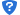 潜在供应商需在浙江政府采购网http：//www.ccgp-zhejiang.gov.cn/进行免费注册，具体详见浙江政府采购网供应商注册要求。201、本项目对符合财政扶持政策的中小企业（小型、微型）、监狱企业、残疾人福利性单位给予价格优惠扶持，价格优惠扶持见《第三章 评分办法》。2、满足转发财政部 工业和信息化部关于印发《政府采购促进中小企业发展暂行办法》的通知（浙财采监[2012]11号）的规定的中小企业可享受优惠扶持。满足关于政府采购支持监狱企业发展有关问题的通知（财库[2014]68号）的规定的供应商可享受优惠扶持。满足关于促进残疾人就业政府采购政策的通知（财库[2017]141号）的规定的供应商可享受优惠扶持。3、节能产品、环境标志产品的强制采购政策根据财政部、国家发展和改革委员会、生态环境部等部门公布的政府采购节能产品、环境标志产品品目清单的规定，依据品目清单和认证证书实施政府优先采购和强制采购。采购人拟采购的产品属于品目清单范围内的强制采购品目的，供应商提供的产品应具有国家确定的认证机构出具的、处于有效期之内的节能产品、环境标志产品认证证书，并在响应文件中提供该产品节能产品、环境标志产品认证证书，否则无效。（注：本项目执行最新政府采购节能产品、环境标志产品品目清单。）4、节能产品、环境标志产品的优先采购政策根据财政部、国家发展和改革委员会、生态环境部等部门公布的政府采购节能产品、环境标志产品品目清单的规定、依据品目清单和认证证书实施政府优先采购和强制采购。采购人拟采购的产品属于品目清单范围内的优先采购品目的，供应商提供的产品应具有国家确定的认证机构出具的、处于有效期之内的节能产品、环境标志产品认证证书，并在响应文件中提供该产品节能产品、环境标志产品认证证书，（注：本项目执行最新政府采购节能产品、环境标志产品品目清单。）1、本项目对符合财政扶持政策的中小企业（小型、微型）、监狱企业、残疾人福利性单位给予价格优惠扶持，价格优惠扶持见《第三章 评分办法》。2、满足转发财政部 工业和信息化部关于印发《政府采购促进中小企业发展暂行办法》的通知（浙财采监[2012]11号）的规定的中小企业可享受优惠扶持。满足关于政府采购支持监狱企业发展有关问题的通知（财库[2014]68号）的规定的供应商可享受优惠扶持。满足关于促进残疾人就业政府采购政策的通知（财库[2017]141号）的规定的供应商可享受优惠扶持。3、节能产品、环境标志产品的强制采购政策根据财政部、国家发展和改革委员会、生态环境部等部门公布的政府采购节能产品、环境标志产品品目清单的规定，依据品目清单和认证证书实施政府优先采购和强制采购。采购人拟采购的产品属于品目清单范围内的强制采购品目的，供应商提供的产品应具有国家确定的认证机构出具的、处于有效期之内的节能产品、环境标志产品认证证书，并在响应文件中提供该产品节能产品、环境标志产品认证证书，否则无效。（注：本项目执行最新政府采购节能产品、环境标志产品品目清单。）4、节能产品、环境标志产品的优先采购政策根据财政部、国家发展和改革委员会、生态环境部等部门公布的政府采购节能产品、环境标志产品品目清单的规定、依据品目清单和认证证书实施政府优先采购和强制采购。采购人拟采购的产品属于品目清单范围内的优先采购品目的，供应商提供的产品应具有国家确定的认证机构出具的、处于有效期之内的节能产品、环境标志产品认证证书，并在响应文件中提供该产品节能产品、环境标志产品认证证书，（注：本项目执行最新政府采购节能产品、环境标志产品品目清单。）21根据《关于在政府采购活动中查询及使用信用记录有关问题的通知》财库[2016]125号的规定：（1）采购人或采购代理机构将对本项目供应商的信用记录进行查询。查询渠道为信用中国网站（www.creditchina.gov.cn）、中国政府采购网（www.ccgp.gov.cn）；（2）截止时点：提交投标文件（响应文件）截止时间前3年内；（3）查询记录和证据的留存：信用信息查询记录和证据以网页截图等方式留存。（4）使用规则：被列入失信被执行人、重大税收违法案件当事人名单、政府采购严重违法失信行为记录名单及其它不符合《中华人民共和国政府采购法》第二十二条规定条件的，其投标将被拒绝。（5）联合体成员任意一方存在不良信用记录的，视同联合体存在不良信用记录。根据《关于在政府采购活动中查询及使用信用记录有关问题的通知》财库[2016]125号的规定：（1）采购人或采购代理机构将对本项目供应商的信用记录进行查询。查询渠道为信用中国网站（www.creditchina.gov.cn）、中国政府采购网（www.ccgp.gov.cn）；（2）截止时点：提交投标文件（响应文件）截止时间前3年内；（3）查询记录和证据的留存：信用信息查询记录和证据以网页截图等方式留存。（4）使用规则：被列入失信被执行人、重大税收违法案件当事人名单、政府采购严重违法失信行为记录名单及其它不符合《中华人民共和国政府采购法》第二十二条规定条件的，其投标将被拒绝。（5）联合体成员任意一方存在不良信用记录的，视同联合体存在不良信用记录。22样品提交注意事项：需提交样品为第三部分《项目技术规范和服务要求》采购清单中：1、序号九多功能报告厅LED显示屏模组1块（规格参数：详见采购清单）；2、序号九多功能报告厅大幕1米（规格参数：详见采购清单）；3、序号九多功能报告厅一顶光效果染色灯1台（规格参数：详见采购清单）；4、序号九多功能报告厅双调谐无线手持话筒1套（规格参数：详见采购清单）；5、序号九多功能报告厅有源阵列扬声器系统1套（规格参数：详见采购清单）。2）样品提交时间、地点、联系人：投标人必须在2021年1月8日14时00分至16时30分期间内，将样品送至余杭区南苑街道雪海路9号鼎盛大厦17楼（建正工程咨询有限公司开标室），并办理样品送达登记手续，投标人原则上仅限派1名授权代表到场递交样品，递交完毕后立即离场。（联系人：陶锋，联系电话：15858172279）。拒绝接收逾期送达的样品。3）投标人不提供样品或样品提供不全或未演示则样品演示分为0分。样品提交注意事项：需提交样品为第三部分《项目技术规范和服务要求》采购清单中：1、序号九多功能报告厅LED显示屏模组1块（规格参数：详见采购清单）；2、序号九多功能报告厅大幕1米（规格参数：详见采购清单）；3、序号九多功能报告厅一顶光效果染色灯1台（规格参数：详见采购清单）；4、序号九多功能报告厅双调谐无线手持话筒1套（规格参数：详见采购清单）；5、序号九多功能报告厅有源阵列扬声器系统1套（规格参数：详见采购清单）。2）样品提交时间、地点、联系人：投标人必须在2021年1月8日14时00分至16时30分期间内，将样品送至余杭区南苑街道雪海路9号鼎盛大厦17楼（建正工程咨询有限公司开标室），并办理样品送达登记手续，投标人原则上仅限派1名授权代表到场递交样品，递交完毕后立即离场。（联系人：陶锋，联系电话：15858172279）。拒绝接收逾期送达的样品。3）投标人不提供样品或样品提供不全或未演示则样品演示分为0分。23中标单位在中标公示结束后再递交与电子加密投标文件内容一致的书面投标文件（正本一份，副本四份）。中标单位在中标公示结束后再递交与电子加密投标文件内容一致的书面投标文件（正本一份，副本四份）。评分细则评分细则内容分值(分)1、满足招标货物的功能、性能及技术指标要求所有指标均满足采购文件技术参数等要求的，得基本分8分。（1）采购需求中带★号的为重要参数，每负偏离一项扣2分；（2）其他技术参数每负偏离一项扣1分，本项8分扣完为止；注：采购需求中要求提供证明、证书复印件、功能截图等资料的，须提供，否则视为不满足此项要求。8.02、样品演示根据投标时供应商提供的本项目核心设备现场演示，专家根据现场演示进行打分，最高得19分。1）幕布样品展示：0-1分   提供的样品质量和阻燃报告等酌情打分；2）灯光设备演示：0-1分   灯光设备出光演示，根据效果酌情打分；3）音响设备演示：0-8分a、防啸叫演示：根据现场演示话筒防啸叫能力；（根据现场演示；好的得4分，较好的得2分，一般的得1分）b、听音评测：对样品的音色、音质进行综合评定；（根据现场演示；好的得4分，较好的得2分，一般的得1分）4）室内LED屏模组设备演示：0-10分a、LED模组的尺寸、外观、模组扫描数（背面驱动IC的数量展示）、模组平整度、工艺精度等（2分）b、原材料情况：套件强度，PCB厚度，灯珠一致性、驱动IC的品牌、规格等（2分）；c、LED箱体样品通电展示（6分）：整屏先统一颜色播放切换，红、绿、蓝、白显示，间隔5秒；再统一播放同一视频。亮度、亮度均匀度、白平衡效果（2分）；②：视频播放效果、色彩还原、色彩鲜艳度，对比度；颜色均匀度（2分）；③：水平垂直视角、刷新率、是否有暗亮、拖影等因素进行比较打分（2分）。注：投标人不提供样品或样品提供不全或未演示则样品演示分为0分；演示所需的其他配套系统自行准备。20.03、所投产品的相关证书及证明材料1)显示屏发送系统：支持配合SMRT专业软件进行快速连接图的绘制，并出具智能配屏软件著作权登记证书复印件并加盖原厂商公章；2)功放：提供功放保护电路证书和功放故障自恢复电路证书复印件并加盖生产厂家公章；3)LED显示屏：a、具备CNAS认证或第三方检测报告复印件；b、LED屏生产厂家具备信息技术服务管理体系认证ISI/IEC20000—1:2001并提供认证证书；c、LED屏生产厂家具备信息安全管理体系认证证书ISI/IEC27001:2013。加盖原厂商公章，每提供一个得3分。15.04、项目实施方案根据项目实施方案的比较：整体规划、项目实施时间进度；关键技术解决方案、安装调试与验收方案进行打分。2.05、培训方案培训方案：包括但不限于提供操作培训和维护培训及提供其他形式培训的情况，具体至培训次数、方式、内容、地点、时间、准备资料、承诺达到的效果等进行打分。2.0评分细则评分细则内容分值(分)1、投标企业资质投标人具有：1）全国教学设备行业最具竞争力百强企业；2）QE:9000国际信用管理体系AAA级证书；3）中国高新技术企业；4）中国教学设备备选供货企业；5）专业灯光工程设计施工承包资质；6）专业舞台机械工程设计施工承包资质；7）专业音响工程设计施工承包资质。每提供一个得3分，投标文件中提供证书复印件。21.02、业绩提供2017年1月1日以来类似项目案例（以合同签订时间为准，提供合同复印件），每提供一个得1分，最多得2分。2.0序号设备名称 设备技术参数说明单位数量一户外LED屏1室外LED显示屏1、像素结构：SMD1R1G1B表贴三合一                                                   
2、★投标产品LED屏像素点间距≤4mm，, 像素密度：62500点/㎡。
3、 模组尺寸：320mm×160mm
4、屏体尺寸：5120mm*2880mm
5、屏体分辨率：1280*720
6、★刷新率≥1920hz
7、色温：1000K-20000K可调
8、白平衡亮度：≥5000cd/㎡，亮度调节能力≥256级（需提供表面具有CNAS和CMA标识 的检测报告复印件并盖厂家公章）   
9、像素失控率≤1/100000，无连续失控点。（需提供表面具有CNAS和CMA标识的检测报告复印件并盖厂家公章）                                                           
10、对比度≥10000:1                                                           
11、低亮度高灰度：支持 PWM 灰阶控制技术提升低灰视觉效果；支持软件实现不同亮度情况下，灰度 8-16bit 任意设置 0-100%亮度时，8-16bits 任意灰度设置；支持 100%亮度时，16bits 灰度 20% 亮度时≥14bits 灰度；支持 18Bits 灰度（16bit+2bit）模式。需提供表面具有CNAS和CMA标识的检测报告复印件并盖厂家公章）                     
12、亮度均匀性≥99%,符合 SJ/T 11141-2017 标准 C 级（需提供表面具有CNAS和CMA标识的检测报告复印件并盖厂家公章）                                               
13、显示屏使用寿命≥100000小时。（需提供表面具有CNAS和CMA标识的检测报告复印件并盖厂家公章）                     
14、视角：≥170°/170°(水平/垂直)
15、换帧频率：≥60hz                                                          
16、基色主波长误差：符合 SJ/T 11141-2017 标准 C 级；△λD≤5（需提供表面具有CNAS和CMA标识的检测报告复印件并盖厂家公章）                                               
17、★干扰光：符合 GB/T36101-2018LED 显示屏干扰光标准 LED 显示屏亮度的限值规定。（需提供表面具有CNAS和CMA标识的检测报告复印件并盖厂家公章）                     
18、★亮度衰减：亮度衰减率≤5%（需提供表面具有CNAS和CMA标识的检测报告复印件并盖厂家公章）
19、平整度等级：≤0.1mm（需提供表面具有CNAS和CMA标识的检测报告复印件并盖厂家公章）                                                                         
20、电源平均效率：功率因数（PF）≥ 98% 转换效率 ≥87% （需提供表面具有CNAS和CMA标识的检测报告复印件并盖厂家公章）
21、★PBC阻燃；PCB 板电路板依据 GB4943.1-2011标准，防火保护外壳内的元器件和其他零部件。阻燃等级达到 UL94V-0 等级。（需提供表面具有CNAS和CMA标识的检测报告复印件并盖厂家公章）
22、★为确保显示屏在使用过程中的安全使用性，所投产品需通过安全符合GB4793标准测试（需提供表面具有CNAS和CMA标识的检测报告复印件并盖厂家公章）                                                                                 23、峰值功耗：≤660W/ m²，平均功率：≤195W/ m²（需提供表面具有CNAS和CMA标识的检测报告复印件并盖厂家公章）
24、★显示屏电气防护：LED 显示屏通过过流、断路、短路、 过压、欠压、超温、超负荷、断电等 测试。（需提供表面具有CNAS和CMA标识的检测报告复印件并盖厂家公章）                                                               25、★稳定性试验：设备在正常工作条件下，连续工作 168h，不应出现电、机械或操作系统 的故障。（需提供表面具有CNAS和CMA标识的检测报告复印件并盖厂家公章）                                                               
26、★为了确保显示屏使用过程中尽量减小对观看者眼睛伤害，所投产品需通过光生物安全测试；在8h（30000s）曝辐射中不造成光化学紫外危害（ES）,并在100s（约16min）内不造成近紫外危害（EUVA），并在10000s（约2.8h）内不造成对视网膜蓝光危害（LB），并在10s内不造成对视网膜热危害（LR），并且在1000s内不造成对眼睛的红外辐射危害（EIR）。（需提供表面具有CNAS和CMA标识的检测报告复印件并盖厂家公章）                                                                   
27、★显示屏具备智能光感功能，可自动识别环境亮度强弱调整屏幕亮度，以达到最佳的视觉观看效果，防止视觉疲劳，损伤视力。（需提供表面具有CNAS和CMA标识的检测报告复印件并盖厂家公章）
28、★反光率屏体正面为亚黑处理，反光率≤2% 。（需提供表面具有CNAS和CMA标识的检测报告复印件并盖厂家公章）                                                        
29、★依据 CESI/TS 008-2016 标准，支持 HDR 高动态光照渲染技术。（需提供表面具有CNAS和CMA标识的检测报告复印件并盖厂家公章）                                     
30、★接口支持：可支持包含但不限于 SDI/VGA/DVI/HDMI/RGBHV/CVBS/ DP/HDBase-T/光纤/网络等接口/复合视频信号/HDTV 输入。（需提供表面具有CNAS和CMA标识的检测报告复印件并盖厂家公章）
31.显示屏图像质量主观评价整体SJ/T 11590-2016 ，符合为优级要求。（需提供表面具有CNAS和CMA标识的检测报告复印件并盖厂家公章）                                  
32、★盐雾试验：盐雾 10 级；抗紫外线 UV 辐射≥5 级 ；画面信噪比≥60dB。（需提供表面具有CNAS和CMA标识的检测报告复印件并盖厂家公章）14.75平方2接收卡（1）集成 16 个标准HUB75 接口，免接HUB；
（2）支持 32 扫；
（3） 单卡输出 RGB 数据32组；
（4） 单卡带载像素为 512×256·；
（5） 支持配置文件回读；
（6） 成熟的热备份和任意换卡；
（7） 支持温度监控；
（8） 支持网线通讯状态检测；
（9） 支持发送卡状态检测，
（10）支持DVI信号检测
（11）支持供电电压检测；
（12）支持高灰度高刷新；
（13）支持逐点亮色度校正；
（14）支持接收卡预存画面设置；
（15）支持灯板Flash管理；
（16）支持5pin液晶模块；
（17）支持固件程序版本回读。
★支持环路备份通过主备冗余机制增加接收卡串联的可靠性。主备串联线路中，当其中一条线路出现故障时，另一条线路会即时工作，保证显示屏正常工作,为证明网线冗余热备份功能的专业性，需提供双线冗余热备份相关证书纸质版复印件，加盖生产厂家公章；
★支持逐点亮色度校正，为保证校正技术的专业性，须提供逐点亮色度校正相关证书及校正软件著作权复印件，加盖生产厂家公章；
★为保证产品的可靠性，须提供单灯检测相关证书复印件，加盖生产厂家公章；
★为保证产品的智能化，需提供智能LED显示屏运行状态监控系统和监控方法相关证书复印件，加盖生产厂家公章；16张3开关电源1、输入参数
1：输入电压范围：176～264VAC
2：输入电压频率范围：47~63Hz
3：输入电流：3A/230VAC
4：输入浪涌：冷态启动最大30A
5：效率：典型值86%
6：对地泄漏电流：不大于3.5mA/240VAC
7:额定输出电压：4.85-5.15VDC
8：额定输出电流：40A
9：输出电流范围：0~40A
10：额定功率：200W75个4控制软件可运行于 Windows 系统，全面支持Windows7，32位、64位，Windows8，32位、64位，Windows10，32位、64位操作系统。可支持常规发送卡、二合一控制器、多媒体播放盒， 配合接收卡、监控卡、多功能卡，光感系统、温感系统 可实现对 LED 显示屏的智能设置、亮度自动调节、温度检测、电源远程控制、灯点监测和硬件监控等。用户在计算机前就能轻松控制显示屏的所有关键信息。
播放软件
1. 支持多种视频格式、图片、动画、Office文件、文字、时钟、走马灯、天气、计时、温湿度、流媒体、网页、采集卡、摄像头、Rss简讯；
2.丰富的媒体属性：包括透明、背景颜色、背景图片、透明度、音量、显示比例、出入场特效、特效速度、文字颜色、炫彩效果、字体、风格等；
3. 页面支持一个或多个窗口；
4. 支持多个窗口个数不同的页面按次数或播放时长切换播放，且切换过程平滑无黑帧；
5. 可设置不同的日期和时间播放不同的节目页；
6. 可实现多台异地显示屏同步播放；
7. 可通过一台计算机的播放软件远程控制和发布播放方案到其它显示屏的播放软件;
为避免客户在使用过程中，对屏体参数的误操作，使屏体出现参数错乱，显示屏控制软件和播放软件须分开为两个软件，并分别提供显示屏控制软件，播放软件著作权证书1套5远程控制终端远程监控与终端管理
无需人为干预，可通过后台管理端设定自动开关机时间，调节音量，实时监控终端的运行状态：播放内容监控（文本模式、图形模式），运行日志查看（播放日志、下载日志、下载进度、错误日志），远程控制（立即开机、关机、重启），远程自动升级等。1套6钢结构主框架采用镀锌钢材14.75平方7立柱钢结构定制1项8视频处理器1.支持多达 5 路输入接口，包括 1 路 DVI，1 路 HDMI1.3，1 路 VGA，1 路 USB 播 放，1 路 CVBS，选配 1 路 Android 子卡。  
2.支持窗口位置、大小调整及窗口截取功能。 
3.扩展子卡支持 AP+WiFi 无线模式，可实现手机，电脑的无线投屏。（  需要提供第三方检测机构出具的CNAS、 CMA、ilac-MRA的检测报告 ，需加盖生产厂家公章）
4.支持输入源一键切换。 
5.支持外置独立音频。
6.支持画面全屏缩放、点对点缩放、自定义缩放三种缩放模式。
7.支持 2 个网口输出，最大带载 130 万像素。
8.支持设备备份和网口备份，设备故障或网线故障时保证屏体运行过程正常无问题。（ 需要提供第三方检测机构出具的CNAS、 CMA、ilac-MRA的检测报告 ，需加盖生产厂家公章，为保证技术专业性，需提供冗余热备份双线、双主控相关证书复印件，加盖生产厂家公章。）
9.支持创建 6 个用户场景作为模板保存，可直接调用，方便使用。 
10.支持 HDMI、DVI 输入分辨率自定义调节（  需要提供第三方检测机构出具的CNAS、 CMA、ilac-MRA的检测报告 ，需加盖生产厂家公章）
11.无需电脑，支持通过设备旋转按钮快捷配屏和高级配屏功能点亮屏体（ 需要提供第三方检测机构出具的CNAS、 CMA、ilac-MRA的检测报告 ，需加盖生产厂家公章）
12.无需电脑，可通过旋转按钮一键调节屏体亮度调节（ 需要提供第三方检测机构出具的CNAS、 CMA、ilac-MRA的检测报告 ，需加盖生产厂家公章）
13.支持选择 HDMI 输入源或 DVI 输入源作为同步信号，达到输出的场级同步。（ 需要提供第三方检测机构出具的CNAS、 CMA、ilac-MRA的检测报告 ，需加盖生产厂家公章）
14.发送卡和视频处理器二合一，连线更加少，稳定性兼容性大大提升（ 需要提供第三方检测机构出具的CNAS、 CMA、ilac-MRA的检测报告 ，需加盖生产厂家公章，提供二合一LED视频控制器嵌入式软件著作权登记证书复印件，加盖生产厂家公章）
15.液晶面板可实时显示，型号，ip地址，窗口及信号源的分辨率以及状态信息，输出网口的状态，屏幕大小及帧频信息，设备同步模式展示，USB连接或网线连接状态，屏体亮度（ 需要提供第三方检测机构出具的CNAS、 CMA、ilac-MRA的检测报告 ，需加盖生产厂家公章）
16.主界面下，按下旋钮进入菜单操作界面。菜单操作界面下，旋转旋钮选择菜单，按下旋钮选定当前菜单或者进入子菜单。选定带有参数的菜单后可以通过旋转旋钮调节参数，调节完成后需要再次按下旋钮进行确认。（ 需要提供第三方检测机构出具的CNAS、 CMA、ilac-MRA的检测报告 ，需加盖生产厂家公章）
17.自定义菜单键，短按启用已设定的功能，支持通过中控设备进行统一控制，（ 需要提供第三方检测机构出具的CNAS、 CMA、ilac-MRA的检测报告 ，需加盖生产厂家公章）
18支持逐点亮度校正，可以对每个灯点的亮度和色度进行校正，有效消除色差，使整屏的亮度和色度达到高度均匀一致，提高显示屏的画质 需要提供第三方检测机构出具的CNAS、 CMA、ilac-MRA的检测报告 ，需加盖生产厂家公章。为保证校正技术的专业性，须提供逐点亮色度校正专利证书及校正软件著作权复印件，加盖生产厂家公章）
19合多功能卡，可实现屏体手动控制，自动控制，以及软件控制，灵活简单（ 需要提供第三方检测机构出具的CNAS、 CMA、ilac-MRA的检测报告 ，需加盖生产厂家公章）
20保证产品的安全稳定运行，所投标产品需要通过安全实验检测（ 需要提供第三方检测机构出具的CNAS、 CMA、ilac-MRA的检测报告 ，需加盖生产厂家公章）
21保证产品具备防火绝燃能力，所投产品需通过防火实验检测。（ 需要提供第三方检测机构出具的CNAS、 CMA、ilac-MRA的检测报告 ，需加盖生产厂家公章）1套9户外防水音箱1、全天候设计，选用防水单元，铝镁合金材质，具有防水，防晒，耐寒，耐高温，强度高，抗老化，不生锈，音域广，音质清晰，设计美观等特点；
2、工作电压70/100V，功率≥80W,，适应不同场合；
3、最大声压≥105±2dB，有效频率范围宽达130Hz ~16kHz；
4、灵敏度≥(97±2dB)，声音清晰、明亮；
5、喇叭单元不少于 5.5"*3+2.5"
6、防护等级：IP662只10户外功放
1.额定功率：≥260W
2.输出方式：70V，100V，4-16Ω
3.输入灵敏度/阻抗：MIC1，2，3：5mV/600Ω，不平衡TS端子输入；AUX1，2，3：350mV/10KΩ，不平衡RCA端子输入                                                                              输出灵敏度/阻抗：4.1000mV/470Ω，不平衡TS端子输出
5.过载源电动势：MIC1，2，3：>12dB，不平衡TRS端子输入；AUX1，2，3：>20dB，不平衡RCA端子输入
6.音调(低音)：±10dB at 100Hz
7.音调(高音)：±10dB at 10KHz
8.频率响应：50-16KHz(+1dB，-3dB)
9.信噪比：MIC1，2，3：≥66dB；AUX1，2，3：≥80dB
10.总谐波失真：1KHz时0.5%，1/3输出功率
11.默音功能：MIC3优先其他通道
12.通道串音衰减：≤50dB
13.散热：由前往后强制风冷，散热器温度55度时启动内置风扇
14.保护：过热，过载&短路
15.电源：AC 220V/50Hz
16.最大耗散功率：≤450W
17.提供数模自动切换系统软件著作权证书
18.放模块控制软件V3.0计算机软件著作权证书
★19投标时提供功放保护电路证书与功放故障自恢复电路证书1台11箱体1、产品采用专业的全封闭式防尘设计，具备优良的防尘特性，产品具备IP6X防尘功能；
2、LED显示屏具备良好的耐高底温、盐雾、阻燃、防紫外线的特性；14.75平方二电子围栏及访客系统1双防区脉冲式电子围栏主机1、3.5英寸液晶显示操作屏；
2、显示每个防区的工作电压值，通迅、电源等；
3、报警通迅接口：RS485 RJ45网口通迅、开关量、DC12V有源开关量；
4、显示每个防区的工作脉冲能量值、电压值可无限调控(0.7Kv-6.5Kv) 
5、防区报警显示图标,可实时监控每个防区情况,一旦报警被触发图标立即闪烁并报警提示                      
6、内接式螺丝接线端子台，让高压与脉冲连接更可靠、稳定，安全。
7、提供2个485通信接口，给通讯提供冗余配置
8、通过485通讯接口可直接连接远程控制键盘可双向控制128个防区（行业内唯一），sync 同步数据链路控制技术，在中央集控操作采用连续可调的输出脉冲电压的技术，拥有报警输出方式可编程技术，通信采用Can-bus工业控制协议，系统集成联网“多组合”的设计理念。
9、多功能继电器控制可编程输出继电器，让脉冲电子围栏可与其他安防系统完美的契合。
10、可单独根据需求，在机器上自由设置防区号，使用多防区时无须另外增、加地址码模块，可以直接接入485总线连接控制键盘。
11、可输出DC12V、1A的供电，给外接设备供电，无需接入外供电源，节约成本。
12、可接入外部1对开关量输入集成（例如红外对射等），由脉冲主机输出报警信号，可由控制键盘统一管理。                        13、主机可直接接入网络交换机，通过网络远程控制所有主机工作状态及报警接收。台62高压避雷器（含安装支架）  氧化锌、复合材料个123辅材配件定制批14主机配电箱定制，不锈钢,60*40*20CM,Φ1.0mm,与脉冲式电子围栏主机匹配,可以对主机等附属设备起到很好的防护，防护等级:IP65个65警灯（含底座）报警输出只26智能控制键盘• 液晶显示：4.3寸TFT真彩屏显示，个性化人机交互界面。
• 防区管理：单个智能键盘最多可直接接入120个防区，防区类型包括脉冲电子围栏、张力电子围栏、振动光纤、泄漏电缆、地址码等。
• 快捷操作：提供布防、撤防、旁路、消警快捷键，支持一键操作。
• 一键登记：提供自动登记功能，能实现一键登记总线上所有设备。
• 灵活配置：可以灵活自由地设置防区与电子地图、灯控模块的对应关系。
• 超大存储容量：自身能保存多达1000条报警记录并支持外接存储设备。
• 多并发访问：能接受至少20个客户端同时访问。
• 智能控制：提供4组定时控制功能，可以实现对单个防区或全部防区定时控制。
• 报警记录查询：提供按类型或时间段查看报警记录功能。
• 操作日志：提供操作日志保存功能，方便查看已完成的操作动作和操作时间。
• 电源自适应： AC24V与DC12V自适应，DC12V正负极自适应。 
• 界面定制：能够根据用户要求，定制菜单界面。
• 在线升级：能通过U盘、TCP/IP远程升级。(键盘有USB口、网口等）                              套1716路继电器联动指示灯模块是具有网络和总线通讯功能的设备，报警主机可以按预定条件(报警触发等)控制它点亮或熄灭某一个或多个指示灯，从而达到模拟灯光屏的效果，使报警显示更加清晰。只18声光报警声光警示只19智能人脸识别访客机触摸屏10.1"LCMTP全贴合模组
分辨率1280*720
前置双目摄像头红外+彩色双摄像头
白色补光灯补光距离：1.5米
红色补光灯红外活体识别；补光距离：1.5米
网络接口10/100M自适应
身份证阅读支持
USB接口支持，USB2.0
扬声器单喇叭0.8W
电源输入12V/3A
RTC支持台110访客软件【预约功能】
1. 线上预约：线上发起预约，支持手机号或机构通讯录预约，支持同行人添加，支持门禁权限选择。
2. 访客短信：发送访客短信，访客可录入头像，查看来访id，支持被访人审批。
3. 家长预约：支持家长在手机端发起访问预约，支持被访人审批。
4. 现场预约：支持现场访客机发起访问预约，支持被访人审批。
【签到/退功能】
访客机签到/退：访客机可以进行刷脸/输入ID签到/退
门禁签到：录入人脸后，支持门禁设备刷脸签到。
接待员手机签到/退：接待员手机端可以进行签到/退操作。
【通知功能】
1. 访问通知：支持发送访问相关通知至访问相关人，支持抄送，支持短信、站内通知。
2. 审批通知：支持审批相关通知发送至对应人。
3. 同行人通知：支持同行人收到相关联访问的通知。
【安全配置】
1. 人证比对：设备端支持人证比对，证明身份保证安全。
2. 红外摄像头：设备端装备红外摄像头，抵御照片及视频攻击。
【统计功能】
1. 实时在访人数：手机端、设备端显示实时在访人数。
2. 历史访问记录：PC支持访问记录查看、导出。
3. 访问目的与访客单位统计：图表统计访客单位、访问目的统计。
【联动功能】
1. 录脸后刷脸开门：访客录脸后可于魔点门禁上进行刷脸。
2. 门禁访客可用配置：单台门禁可配置是否开启访客可用。套111摆闸（单机芯）1.尺寸：1400*200*900mm;
2.解锁时间：0.2s； 
3.通行速度：35人/分； 
4.通道宽：550~700mm;（可接受定制）
5.输入电压：100V~240V；
6.驱动电压：24V；
7.环境温度：-25~+70℃；
8.功率：35w； 
9.开闸信号输入： 干接点套212摆闸（双机芯）1.尺寸：1400*200*900mm;
2.解锁时间：0.2s； 
3.通行速度：35人/分； 
4.通道宽：550~700mm;（可接受定制）
5.输入电压：100V~240V；
6.驱动电压：24V；
7.环境温度：-25~+70℃；
8.功率：35w； 
9.开闸信号输入： 干接点套1三升降柱1全自动液压升降柱工作原理：液压系统驱动
升降柱直径≥219mm(±1)，完全伸出地面高度≥600mm(±10)，壁厚≥6mm(±1)；
★运动柱体材质：柱体和顶盖采用为304不锈钢；（提供升降柱304不锈钢柱体化学成分检测报告复印件加盖制造商公章,送检人必须是制造商）
表面处理：拉丝处理，光洁不粗糙。（提供升降柱304不锈钢表面粗糙度检测报告复印件加盖制造商公章,送检人必须是制造商）
地面面板材质：采用304不锈钢材质，表面应设置防滑纹，厚度≥10mm。
地面面静态承载能力：下降后，地面面板承载能力≥30吨； （提供地面面板静态承载力测试报告复印件加盖制造商公章,送检人必须是制造商）
★隔离护圈：防滑面板与升降柱体之间应设置热塑型聚氨酯缓冲垫圈，以避免地面面板刮花运动柱体聚氨酯缓冲垫圈，能有效防止缓冲圈摩擦升降柱表面。（提供垫圈 -40 ℃+150 ℃高低温测试报告复印件加盖制造商公章,送检人必须是制造商）                                                                                                                                                                                                                                                                                                                            
升降速度：上升/下降速度≥15cm/s且可调节
防护等级：≥IP67；（提供液压泵外壳防护等级CMA认证检测报告复印件加盖制造商公章,送检人必须是制造商）
警示装置1：柱体顶部应设置2条3M反光膜，总宽度不下于50mm，颜色符合交通色标标准。
警示装置2：柱体顶盖应设置高亮LED灯带，并配备亚克力灯罩保护，夜晚清晰可见；
应急功能：应配备手动应急开关，停电可紧急下降；
控制方式：手动控制按钮、无线遥控器、互联网控制；
控制电压：AC220V，50HZ；
工作温度：-40~+70℃；
工作湿度：≥90%，无凝露；
★阻挡性能：通过检测依据为GA/T 1343-2016《防暴升降式阻车路障》且阻挡能力符合A3级或以上的公安部型式检验并获得型式检测报告。（即检测报告封面“型号规格”中必须包含“LZYZ-A3-”字样，提供公安部出具的型式检测报告复印件加盖制造商公章）
升降柱柱体耐腐蚀等级：≥7 级，符合公安部防暴升降式阻车路障《GA/T1343-2016》标准；
★产品保险：制造商应为投标产品配备责任保险；（提供制造商产品责任保险单复印件加盖制造商公章）；台62控制箱控制系统外箱：热镀锌板及喷塑处理；（提供控制箱体表面喷塑厚度及附着力检测报告复印件加盖制造商公章）；
系统功率：控制系统功率≤350W；
工作电压：AC220V，50HZ；
工作湿度：≥90%，无凝露；
工作噪音：≤40分贝；
工作温度：-10℃～+55℃（-15℃以下应加装DC24V加热装置）；
防护等级：≥IP54；
控制系统应具备短路、过流、过压保护等功能；
★互联网远程：可支持PC平台客户端和手机APP远程操作控制所有通道升降柱的上升/下降的操作，并在操作页面集成在线视频监控，可实时监视升降柱区域运行画面，且实时显示护柱当前状态。（提供PC平台客户端和手机APP含上述功能的界面截图证明材料）套13配套安装项目（土建、人工、设备调试）含升降柱安装基础（混凝土采用C30以上标准开挖长 米 、宽度0.8米、深度1.3米的长沟。 升降柱基础，排水井系统制作，路面恢复，绿化恢复），控制柜安装布线等项1四中心机房1网络核心交换机业务插槽数 ≥3；
 业务槽位 满足配置要求的情况下剩余业务槽位≥1，预留业务扩容能力
 整机交换容量 ≥19Tbps  整机包转发能力 ≥2800MppsIPv4协议 支持RIP、OSPF V2、IS-IS和BGP,组播协议必须支持IGMP V1/V2/V3 Snooping、PIM-SM、PIM-DM、PIM-SSM和MSDP；
IPv6协议 支持RIPng、OSPF V3、IPv6 IS-IS和IPv6 BGP,隧道协议必须支持IPv6手动隧道、6to4隧道和ISATAP隧道；
QoS支持 至少具备8个QoS优先级，通过服务质量策略（特别是优先权规则和算法）为关键业务和特定应用预留带宽；支持出方向的流量限速功能；提供广播风暴抑制功能；
 MPLS VPN 要求支持MPLS VPN；
扩展业务插卡 支持应用控制、负载均衡、防火墙、IPS、SSL VPN独立硬件业务插卡，管理特性 支持SNMP V1/V2/V3、RMON、SSHV2；
 支持通过命令行、Web、中文图形化配置软件等方式进行配置和管理。
 配置要求 双引擎、双电源，千兆光口≥20个、千兆电口≥20个，万兆光口≥8个 。  台12万兆光模块SFP+ 万兆模块个203交换机以太网交换机主机,支持24个10/100/1000BASE-T电口,支持4个1G/10G BASE-X SFP+端口,支持AC, 台14交换机以太网交换机主机,支持48个10/100/1000BASE-T电口,4个1G/10G BASE-X SFP+端口,支持AC，台95UPS配电柜定制，挂墙式个16市电配电柜定制，挂墙式个17UPS电源主机（含SNMP卡）1.  整体要求：
1.1. ★类模块化设计，三进三出纯在线式高频机，容量为40KVA/32KW;
2.  整机机构：
2.1. ★ UPS内部采用类模块化设计
2.2. 具备经济运行模式（ECO）功能
2.3. ★具备紧急关机模式（EPO）功能
2.4. 并机共用电池组功能,可实现最多8台UPS直接并联.
2.5. 可支持两路独立的电源接入,提高了系统的可靠性
2.6. 标配维修旁路开关.                                                                                                                                                    2.7.★外接电池标称电压: 28、30、32节可选,调整时，除对电池组作必要的物理连接更改外，应只需要通过数字面版的简单设置，不应变更其他硬件，且不能够因上述变更增加硬件费用。减少电池数量后应能保持在100%负载下不减低UPS的带载功率。
2.8.整机设计寿命不低于15年。
2.9.整机保修方式：三年上门服务。
2.10.可支持双充电板功能。
2.11.★充电部分需具备过温保护功能,提供国家权威机构相应的证明台18蓄电池12V100AH支969电池柜A32台310电池开关箱定制台1五中心机房装修及照明1地面铺設全钢防静电地板(架高40cm)600*600*35mm（含龙骨）㎡502地面防尘防潮处理防尘、防潮㎡503机房地面保温处理20mm厚，带铝箔保温棉㎡504铝合金方板吊顶600*600*0.8mm，铝合金材质㎡505金属踢脚线定制m206机房专用嵌入式节能格栅灯600*600三管格栅灯，无眩光套107应急照明灯50W个18安全出口门指示灯50W个1六中心机房防雷接地系统1二级电源防雷器三相三模块带零对地C级电源防雷器套22电脑插座电源差模共模保护器保护机柜内通信、电子等重要设备，避免因过电压和雷电感应而造成设备损坏。的配电浪涌保护。套43计算机数据信号电涌保护器通过RJ45接口转换的网络系统相关设备的浪涌保护套24等电位箱根据要求订制套15附件定制套1七监控设备1IP彩色半球200万星光级1/2.7"CMOS智能半球网络摄像机
智能侦测：采用深度学习硬件及算法,提供精准的人车分类侦测,支持越界侦测,区域入侵侦测,进入/离开区域侦测。
支持联动白光报警
支持联动声音报警 
最小照度:0.002Lux @(F1.2,AGC ON) ,0 Lux with IR
镜头:4mm, 水平视场角81.9°[2.8mm(100.5),6mm(50.8),8mm(38.7)可选]
调整角度:水平:0°~360°,垂直:0°~75°,旋转0°~360°
宽动态范围:120dB
视频压缩标准:H.265/H.264/ MJPEG
最大图像尺寸:1920 × 1080
存储功能:支持Micro SD(即TF卡)/Micro SDHC/Micro SDXC卡(128GB或者256GB)断网本地存储及断网续传,NAS(NFS,SMB/CIFS均支持),配合海康黑卡支持SD卡加密及SD状态检测功能台562IP彩色枪机200万星光级1/2.7”CMOS ICR红外阵列筒型网络摄像机
最低照度: 彩色：0.002 Lux @（F1.2，AGC ON），0 Lux with IR
宽动态范围: 120 dB
视频压缩标准: 
主码流：H.265/H.264
子码流：H.265/H.264/MJPEG
第三码流：H.265/H.264
最大图像尺寸: 1920 × 1080
存储功能: NAS（NFS，SMB/CIFS均支持）台433硬盘录像机硬件规格：
1.5U标准机架式
1个HDMI，1个VGA，异源输出
4盘位，可满配6TB硬盘 
2个千兆网口
2个USB2.0接口、1个USB3.0接口
报警IO：16进4路台54录像机硬盘6T台305交换机百兆千兆混合接入交换机，32百兆电口，16千兆电口，4千兆光口，机架式 
支持通过console口管理。 
交换容量128Gbps，包转发率34.8Mpps 台36显示产品尺寸:46英寸；拼缝：3.5mm
分辨率 ：1920 × 1080@60 Hz（向下兼容）；
视角：垂直上下178°,水平左右178°(CR≥10)；
响应时间：8ms(G to G)；
对比度：1200:1；
亮度：500cd/㎡；
输入接口：HDMI × 1, DVI × 1, VGA × 1, CVBS × 1, USB × 1
功耗：≤ 111 W；
电源要求：100～240 VAC, 50/60 Hz；
寿命：≥60000 小时；套107视频监控—中心产品高清视音频解码器，采用Linux操作系统，运行稳定可靠
输入接口：支持一路VGA和一路DVI接入
输出接口：支持12路HDMI和6路BNC输出，HDMI（可以转DVI-D）（奇数口）输出分辨率最高支持4K（3840*2160@30HZ）
编码格式：支持H.265、H.264、MPEG4、MJPEG等主流的编码格式；
封装格式：支持PS、RTP、TS、ES等主流的封装格式；
音频解码：支持G.722、G.711A、G.726、G.711U、MPEG2-L2、AAC音频格式的解码；
解码能力：支持12路1200W，或24路800W，或36路500W，或60路300W，或96路1080P及以下分辨率同时实时解码；
画面分割：支持1、2、4、6、8、9、10、12、16、25、36画面分割显示。
网络接口：2个RJ45 10M/100M/1000Mbps自适应管理网口
2个RJ45 10M/100M/1000Mbps自适应以太网接口
16个RJ45 10M/100M自适应以太网接口
音频接口：支持12路音频输出，1路对讲输入，1路对讲输出
串行接口：一个标准232接口（RJ45）、一个标准485接口
报警接口：8路报警输入，8路报警输出台18数据中心16盘位控制器磁盘阵列；256Mbps接入带宽,2个千兆网口；3U机架式单控制器、冗余电源、支持SATA硬盘；64位多核处理器、4GB缓存；
RAID级别：RAID0、1、5、JBOD、Hot-Spare;数据保护：系统信息实时备份、卷克隆;台19监控主机i5/8GB /256GB/21.5寸显示器台110电视墙柜定制项111操作台4联套1八数字网络广播1IP网络终端功放技术参数
1.网络接口：标准RJ45输入
2.传输速率：100Mbps
3.支持协议：TCP/IP，UDP
4.音频格式：MP3
5.音频模式：16位CD音质
6.采样率：8KHz～48KHz
7.EMC输入灵敏度：775mV  (非平衡）
8.AUX输入灵敏度：350mV  (非平衡）
9.MIC输入灵敏度：5mV   (非平衡）
10.AUX输出幅度：1000mV  2路莲花座输出接口
11.AUX输出阻抗：470Ω
12.高音提升、衰减：±10dB
13.低音提升、衰减：±10dB
14.USB接口：最大支持16G内存U盘接入
15.额定功率：60W
16.整机功耗：90W
17.待机功耗：＜10W
18.频率响应：80Hz～16KHz   +1/-3dB
19.谐波失真：≤1%
20.信噪比：＞65dB
21.输出方式：4～16Ω定阻输出、70V/100V定压输出
22.保护电路：直流输出、过载、过温、短路保护电路
23.工作环境温度：5℃～40℃
24.工作环境湿度：20%～80%相对湿度，无结露
25.输入电源：~220V 50Hz台12天花喇叭技术参数
1．额定功率（100V）：3W,6W
2．额定功率（70V）：1.5W,3W
3．灵敏度：90dB
4．阻抗：黑-COM白-3.3KΩ红-1.7KΩ
5．频率响应：90-18KHz
6．喇叭单元：4"×1
7．材料：铁质网罩
8.防护等级：IP66只153IP网络终端功放技术参数
1.网络接口：标准RJ45输入
2.传输速率：100Mbps
3.支持协议：TCP/IP，UDP
4.音频格式：MP3
5.音频模式：16位CD音质
6.采样率：8KHz～48KHz
7.EMC输入灵敏度：775mV  (非平衡）
8.AUX输入灵敏度：350mV  (非平衡）
9.MIC输入灵敏度：5mV   (非平衡）
10.AUX输出幅度：1000mV  2路莲花座输出接口
11.AUX输出阻抗：470Ω
12.高音提升、衰减：±10dB
13.低音提升、衰减：±10dB
14.USB接口：最大支持16G内存U盘接入
15.额定功率：120W
16.整机功耗：180W
17.待机功耗：＜10W
18.频率响应：80Hz～16KHz   +1/-3dB
19.谐波失真：≤1%
20.信噪比：＞65dB
21.输出方式：4～16Ω定阻输出、70V/100V定压输出
22.保护电路：直流输出、过载、过温、短路保护电路
23.工作环境温度：5℃～40℃
24.工作环境湿度：20%～80%相对湿度，无结露
25.输入电源：~220V 50Hz台44天花喇叭技术参数
1．额定功率（100V）：3W,6W
2．额定功率（70V）：1.5W,3W
3．灵敏度：90dB
4．阻抗：黑-COM白-3.3KΩ红-1.7KΩ
5．频率响应：90-18KHz
6．喇叭单元：4"×1
7．材料：铁质网罩
8.防护等级：IP66只445前端设备机柜22U批16IP-AD网络音箱技术参数
1. 网络接口：标准RJ45输入
2. 传输速率：100Mbps
3. 支持协议：TCP/IP，UDP
4. 音频格式：MP3
5. 音频模式：16位CD音质
6. 采样率：8KHz～48KHz
7. AUX输入灵敏度：350mV  (非平衡）
8. 频率响应：80Hz～16KHz   +1/-3dB
9. 谐波失真：≤1%
10. 信噪比：＞65dB
11. 整机功耗：≤50W
12. 保护电路：过载、短路保护电路
13. 工作环境温度：5℃～40℃
14. 工作环境湿度：20%～80%相对湿度，无结露
15. 工作电源：～190V-240V 50Hz-60Hz对5九多功能报告厅1LED显示屏★投标产品LED屏像素点间距≤3mm
1、供电方式：DC4.2V～DC5V 
2、灯芯的主波长误差：符合 SJ/T 11141-2017 标准 C 级；△λD≤5。
3、模组表面防护等级：IP6X                                                       4、 LED模组表面无塑胶结构件，采用电喷技术，模块表面墨色一致。（需提供表面具有CNAS和CMA标识的检测报告复印件并盖厂家公章）                                       5、亮度≥800cd//㎡，亮度调整支持随环境照度的变化自动调整亮度的功能；支持通过配套  软件0-100%无级调节：支持 0-255 级灰度调节。                                               6、刷新频率≥3840HZ                                                              7、模组反光率＜3%
8、可视角度，水平≥170°，垂直≥170°                            
9、亮度均匀性≥98.8%                                                            10、亮度衰减：亮度衰减率≤5%/Y
11、灰度等级：16bit，支持10~16bit调节
12、屏体色温：白平衡 6500K±5%（1000K 至20000K 可调）
13、色温为6500K时，100%，75%，50%，25%四档电平白场调节色温误差≤200K。
14、对比度≥10000:1
15、电源平均效率：按 GB20943-2013 附录 A 的规定进 行，在室温下，LED 显示屏供电电源 的功率因数不小于 90%，转换效率不 小于 70%。
16、摩尔纹抑制功能：显示屏支持抑制摩尔纹功能，减轻摩尔纹视觉主观效果 80%。
17、图像处理功能：具体视频降噪、增强、运动补偿、色彩变换、钝化等图像处理功能； 具有亮度/对比度/色度调节/视觉 修正等图像调整功能；LED 显示屏图像无失真现象。 
18、逐点校正功能：支持单点亮度色度校正功能，校正后亮度损失＜8%。
19、自动 gamma 矫正技术设置:支持自动 GAMMA 校正技术，通过构造非线性校正曲线和色坐标变换系数矩阵实现了显示效果的不断改善，各项重要指标如色彩还原性、色温调节范围、亮度均匀性、色度均匀性、刷新率、换帧频率等，均符合广电级标准。                    20、拼缝亮线暗线校正 ：从控制系统和结构设计两方面消除亮、暗线，彻底改善困扰 LED 显示屏安装精度造成的亮、暗线问题。
21、图像处理功能：具体视频降噪、运动补偿、色彩变换等图像处理功能
22、智能节电：具备智能（黑屏）节电功能，开启智能节电功能比没有开启节能45%以上
23、平均失效间隔工作时间（MTBF）：≥50000，按GB/T11463-1989 规定的定时定数截尾实验方案 1-2，α=20%,β=20%，Dm=3.0 进行，≥50000h 。                            套件阻燃：套件（塑料面板、面罩）依据 GB4943.1-2011 标准，阻燃等级达到 UL94 HB 等级。                                                                                25、寿命典型值：≥100000h 
26、电气防护：显示屏通过过流、断路、短路、过压、欠压、超温、超负荷、断电等测试。
27、自动除湿功能：系统支持自动检测长时间没有使用屏体，将启动除湿模式 30min, 使屏体从10%到100%零度逐步显示提升产品稳定性。                                    28、投标人所投LED显示屏符合 CESI/TS 008-2016 标准，支持HDR 高动态光照渲染技术。                                   灯珠推力测试：随机选择 LED 灯珠，在灯珠四侧以水 平夹角 45°的方向施加推力 12N，灯珠未破碎或脱落。                                                                  30、视觉舒适度：（VICO 指数）范围在 0-1 级，满足 CSA035.2-2017 标准。                 31、接口支持：可支持包含但不限于SDI/VGA/DVI/HDMI/RGBHV/CVBS/DP/HDBase-T/光纤/网  络等接口/复合视频信号/HDTV 输入。
32、投标人所投LED显示屏产品生产厂家具备国家版权局颁布的LED显示屏信息显示软件证书（提供证明文件，并加盖原厂商公章）
33、投标人所投LED显示屏产品生产厂家具备国家版权局颁布的LED显示屏坏点与失控点侦测软件证书（提供证明文件，并加盖原厂商公章）
34、显示屏生产厂家产品需通过中国节能产品认证。（提供证明文件，并加盖原厂商公章）
35、显示屏生产厂家需通过信息技术服务管理体系认，能为客户提供 LED 显示屏软硬件运行维护服务的信息技术服务管理活动；（提供认证书复印件，并加盖原厂商公章）
36、显示屏生产厂家需通过信息安全管理体系认证。（提供认证书复印件，并加盖原厂商公章）
注：以上1至31项，需提供具备CNAS认证或第三方检测报告，并加盖原厂商公章。平方452显示屏发送系统1、输入参数
1：输入电压范围：176～264VAC
2：输入电压频率范围：47~63Hz
3：输入电流：3A/230VAC
4：输入浪涌：冷态启动最大30A
5：效率：典型值86%
6：对地泄漏电流：不大于3.5mA/240VAC
7:额定输出电压：4.85-5.15VDC
8：额定输出电流：40A
9：输出电流范围：0~40A
10：额定功率：200W
★支持配合SMRT专业软件进行快速连接图的绘制，并出具智能配屏软件著作权登记证书，复印件无效；台43显示屏接收系统1.单卡最大带载 256×256 像素，最多支持 16 组RGB 并行数据；
2.采用 8 个标准HUB75接口，具有高稳定性和高可靠性，适用于多种环境的搭建；
3.支持逐点亮色度校正，可以对每个灯点的亮度和色度进行校正，有效消除色差，使整屏的亮度和色度达到高度均匀一致，提高显示屏的画质（ 需要提供第三方检测机构出具的CNAS、 CMA、ilac-MRA的检测报告 ，需加盖生产厂家公章）
4.快速亮暗线调节在调试软件上进行快速亮暗线调节，快速解决因箱体及模组拼接造成的显示屏亮暗线，调节过程中即时生效，简单易用。（ 需要提供第三方检测机构出具的CNAS、 CMA、ilac-MRA的检测报告 ，需加盖生产厂家公章）
5.配合支持 3D 功能的独立主控，在软件或独立主控的操作面板上开启 3D 功能，并设置 3D 参数，使画面显示 3D 效果。（ 需要提供第三方检测机构出具的CNAS、 CMA、ilac-MRA的检测报告 ，需加盖生产厂家公章）
6.Mapping功能开启，每个箱体上会显示数字，清楚告诉您当前箱体是哪个网口下的哪张接收卡，直观的看到显示屏连接状况。从此让箱体排查变得轻松简单，快速定位问题箱体，再也无需再爬上爬下，根据走线更改连屏文件即可（ 需要提供第三方检测机构出具的CNAS、 CMA、ilac-MRA的检测报告 ，需加盖生产厂家公章）
7.可以将指定图片设置为显示屏的开机、网线断开或无视频源信号时的画面或者最后一帧画面（ 需要提供第三方检测机构出具的CNAS、 CMA、ilac-MRA的检测报告 ，需加盖生产厂家公章）
8.可以监测自身的温度和电压，无需其他外设，在软件上可以查看接收卡的温度和电压，检测发送设备与接收卡间或接收卡与接收卡间的网络通讯质量，记录错误包数，协助排除网络通讯隐患，（ 需要提供第三方检测机构出具的CNAS、 CMA、ilac-MRA的检测报告 ，需加盖生产厂家公章）
9.支持5pin 液晶模块，用于显示接收卡的温度、电压、单次运行时间和总运行时间。支持千兆网，可通过网线直接连接PC端进行调试和显示，无需发送卡；（ 需要提供第三方检测机构出具的CNAS、 CMA、ilac-MRA的检测报告 ，需加盖生产厂家公章）
10.支持误码率监测接收卡间通讯时传输链路上的数据丢包情况；
11.支持可以回读接收卡的固件程序并保存到本地，软件可以回读接收卡配置参数并保存到本地（ 需要提供第三方检测机构出具的CNAS、 CMA、ilac-MRA的检测报告 ，需加盖生产厂家公章）
12.通过主备冗余机制增加接收卡间网线级联的可靠性。主备级联线路中，当其中一条线路出现故障时，另一条线路会即时工作，保证显示屏正常工作（ 需要提供第三方检测机构出具的CNAS、 CMA、ilac-MRA的检测报告 ，需加盖生产厂家公章）
13.通过软件在接收卡上保存两份接收卡配置参数，其中一份作为备份参数（ 需要提供第三方检测机构出具的CNAS、 CMA、ilac-MRA的检测报告 ，需加盖生产厂家公章），
14.通过电源指示灯和状态指示灯不同闪烁状态可以判断，屏体工作状态，无需软件（ 需要提供第三方检测机构出具的CNAS、 CMA、ilac-MRA的检测报告 ，需加盖生产厂家公章），
15.可配合多功能卡，实现当温度高于设定值时，自动断电，或打开风扇空调降低温度，保证屏体安全（ 需要提供第三方检测机构出具的CNAS、 CMA、ilac-MRA的检测报告 ，需加盖生产厂家公章）
16.为保证产品的安全稳定运行，所投标产品需要通过安全实验检测。（ 需要提供第三方检测机构出具的CNAS、 CMA、ilac-MRA的检测报告 ，需加盖生产厂家公章）
17.为保证产品具备防火绝燃能力，所投产品需通过防火实验检测。（ 需要提供第三方检测机构出具的CNAS、 CMA、ilac-MRA的检测报告 ，需加盖生产厂家公章）

★为保证产品的智能化，需提供智能LED显示屏运行状态监控系统和监控方法相关证书复印件，加盖生产厂家公章；块1204开关电源1、输入参数
 1.1输入电压范围：187～253VAC
 1.2输入电压频率范围：47~63Hz
 1.3输入电流：2.5A/230VAC
 1.4输入浪涌：冷态启动最大30A
 1.5效率：典型值80%
 1.6对地泄漏电流：不大于3.5mA/240VAC
 2、输出参数
 2.1额定输出电压：5VDC
 2.2额定输出电流：40A
 2.3输出电流范围：0~40A
 2.4额定功率：200W
 2.5纹波和噪声：150mVp-p（参照附录：开关电源纹波测试方法）
 2.6输出电压调节范围：4.5~5.5V
 2.7输出电压精度范围：4.95~5.05V
 2.8输出电压调整率：±0.5%
 2.9输出负载调整率：±1%
 2.10开启时间：100mS/额定负载
 2.11上升时间：50mS/额定负载
 2.12保持时间：20mS/额定负载
 2.13瞬态响应：500uS
 3、保护功能
 3.1过载保护：额定负载的110~150%范围内电源保护，输出打嗝，断开电源减轻负载，并重新上电后恢复正常输出
 3.2过压保护：输出电压的115~150%范围内电源保护，电源内部将限制其最高输出电压，断开电源排除故障后方可上电 
 3.2短路保护：输出端短路时电源保护，输出打嗝，断开电源排除故障后方可上电 只1305LED显示屏控制软件1.单卡最大带载 256×256 像素，最多支持 16 组RGB 并行数据；
2.采用 8 个标准HUB75接口，具有高稳定性和高可靠性，适用于多种环境的搭建；
3.支持逐点亮色度校正，可以对每个灯点的亮度和色度进行校正，有效消除色差，使整屏的亮度和色度达到高度均匀一致，提高显示屏的画质（ 需要提供第三方检测机构出具的CNAS、 CMA、ilac-MRA的检测报告 ，需加盖生产厂家公章）
4.快速亮暗线调节在调试软件上进行快速亮暗线调节，快速解决因箱体及模组拼接造成的显示屏亮暗线，调节过程中即时生效，简单易用。（ 需要提供第三方检测机构出具的CNAS、 CMA、ilac-MRA的检测报告 ，需加盖生产厂家公章）
5.配合支持 3D 功能的独立主控，在软件或独立主控的操作面板上开启 3D 功能，并设置 3D 参数，使画面显示 3D 效果。（ 需要提供第三方检测机构出具的CNAS、 CMA、ilac-MRA的检测报告 ，需加盖生产厂家公章）
6.Mapping功能开启，每个箱体上会显示数字，清楚告诉您当前箱体是哪个网口下的哪张接收卡，直观的看到显示屏连接状况。从此让箱体排查变得轻松简单，快速定位问题箱体，再也无需再爬上爬下，根据走线更改连屏文件即可（ 需要提供第三方检测机构出具的CNAS、 CMA、ilac-MRA的检测报告 ，需加盖生产厂家公章）
7.可以将指定图片设置为显示屏的开机、网线断开或无视频源信号时的画面或者最后一帧画面（ 需要提供第三方检测机构出具的CNAS、 CMA、ilac-MRA的检测报告 ，需加盖生产厂家公章）
8.可以监测自身的温度和电压，无需其他外设，在软件上可以查看接收卡的温度和电压，检测发送设备与接收卡间或接收卡与接收卡间的网络通讯质量，记录错误包数，协助排除网络通讯隐患，（ 需要提供第三方检测机构出具的CNAS、 CMA、ilac-MRA的检测报告 ，需加盖生产厂家公章）
9.支持5pin 液晶模块，用于显示接收卡的温度、电压、单次运行时间和总运行时间。支持千兆网，可通过网线直接连接PC端进行调试和显示，无需发送卡；（ 需要提供第三方检测机构出具的CNAS、 CMA、ilac-MRA的检测报告 ，需加盖生产厂家公章）
10.支持误码率监测接收卡间通讯时传输链路上的数据丢包情况；
11.支持可以回读接收卡的固件程序并保存到本地，软件可以回读接收卡配置参数并保存到本地（ 需要提供第三方检测机构出具的CNAS、 CMA、ilac-MRA的检测报告 ，需加盖生产厂家公章）
12.通过主备冗余机制增加接收卡间网线级联的可靠性。主备级联线路中，当其中一条线路出现故障时，另一条线路会即时工作，保证显示屏正常工作（ 需要提供第三方检测机构出具的CNAS、 CMA、ilac-MRA的检测报告 ，需加盖生产厂家公章）
13.通过软件在接收卡上保存两份接收卡配置参数，其中一份作为备份参数（ 需要提供第三方检测机构出具的CNAS、 CMA、ilac-MRA的检测报告 ，需加盖生产厂家公章），
14.通过电源指示灯和状态指示灯不同闪烁状态可以判断，屏体工作状态，无需软件（ 需要提供第三方检测机构出具的CNAS、 CMA、ilac-MRA的检测报告 ，需加盖生产厂家公章），
15.可配合多功能卡，实现当温度高于设定值时，自动断电，或打开风扇空调降低温度，保证屏体安全（ 需要提供第三方检测机构出具的CNAS、 CMA、ilac-MRA的检测报告 ，需加盖生产厂家公章）
16.为保证产品的安全稳定运行，所投标产品需要通过安全实验检测。（ 需要提供第三方检测机构出具的CNAS、 CMA、ilac-MRA的检测报告 ，需加盖生产厂家公章）
17.为保证产品具备防火绝燃能力，所投产品需通过防火实验检测。（ 需要提供第三方检测机构出具的CNAS、 CMA、ilac-MRA的检测报告 ，需加盖生产厂家公章）

★为保证产品的智能化，需提供智能LED显示屏运行状态监控系统和监控方法相关证书复印件，加盖生产厂家公章；套16控制电脑1.21.5寸液晶显示器；
2. CPU：I5 以上
3. 内存： 容量≥8GB单条；两个内存插槽
4. 硬盘：容量≥500GB，转速≥7200rpm，SATA3接口 台17视频拼接处理器1、拥有完备的视频输入接口，1 路 HDMI 2.0，4 路 DVI，1 路 3G-SDI。
2、多输出，大带载
3、支持 16 路网口和 4 路光纤输出，带载高达 1040万像素。
4、支持 HDR 输出，能够极大地增强显示屏的画质，使画面色彩更加真实生动，细节更加清晰。
5、支持个性化的画质缩放
6、支持三种画面缩放模式，包括点对点模式、全屏
缩放、自定义缩放，多窗口显示
7、支持 5 窗口任意布局。
8、支持预监输出画面，将预监内容通过 HDMI 发送到显示器显示。
9、支持智能控制软件 NovaLCT 进行操作控制。
10、支持场景预设，最多可创建 10 个用户场景作为模板保存，可直接
调用，方便使用。（ 需要提供第三方检测机构出具的CNAS、 CMA、ilac-MRA的检测报告 ，需加盖生产厂家公章）
11、支持 EDID 管理，支持用户自定义 EDID 和预设 EDID。
12、支持 HDMI、DVI 输入分辨率自定义调节（ 需要提供第三方检测机构出具的CNAS、 CMA、ilac-MRA的检测报告 ，需加盖生产厂家公章）
13、支持设备备份和网口备份，设备故障或网线故障时保证屏体运行过程正常无问题。（ 需要提供第三方检测机构出具的CNAS、 CMA、ilac-MRA的检测报告 ，需加盖生产厂家公章，为保证技术专业性，需提供冗余热备份双线、双主控相关证书复印件，加盖生产厂家公章。）
14、无需电脑，可通过旋转按钮一键调节屏体亮度调节（ 需要提供第三方检测机构出具的CNAS、 CMA、ilac-MRA的检测报告 ，需加盖生产厂家公章）
15、无需电脑，支持一键将优先级最低的窗口全屏自动缩放（ 需要提供第三方检测机构出具的CNAS、 CMA、ilac-MRA的检测报告 ，需加盖生产厂家公章）
16、支持持选择 HDMI 输入源或 DVI 输入源作为同步信号，达到输出的场级同步。（ 需要提供第三方检测机构出具的CNAS、 CMA、ilac-MRA的检测报告 ，需加盖生产厂家公章）
17、液晶面板可实时显示，型号，ip地址，窗口及信号源的分辨率以及状态信息，输出网口的状态，屏幕大小及帧频信息，设备同步模式展示，USB连接或网线连接状态，屏体亮度（ 需要提供第三方检测机构出具的CNAS、 CMA、ilac-MRA的检测报告 ，需加盖生产厂家公章）
18、支持逐点亮度校正，可以对每个灯点的亮度和色度进行校正，有效消除色差，使整屏的亮度和色度达到高度均匀一致，提高显示屏的画质（ 需要提供第三方检测机构出具的CNAS、 CMA、ilac-MRA的检测报告 ，需加盖生产厂家公章，为保证校正技术的专业性，须提供逐点亮色度校正专利证书及校正软件著作权复印件，加盖生产厂家公章；）
19、为保证产品的安全稳定运行，所投标产品需要通过安全实验检测（ 需要提供第三方检测机构出具的CNAS、 CMA、ilac-MRA的检测报告 ，需加盖生产厂家公章）
20、为保证产品具备防火绝燃能力，所投产品需通过防火实验检测。（ 需要提供第三方检测机构出具的CNAS、 CMA、ilac-MRA的检测报告 ，需加盖生产厂家公章）
21、发送卡和视频处理器二合一，连线更加少，稳定性兼容性大大提升（ 需要提供第三方检测机构出具的CNAS、 CMA、ilac-MRA的检测报告 ，需加盖生产厂家公章，提供二合一LED视频控制器嵌入式软件著作权登记证书复印件，加盖生产厂家公章）台18高清混合矩阵1、8路可自定义的输入/输出通道，4路固定输出通道，可自由组合形成输入输出视频切换矩阵；
2、真正的无缝交叉切换，不分信号格式，切换过程无黑屏、卡屏、抖动、撕裂等现象；
3、多种信号类型可选无缝输入、输出板卡：VGA、DVI、SDI、HDBaseT、HDCI、HDMI；
★4、HDCI 独特板卡，可以与宝利通（POLYCOM）的鹰眼摄像机和视频会议终端搭配使用；
5、内置板卡智能识别技术，自动检测板卡类型，即插即用；
6、输出分辨率可调（HDCI 输出板卡除外） ，支持分辨率根据板卡与输出信号格式不同；
7、多样性产品控制方式（触控面板控制、IR
遥控器控制、RS232 指令控制、TCP/IP 网口指令控制和 GUI 用户操作界面控制）；
8、内置 GUI 人机交互界面控制， 人性化设计， 支持电脑、 手机等控制设备多种系统、多款浏览器控制主机，操作更便捷；
9、支持 UPnP 网络结构，快速进入 GUI 界面；
10、支持 EDID 管理；
11、支持多通道切换工作状态场景保存、调用；
★12、支持 48V PoH 远程对外供电功能；
13、信号端口支持热插拔；
14、可安装在 19 英寸标准机柜中或直接放在桌面；
15、采用触控按键，仪器更为简洁美观；
16、指示灯设计，可实时了解仪器工作状态。
★投标时需提供国家版权局颁发的计算机软件著作权登记证书复印件并加盖原厂商公章。台19屏体框架该钢结构要求用轻质钢材（不锈钢管，小截面的工字钢、热轧H型钢等）制成结构骨架，根据装潢配合需求分为镶嵌式安装、壁挂式，前维护结构。平方4510包边装饰黑色铝合金外框，包边装饰平方4511配电柜 15KW,具备过压、过流、欠压、缺相、短路、断路保护与报警功能,具备分步延时起动和分步延时断电的功能台112玻纤电动幕150寸16：10电动遥控幕布 波纤材质张2133LCD工程机★1、投影技术：3LCD
★2、标准亮度：≥5000流明（根据ISO21118标准）,中心亮度≥5200流明
★3、液晶显板尺寸：0.64英寸×3，标准分辨率：1280×800
★4、光源：激光， 寿命≥20000小时，对比度：≥500000：1
5、镜头手动位移：垂直：0-0.6V，水平：±0.29H，镜头变焦比≥1.7倍， 
6、端口：1 个 VGA，2个HDMI，1 个HDBaseT， 1个立体声微型音频；1个控制串口端口槽（D-Sub 9 针）；1个RJ-45 端口，1个A型USB（5V/2A），
1个A型USB（无线投影）,1个B型USB(维修端口)，
7、内置扬声器：≥20W，最低待机功耗： ≤0.5W
8、噪声：27dB（满功率），22dB（节能模式）
9、重量：≤9.7KG 台214投影机吊架定制套215对开大幕机及轨道系统电机功率：0.75KW，运行速度；0.35m/s最大牵引；300KG.轨道长17米，含钢丝，滑轮，挂钩，限位行程控制器等大幕轨道固定安装在台口内侧套116面光灯杆50钢管，长24米，固定安装，不小于8个吊点，承重不小于400KG道117正面顶部灯杆50钢管，长18米，固定安装，不小于6个吊点，承重不小于400KG道318逆光灯杆50钢管，长18米，固定安装，不小于6个吊点，承重不小于400KG道119侧光灯灯杆50钢管，长6米，固定安装，不小于四个吊点，承重不小于400KG道220幕布吊杆50钢管，长22米，固定安装，不小于四个吊点，承重不小于400KG道421机械控制箱（1）点控：可在控制台或控制柜上分别点控控制二幕开闭运行；（2）左右限保护：二幕具有开闭行程限位保护功能；台122前檐幕规格（宽*高）：24*0.8*3*1  枣红色，平方米57.623前沿幕里规格（宽*高）：24*0.8*1 ，枣红色  阻燃平方米19.224大幕规格（宽*高）：12*6.5*3*2  ，一平方米250克,枣红色金丝绒  阻燃，B1防火平方米46825大幕里规格（宽*高）：12*6.5*2  ，枣红色  阻燃平方米15626横条幕规格（宽*高）：24*0.8*3*2  ，枣红色金丝绒  阻燃平方米115.227侧条幕规格（宽*高）：2.5*6.5*3*4  枣红色，平方米19528一顶光效果染色灯1.工作电压：AC100V-240V
2.频率：50/60HZ
3.额定总功率：≥180W
4.灯珠功率：≥3W
5.灯珠数量：≥54颗（R:12  G:18  B:18  W:6）
6.频闪：0-15HZ
7.出光角度：25度
8.控制信号：DMX512
9.调光：标准模式+4种调光曲线
10.控制通道：11通道、6通道（可切换）
11.操作模式：DMX512、手动、主从、声控台1229一顶光会议灯1.电源输入：AC110-240V/50-60Hz  功率≥280W。
2.光源：432颗*0.5W暖白和冷白 LED，光源寿命大于50000小时
3.控制信号：DMX控制。
4.显示指数（CRI)：Ra≥90
5.控制模式：DMX信号控制或手动按键控制 可单独色温手动调选；通道模式：2通道、6通道，2种通道模式可选择。                  
5.带RDM功能/通过DMX数据线升级软件。
6.环境湿度：﹣25℃-40℃。  冷却方式：温控风扇智能散热
7.温控：当光源温度达到80度时，光源最大功率降为50%；当温度再次下降到65度时，最大功率恢复为100%
8.噪音：风扇智能调节，冷启动风扇低速静音转动，温度升高风扇转速增大。最低噪音静音，
9.最高噪音43.0-43.3dBA(1米)
10.灯具参数：
显示：LED数码管显示+4个按键
电源接口：扭脆头
信号接口：3芯/5芯
挡光闸：可拆卸台1030二顶光效果灯1.工作电压：AC100V-240V
2.频率：50/60HZ
3.额定总功率：≥180W
4.灯珠功率：≥3W
5.灯珠数量：≥54颗（R:12  G:18  B:18  W:6）
6.频闪：0-15HZ
7.出光角度：25度
8.控制信号：DMX512
9.调光：标准模式+4种调光曲线
10.控制通道：11通道、6通道（可切换）
11.操作模式：DMX512、手动、主从、声控台1231二顶光会议灯1.电源输入：AC110-240V/50-60Hz  功率≥280W。
2.光源：432颗*0.5W暖白和冷白 LED，光源寿命大于50000小时
3.控制信号：DMX控制。
4.显示指数（CRI)：Ra≥90
5.控制模式：DMX信号控制或手动按键控制 可单独色温手动调选；通道模式：2通道、6通道，2种通道模式可选择。                  
5.带RDM功能/通过DMX数据线升级软件。
6.环境湿度：﹣25℃-40℃。  冷却方式：温控风扇智能散热
7.温控：当光源温度达到80度时，光源最大功率降为50%；当温度再次下降到65度时，最大功率恢复为100%
8.噪音：风扇智能调节，冷启动风扇低速静音转动，温度升高风扇转速增大。最低噪音静音，
9.最高噪音43.0-43.3dBA(1米)
10.灯具参数：
显示：LED数码管显示+4个按键
电源接口：扭脆头
信号接口：3芯/5芯
挡光闸：可拆卸台632电脑摇头光束灯1.电压：AC100V~240V,50/60Hz
2.功率：≥350W
3.光源：欧司朗≥ 260W 17R （7500K）
4.灯泡寿命:平均寿命≥2000个小时
5.流明：212,000@ 10米
6.调焦:0~100%线性平滑调焦
7.调光:0-100%线性自由调光
8.颜色:≥13个颜色+白光，半色效果、双向旋转
9.彩虹效果、速度可调
10.图案:≥13个固定精致图案 + 白光，图案抖动效果、
11.双向旋转走图效果、速度可调
12.棱镜:2个独立的自转棱镜（8+24棱镜）旋钮速度可调
雾化效果
13.光 学:高精密的多个多层镀膜防漏光光学透镜
14.电机:采用三相步进电机，速度更快、更有力、更静音
15.通道模式：≥16个DMX512通道
16.控制方式：国际标准DMX 512/随机模式/声控/自走模式
17.显示屏：≥1600万像素液晶触摸屏，可正/倒立显示，中英文切换
18.X轴：540°/2.0秒 
19.Y轴：270度/1.0秒。可自动校正定位功能
20.光束角度：平行光束角0 -2.3° 雾化光角度8°
21.频 闪：双频闪结构设计，0.5-14次/每秒可调
22.并可选择随机频闪和脉冲频闪
23..信号终端器：防止其它输入信号隔离保护功能，保证信号传输稳定，不受干扰使灯在演出中正常使用台433三顶光效果染色灯工作电压：AC100V-240V
频率：50/60HZ
额定总功率：180W
灯珠功率：3W
灯珠数量：54颗（R:12  G:18  B:18  W:6）
频闪：0-15HZ
出光角度：25度
控制信号：DMX512
调光：标准模式+4种调光曲线
控制通道：11通道、6通道（可切换）
操作模式：DMX512、手动、主从、声控台1234三顶光电脑摇头光束灯1.电压：AC100V~240V,50/60Hz
2.功率：≥350W
3.光源：欧司朗≥ 260W 17R （7500K）
4.灯泡寿命:平均寿命≥2000个小时
5.流明：212,000@ 10米
6.调焦:0~100%线性平滑调焦
7.调光:0-100%线性自由调光
8.颜色:≥13个颜色+白光，半色效果、双向旋转
9.彩虹效果、速度可调
10.图案:≥13个固定精致图案 + 白光，图案抖动效果、
11.双向旋转走图效果、速度可调
12.棱镜:2个独立的自转棱镜（8+24棱镜）旋钮速度可调
雾化效果
13.光 学:高精密的多个多层镀膜防漏光光学透镜
14.电机:采用三相步进电机，速度更快、更有力、更静音
15.通道模式：≥16个DMX512通道
16.控制方式：国际标准DMX 512/随机模式/声控/自走模式
17.显示屏：≥1600万像素液晶触摸屏，可正/倒立显示，中英文切换
18.X轴：540°/2.0秒 
19.Y轴：270度/1.0秒。可自动校正定位功能
20.光束角度：平行光束角0 -2.3° 雾化光角度8°
21.频 闪：双频闪结构设计，0.5-14次/每秒可调
22.并可选择随机频闪和脉冲频闪
23..信号终端器：防止其它输入信号隔离保护功能，保证信号传输稳定，不受干扰使灯在演出中正常使用台1035侧光效果染色灯1.工作电压：AC100V-240V
2.频率：50/60HZ
3.额定总功率：≥180W
4.灯珠功率：≥3W
5.灯珠数量：≥54颗（R:12  G:18  B:18  W:6）
6.频闪：0-15HZ
7.出光角度：25度
8.控制信号：DMX512
9.调光：标准模式+4种调光曲线
10.控制通道：11通道、6通道（可切换）
11.操作模式：DMX512、手动、主从、声控台1236面光灯1.电压：AC110-240V，50 / 60Hz的
2.功率：≥250W
3.产品光源：LED 颗*200W
4.色温：（暧色3200K）（ 白色6500K）
（3200-6500K二合一）可选择
5.电动调焦，调焦角度：15-60度
6.光源寿命：＞30000h
7.驱动模式：恒流分体驱动
8.控制信号：DMX512
9.调光调焦：0-100％无斗动电子平滑线性调光
10.控制模式：国际标准DMX512主从机，声控，自走
11.控制通道: ≥3CH
12.按键显示：LCD数码显示
13.发光角度：≥60°
14.防水等级：IP22（室内使用）台1837逆光效果染色灯工作电压：AC100V-240V
频率：50/60HZ
额定总功率：180W
灯珠功率：3W
灯珠数量：54颗（R:12  G:18  B:18  W:6）
频闪：0-15HZ
出光角度：25度
控制信号：DMX512
调光：标准模式+4种调光曲线
控制通道：11通道、6通道（可切换）
操作模式：DMX512、手动、主从、声控台1038逆光电脑摇头光束灯1.电压：AC100V~240V,50/60Hz
2.功率：≥350W
3.光源：欧司朗≥ 260W 17R （7500K）
4.灯泡寿命:平均寿命≥2000个小时
5.流明：212,000@ 10米
6.调焦:0~100%线性平滑调焦
7.调光:0-100%线性自由调光
8.颜色:≥13个颜色+白光，半色效果、双向旋转
9.彩虹效果、速度可调
10.图案:≥13个固定精致图案 + 白光，图案抖动效果、
11.双向旋转走图效果、速度可调
12.棱镜:2个独立的自转棱镜（8+24棱镜）旋钮速度可调
雾化效果
13.光 学:高精密的多个多层镀膜防漏光光学透镜
14.电机:采用三相步进电机，速度更快、更有力、更静音
15.通道模式：≥16个DMX512通道
16.控制方式：国际标准DMX 512/随机模式/声控/自走模式
17.显示屏：≥1600万像素液晶触摸屏，可正/倒立显示，中英文切换
18.X轴：540°/2.0秒 
19.Y轴：270度/1.0秒。可自动校正定位功能
20.光束角度：平行光束角0 -2.3° 雾化光角度8°
21.频 闪：双频闪结构设计，0.5-14次/每秒可调
22.并可选择随机频闪和脉冲频闪
23..信号终端器：防止其它输入信号隔离保护功能，保证信号传输稳定，不受干扰使灯在演出中正常使用台639信号放大器8路1、供电：115V/230V  频率：50HZ.
2、每一路都是独立的变压器供电和八个光学隔离信号放大器来扩大DMX输出.电压:AC110V ～240V
1路DMX512数码输入，1路DMX512直接输出，输入/输出光电隔离。
3、8路光隔离信号分配输出
各输入输出接口之间的电气隔离电压：>1000V
数字信号指示灯
DMX信号输入连接器：XLR-D3M /XLR-D5M
DMX信号直通输出连接器：XLR-D3F/XLR-D5F
DMX信号分配输出连接器：XLR-D3F x 4 /XLR-D5F
4、放大功能可以令连接延长超过标准的DMX512长度.
5、若需要额外的位置，可以在同一连接上使用多个信号放大器.
6、每个连接的位置可以独立地连接，最多可达32台灯具.
7、外观设计轻便，结构坚固，减少问题再发生
8、多路DMX后级共享一套控制系统  台240数字灯光控台1、DMX512/1990标准，最大≥1024个DMX控制通道，光电隔离信号输出；
2、最大控制≥96台电脑灯或≥96路调光，使用珍珠灯库；
3、内置图形轨迹发生器，有≥125个内置图形，方便用户对电脑灯进行图形轨迹控制，如画圆、螺旋、彩虹、追逐等多种效果，图形参数（如：振幅、速度、间隔、波浪、方向）均可独立设置；
4、≥60个重演场景，用于储存多步场景和单步场景。多步场景最多可储存600步；
5、带背光的LCD显示屏，中英文显示；
6、关机数据保持；
7、U盘备份和升级，U盘读取：支持FAT32格式
8、专业鹅颈工作灯，适合室内外演出使用（选配）；
9、DMX512 通道数：≥1024；
10、电脑灯的配接数量：≥96；
11、电脑灯重新配接地址码：支持；
12、灯具水平垂直交换：支持；
13、灯具通道反相输出：支持；
14、灯具通道滑步模式切换：支持；
15、每台电脑灯最多可用控制通道：≥40主通道+≥40微调通道；
16、灯库：支持珍珠R20灯库
17、可保存的场景数量：≥50；
18、可同时运行的场景数量：≥10；
19、多步场景的总步数：≥500；
20、场景的时间控制：淡入、淡出、LTP滑步；
21、每个场景可存储图形数量：≥5；
22、图形生成器：可生成Dimmer, P/T, RGB, CMY, Color, Gobo, Iris, Focus图形；
23、可同时运行图形数量：10；
24、主控推杆：全局、重演、灯具；
25、立即黑场：支持；台141直通箱1.电源—— 容量大于50kW（单机）
电压220V±10%
频率50Hz±1Hz
温度： 0-50℃
湿度—— 40%~90%
其它—— 自然通风、无腐蚀、可燃气体及大量烟尘
2.调光器的功能
每路输出4kW， 共12路。
 起始回路设定。
 可查看每路的亮度值。
 预热值设置。
风机智能控制。当任一回路亮度值不为零时，风机开启。当回路亮度值均为零时，风机延时3分钟关断。
3.调光器的技术参数：
电源：AC220V±10%/50±1Hz
回路：12
功率：4kW/CH
整机功耗：Min.25.6W
数字信号         DMX512
调光范围         1%-100%
触发精度         256
程序个数         12
程序运行时间     1-99S
预热值           1%-9%
预热时间         0S-99S
空气开关额定电流 20A
4.调光器的特点
 全数字触发调光一致性好，无需任何调校，且不受时间的变化和环境的变迁而变动。
采用1602LCD液晶屏显示，易于查看。
强制风冷，散热效果好，确保长时间连续稳定工作。
DMX信号接口采取光电隔离，确保强电不能进入控制设备，使其安全可靠。
选用高效扼流圈，对音频和视频干扰极小。
功率输出座2×10A
连接负载灯具作功率输出，每路输出座可并接2个10A负载（灯具）。台142烟雾机功能特点：
1.输出量：3200cuft/min。
2.油桶容积 :2L。
3.耗油量：24h/L。
4.预热时间：0Min。
产品参数：
1.输入电压:AC 110-240V 50/60Hz，600W-750W
2.保险丝:5A/250V
3.控制方式:液晶控制器、DMX 512信号、遥控
4.通道:2
5.防护等级:IP20台243泡泡机功率：不小于200W，标准DMX512及无线遥控，容量不小于3.5升，最大耗油量64min/L台244双调谐无线手持话筒200米1.频率范围: 640-690MHz
2.调制方式: FM
3.可调范围: 50MHz
4.信道数目:≥195
5.信道间隔 : 250KHz
6.频率稳定度:±0.005%
7.动态范围:100dB
8.音频响应 : 80Hz-18KHz(±3dB)
9.综合信噪比 SNR:>105 dB
10.综合失真: ≤0.5%
11.工作温度 : -10℃ ~+40℃
接收机参数：
1.★心形指向模式能够有效地增强主声源，内置环境噪音消除器(AEC)，可有效消除本地噪声。（需提供官网链接或彩页截图加盖原厂公章）
2. 内置数字均衡电路，可大幅提升会场声压级。
3.★主机机箱采用：EIA1.5U设计，双调谐辐射无死角，具有四支天线和一套控制电路外，还有两套完整的接收电路，同时工作，由控制电路跟踪切换，输出较好的一路音频信号。（需提供官网链接或彩页截图加盖原厂公章）
4.接收机方式：二次变频超外差 
5.中频频率：第一中频：110MHz, 10.7MHz
6.无线接口 ：BNC/50Ω
7.灵敏度：12dBμV（80DbS/N）
8.灵敏度调节范围：12-32 dBμV
9.杂散抑制：>75dB
10.最大输出电平：+10Dbv
发射机参数：
11.无线程式：佩挂发射器采用1/4波长鞭状天线，
12.手持麦克风内置螺旋天线
13.输出功率：高功率30mW; 低功率 3mW
14.杂散抑制：-60dB
15.供电：两节AA电池 2 AA batteries
★话筒主机必须通过国家3C安全体系强制认证，并提供官网查询链。套245双调谐无线头戴话筒200米1.频率范围: 640-690MHz
2.调制方式: FM
3.可调范围: 50MHz
4.信道数目:≥195
5.信道间隔 : 250KHz
6.频率稳定度:±0.005%
7.动态范围:100dB
8.音频响应 : 80Hz-18KHz(±3dB)
9.综合信噪比 SNR:>105 dB
10.综合失真: ≤0.5%
11.工作温度 : -10℃ ~+40℃
接收机参数：
1.★心形指向模式能够有效地增强主声源，内置环境噪音消除器(AEC)，可有效消除本地噪声。（需提供官网链接或彩页截图加盖原厂公章）
2. 内置数字均衡电路，可大幅提升会场声压级。
3.★主机机箱采用：EIA1.5U设计，双调谐辐射无死角，具有四支天线和一套控制电路外，还有两套完整的接收电路，同时工作，由控制电路跟踪切换，输出较好的一路音频信号。（需提供官网链接或彩页截图加盖原厂公章）
4.接收机方式：二次变频超外差 
5.中频频率：第一中频：110MHz, 10.7MHz
6.无线接口 ：BNC/50Ω
7.灵敏度：12dBμV（80DbS/N）
8.灵敏度调节范围：12-32 dBμV
9.杂散抑制：>75dB
10.最大输出电平：+10Dbv
发射机参数：
11.无线程式：佩挂发射器采用1/4波长鞭状天线，
12.手持麦克风内置螺旋天线
13.输出功率：高功率30mW; 低功率 3mW
14.杂散抑制：-60dB
15.供电：两节AA电池 2 AA batteries
★话筒主机必须通过国家3C安全体系强制认证，并提供官网查询链。套246合唱话筒传感器类型: 电容
拾音模式: 心形
频率响应自: 20 Hz
频率响应至: 20 KHz
灵敏度 (dBV/Pa): -36 dBV/Pa
等效自噪:13 dB(A)
声压:Pad off: 139 dB  Pad on: 154 dB套347乐器话筒类型：动态（动圈）
频率响应：50至12,000Hz
极地模式：心形
输出阻抗：150Ω
灵敏度：在1kHz时，开路电压-55 dBV /Pa1（1.75 mV）
极性：振膜上的正压在针脚2上产生相对于针脚3的正电压
连接器：三针专业音频（XLR）
环境条件：工作温度-20°至165°F（-29°至74°C）
频率响应：50至15,000Hz套148信号放大器指向性天线技术参数：
天线类型：对数周期偶极阵(LPDA)天线
工作频带：500mhz-1ghz
工作电压：8V DC
增益：6dB典型最大值10dB
阻抗：50欧姆典型
电压驻波比：≤1.7.:1
指向性：椭圆形180°典型
指向极性：垂直(于垂直安装)
导波器段数：11段
连接端子：固定式直角BNC母座
构造：玻璃铜及铜膜镜层
涂层：暗黑色
天线分配放大器技术参数：
天线分配器：一分二/一分四
工作频带：500MHZ- 1GHZ
增益：6-10dB
工作电源：DC 12V 2A/DC 12V 3A
输出外接电源：DC 12V 80OMA
★提供中国自主创新品牌荣誉证书（需提供官网查询链接及截图并加盖原厂公章）套249有线鹅颈会议话筒技术参数：
换能方式：电容式
指向性：心型指向
频率响应：20Hz-18KHz
输出阻抗（欧姆）：75Ω 
灵敏度：-40dB±2dB
供电电压：DC3V/幻象48V
咪管长度：≥400mm
咪线长度、配置：8米双芯、卡龙母+卡龙公
输出、指示：平衡、座灯、管灯
开关：电子轻触
抗手机、电磁、高频干扰只450无线鹅颈话筒一拖四一拖四鹅颈无线会议麦克风
使用PLL锁相环和高精度石英晶体，加上CPU控制，频率稳定度极高。
红外对频（同步）功能，提高了产品的使用方便性。（需提供官网链接及彩页截图）
先进的数码导频功能，彻底杜绝干扰和窜频现象，多台叠机使用，无干扰和窜频现象
具自动选讯功能，快速准确地找出无干扰的可用信道，大大简化工程安装中的调试工作
★可调发射功率和可调静噪门限，二者配合可有效方便地控制使用距离。（需提供官网链接或彩页截图加盖原厂公章）
★采用无声开关，有效防止开关机的机械响声。（需提供官网链接或彩页截图加盖原厂公章）
极高的拾音灵敏度，出色的音质，使您的讲话轻松自如。                                                                                                                                                                                         主机参数
频率范围 640-690MHz
可调信道数 ≥195 信道                                                                                                                                                                                                           失真度 ≤0.5%
信噪比 ≥110dB
音频输出 800mv（四路φ6.3独立输出；一路φ6.3混合输出，一路卡侬座平衡混合输出）
电源规格     DC12V
消耗功率     ≤14W
振荡方式 锁相环PLL频率合成
频率稳定率 ±0.005%
接收方式 超外差二次变频
接收灵敏度 -95~-71dBm
音频频响 40~18000Hz
话筒参数
频率范围 640-690MHz
可调信道数   ≥195信道
振荡方式 锁相环PLL频率合成
频率稳定率 ±0.005%
调制方式 FM调频
射频功率 10~30mw
音频频响 40~18000Hz
失真度 ≤0.5%
电池规格 2x1.5V套151话筒立架1.名称：立杆话筒支架
2.技术参数：落地式话筒架，三角支撑，带线夹
高度可调节120mm-170mm
横杆可调节600mm-900mm只452有源阵列扬声器系统一、有源一体化扬声器：由功放模块、低音模块、全频模块与金属抱杆组成，其中功放模块与低音模块在一个箱体中，各组成单元要求同品牌原厂产品，不接受不同品牌的组装
二产品参数：
1.频率响应：频率响应：65Hz-19KHz(±3dB))
2.灵敏度：≥100dB SPL(IW@lm)
3.标称阻抗：8 ohm 
4.额定功率：≥300Wwatts
5.(峰值额定)≥1200watts(peak最大)
6.覆盖角度：100°(水平)，12°(垂直)
7.最大声压：≥128dB
8.驱动器：全频阵列单元2×6.5”，152mm dia.(直径);52mm (2.2") Voice Coil dia.(音圈直径)钕磁， 高频：1×1.75" 44mm Voice Coil dia;(音圈直径)DSP数字信号处理，抱杆安装，易于设置和运输
9.LICC低阻抗补偿分频器，分频：2500KHz，斜率MF-HF：24dB/倍频程,带限制器。
10.频音箱带NL4*2固定孔，可挂装，吊装角度：0°到10°
11. ★为防止虚假应标投标时提供音箱系统以下功能的厂家测试报告：
1.频响曲线、阻抗曲线；
2.二次谐波失真、三次谐波失真；
3.阶跃响应；
4.瀑布图；
5.指向性曲线、相位曲线、群延时曲线；
测试报告要求跟前面提供参数相符并加盖生产厂家公章只853有源阵列低音系统.有源网络超低音扬声器，声学参数，
2.频率响应：45--250Hz[+/-3dB]，
3.灵敏度：≥97dB SPL(1w@1m)，
4.标称阻抗：8Ω，
5.额定功率：≥600W（rms）≥ 1200watts(peak最大) 
6.最大声压级≥125dB
7.驱动器：1×18'' 220mm dia.,ICC技术（4inch低音音圈采用内外双层音圈结构）
8.功放类型Power Amplifier Type : Class-D
9.功放模块功率：≥800+800W+1000W
10.*DSP : 48 kHz，24-bit DSP processor
11.保护：直流，内部故障，输入过载，射频干扰，不匹配的负载，输出短路，热漂移，电源过流
12.连接方式：VDE
13.输入/输出部分
14.输入连接器：组合XLR
15.输入灵敏度：2 / + 4 dBu
16.箱体部分，箱体材质:多层桦木合板，                              
17.功率要求
工作电压：100-127V60HZ /180-240V50HV ~Hz
18.分频器处理器要求：            
LICC低阻抗补偿分频器，交叉频率300赫兹，带限制器。
19.箱体背板标准XLR信号输入及输出。
★音箱背板自带Voltage rating    100-127V60HZ /180-240V50HZ 电压切换开关。（需提供实物照片或彩页截图）
★音箱背板自带2个RJ485/NET 网口，可以根音箱数量进行级联调试，最少可级联250台。（需提供实物照片或彩页截图）
★音箱背板自带两个指示灯CLIP（过载保护)、POWER (电源指示)。（需提供实物照片或彩页截图）
产品在连接局域网或WIFI网；可实现远程控制；只454网络监控管理调试软件1、配套网络控制监控调试软件；直观显示不同声道音频状态。
2、灵敏度控制：+12dBu～-60dBu 可调,带静音及反相功能；路由控制：可选择输入信号类型，线路、网络 1、网络 2、4 段 EQ：可设定每个波段的中心频率、增益和带宽；
3、延时：可设定延时时间 0 ms～250ms；
4、压限：可设定启动时间、释放时间、压缩比、阀值以及是否旁通；
5、分频、高低音益调节套155拉声像音箱特性：二路全频设计强劲、高效输出系统倒相式低频辐射
产品参数：
1.频响：45Hz-20kHz(±3dB)，
2.灵敏度：≥95dB SPL(IW@lm)
3.额定阻抗：8 ohms，
4.额定功率：≥400watts
5.峰值功率：≥1600watts(peak最大)
6.指向性：90°(水平)，40°(垂直)，
7.最大声压：≥120dB
8.驱动单元：低频：1x12， 170磁75芯音圈采用内外双层结构，
9.高频：1x1.75 in(寸)(44mm音圈无氧纯钛膜)
10.箱体：18mm 桦木夹板，
12.表面：黑色耐磨粗点喷漆
13.面罩：黑色铁网，
14.连接器：speakon NL4x2，    
15.分频器处理器要求：            
★16.LICC低阻抗补偿分频器，交叉频率2000Hz，带限制器 （提供电路图及频响曲线图）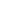 只256拉声像音箱功放8Ω输出功率  ≥ 2x600W
4Ω输出功率  ≥ 2x850W 
8 Ohms 桥接  8Ω输出功率  ≥ 1800W
正常功耗 :220x2A 
最大输出电压（Vp/40ms) 144V
输入灵敏度 0.775V     0.775V/1.0V/1.4V 
最大增益（0.775V) 42.4V正常功耗（230V/8Ω/D=2.83) 6.4A
最大功耗（230V/4Ω/D=2.83) 12.8A，总谐波失真：(@1kHz ) <0.025%
互调失真:(@60Hz/7kHz 4:1 ) <0.075%，频率响应:(@20Hz-20kHz ) <±0.5dB，功率带宽：(@-3dB ) 10Hz-22kHz
相位响应：(@20Hz-20kHz ) <±15°信噪比：(@1kHz，×40(32dB), A计权) >110dB，阻尼系数：(@63Hz ) >300
转换速率：(10kHz方波,×40(32dB)增益) >20V/us，输入阻抗：(@1kHz,平衡输入) >20kΩ，最低负载阻抗：(单个通道) >3.2Ω，电源要求 AC 220V±10%  50-60Hz 
分离度：(正常工作条件,1kHz ) >80dB，共模抑制：(@1kHz ) >80dB  
保护  ：短路 直流输出 软启动 限幅 过流 过热 恢复式过载
冷却  ： 无级变速
面板控制 ： 左右通道音量控制，电源开关控制
后板控制 ： 立体声/桥接/单声道并联转换开关/ 悬浮接地开关
输入连接 ： 卡侬平衡输入
输出连接  ：接线柱/NL4型专业音箱插座
★投标时提供功放保护电路证书与功放故障自恢复电路证书件并加盖生产厂家公章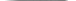 台157返听音箱一、产品参数：
1.频响：45Hz-20kHz(±3dB)，
2.灵敏度：≥93dB SPL(IW@lm)
3.阻抗：8 ohms，
4.功率：≥400watts(rms额定)
        ≥1600watts(peak最大)
5.指向性：50°horizontal (水平)，80°vertical(垂直)，
6.最大声压：≥120dB（持续）
二、驱动单元：
1.低频：1x12 (in)190磁75芯音圈采用内外双层结构，
2.高频：1x1.75(44mm音圈无氧纯钛膜)
3.箱体：18mm 桦木夹板，
4.表面：黑色耐磨粗点喷漆
5.面罩：黑色铁网，
6.连接器：speakon NL4x2，
分频器处理器要求：            
★LICC低阻抗补偿分频器，交叉频率1700Hz，带限制器（提供电路图及频响曲线图）   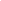 只458返听音箱功放8Ω输出功率  ≥ 2x600W
4Ω输出功率  ≥ 2x850W 
8 Ohms 桥接  8Ω输出功率  ≥ 1800W
正常功耗 :220x2A 
最大输出电压（Vp/40ms) 144V
输入灵敏度 0.775V     0.775V/1.0V/1.4V 
最大增益（0.775V) 42.4V正常功耗（230V/8Ω/D=2.83) 6.4A
最大功耗（230V/4Ω/D=2.83) 12.8A，总谐波失真：(@1kHz ) <0.025%
互调失真:(@60Hz/7kHz 4:1 ) <0.075%，频率响应:(@20Hz-20kHz ) <±0.5dB，功率带宽：(@-3dB ) 10Hz-22kHz
相位响应：(@20Hz-20kHz ) <±15°信噪比：(@1kHz，×40(32dB), A计权) >110dB，阻尼系数：(@63Hz ) >300
转换速率：(10kHz方波,×40(32dB)增益) >20V/us，输入阻抗：(@1kHz,平衡输入) >20kΩ，最低负载阻抗：(单个通道) >3.2Ω，电源要求 AC 220V±10%  50-60Hz 
分离度：(正常工作条件,1kHz ) >80dB，共模抑制：(@1kHz ) >80dB  
保护  ：短路 直流输出 软启动 限幅 过流 过热 恢复式过载
冷却  ： 无级变速
面板控制 ： 左右通道音量控制，电源开关控制
后板控制 ： 立体声/桥接/单声道并联转换开关/ 悬浮接地开关
输入连接 ： 卡侬平衡输入
输出连接  ：接线柱/NL4型专业音箱插座
★投标时提供功放保护电路证书与功放故障自恢复电路证书件并加盖生产厂家公章台259辅助音箱特性：二路全频设计强劲、高效输出系统倒相式低频辐射
产品参数：
1.频响：45Hz-20kHz(±3dB)，
2.灵敏度：≥95dB SPL(IW@lm)
3.额定阻抗：8 ohms，
4.额定功率：≥400watts
5.峰值功率：≥1600watts(peak最大)
6.指向性：90°(水平)，40°(垂直)，
7.最大声压：≥120dB
8.驱动单元：低频：1x12， 170磁75芯音圈采用内外双层结构，
9.高频：1x1.75 in(寸)(44mm音圈无氧纯钛膜)
10.箱体：18mm 桦木夹板，
12.表面：黑色耐磨粗点喷漆
13.面罩：黑色铁网，
14.连接器：speakon NL4x2，    
15.分频器处理器要求：            
★16.LICC低阻抗补偿分频器，交叉频率2000Hz，带限制器 （提供电路图及频响曲线图）只660辅助音箱功放8Ω输出功率  ≥ 2x600W
4Ω输出功率  ≥ 2x850W 
8 Ohms 桥接  8Ω输出功率  ≥ 1800W
正常功耗 :220x2A 
最大输出电压（Vp/40ms) 144V
输入灵敏度 0.775V     0.775V/1.0V/1.4V 
最大增益（0.775V) 42.4V正常功耗（230V/8Ω/D=2.83) 6.4A
最大功耗（230V/4Ω/D=2.83) 12.8A，总谐波失真：(@1kHz ) <0.025%
互调失真:(@60Hz/7kHz 4:1 ) <0.075%，频率响应:(@20Hz-20kHz ) <±0.5dB，功率带宽：(@-3dB ) 10Hz-22kHz
相位响应：(@20Hz-20kHz ) <±15°信噪比：(@1kHz，×40(32dB), A计权) >110dB，阻尼系数：(@63Hz ) >300
转换速率：(10kHz方波,×40(32dB)增益) >20V/us，输入阻抗：(@1kHz,平衡输入) >20kΩ，最低负载阻抗：(单个通道) >3.2Ω，电源要求 AC 220V±10%  50-60Hz 
分离度：(正常工作条件,1kHz ) >80dB，共模抑制：(@1kHz ) >80dB  
保护  ：短路 直流输出 软启动 限幅 过流 过热 恢复式过载
冷却  ： 无级变速
面板控制 ： 左右通道音量控制，电源开关控制
后板控制 ： 立体声/桥接/单声道并联转换开关/ 悬浮接地开关
输入连接 ： 卡侬平衡输入
输出连接  ：接线柱/NL4型专业音箱插座
★投标时提供功放保护电路证书与功放故障自恢复电路证书件并加盖生产厂家公章台361调音台1. 不少于4编组
2. 不少于16单声道麦克风/线路输入，带DuoPre 前置放大器
3.不少于 2路双立体声通道带增益
4.不少于 4段MusiQ均衡器，2段扫频
5. 支持单声道直接输入
6. 具有独立L，R&M总线
7. 具有100mm推子
8. 不少于2个矩阵输出
9. 支持对讲至辅助发送或LRM
10. 支持双输入选择设计特点：
11.技术参数：
1.）输入单声道(XLR)输入+6至-63dBu测试(+17dBu最大)
2.）单声道线路输入(插座)+10至-26dBu(+30dBu最大)
3.）外接口(TRS插座)0dBu测试+21dBu最大
4.）立体声输入(插座)0dBu测试(控制=关到+10dB)
5.）立体声输入(耳机插座)0dBu测试(控制=关到+10dB)
6.）2音轨输入(耳机插座)0dBu测试 +21dBu最大输出L,R&单声道输出(XLR)+4dBu测试 +27dBu最大
7.）L,R&单声道外接口(TRS插座)-2dBu测试 +21dBu最大
8.）输出(插座)+4dBu测试 +27dBu最大
9.）编组外接(TRS插座)-2dBu测试 +21dBu最大
10.）辅助输出(插座)-2dBu测试 +21dBu最大(Bak iotuib+4)
11.)矩阵输出(TRS输出)-2dBu测试 +21dBu最大(Bak iotuib+4)
12.)2路音轨输出(耳机插座)0dBu测试+21dBu最大
13.)直接输出(TRS插座)0dBu测试+21dBu最大频率响应麦克风输入至混音L/R输出,30dB增益+0.5/-1dB 20Hz-20kHz
14.)线路输入至混音L/R输出,0dB增益+0.5/-1dB 10Hz-30kHz
15.)立体声输入至混音L/R输出,+0.5/-1dB 10Hz-30kHz总协波失真+n麦克风输入至混音L/R输出,0dB增益1kHz +10dBu输出0.004%
16.)麦克风输入至混音L/R输出,30dB增益1kHz 0.014%
17.)麦克风输入至混音L/R输出,0dB增益1kHz 0.005%
18.)麦克风输入至混音L/R输出,0dB增益1kHz 0.003%动态余量模拟净空测试结果(0Vu)21dB
19.)USB输入&输出净空测试结果(0Vu)14dBUSB音频编码(编码/译码)USB音频输入/输出USB1.1 Compliant 16bit
20.)取样率32,44.1,48kHz噪音混音噪音,LR输出,16通道路径,Ref+4dBu,22-22kHz-90dB(-86dBu)
21.)混音噪音,LR输出,24通道路径,Ref+4dBu,22-22kHz-89dB(-86dBu)
22.)混音噪音,LR输出,32通道路径,Ref+4dBu,22-22kHz-88dB(-86dBu)
23.)话筒前置放大器@最大增益 150R输入Z 22-25kHz-127dBu
24.)智能台灯主要参数:支持触摸按键操作模式 ；LED光源及自感应光照度；色温2700-6500K；发光亮度850流明照明效率；75流明/瓦；显色指数：90Ra ；支持传感器红外传感器（被动式PIR）；支持电池USB-C充电接口 ；灯臂方向可供翻转 ；工作环境0-40℃；功能特点低频闪，眩光控制 台162数字网络音频矩阵1.通道：≥16路平衡式话筒\线路输入，采用裸线接口端子；≥16路平衡式输出，采用裸线接口端子；                
2.120db的 A/D与D/A转换， 最高可达96kHz/48K采样率；高速DSP处理芯片Ti 450MHz FLOPS DSP处理内核
3.输入源：输入方式可切换平衡话筒或线路，采用凤凰插接口；                           
4.功能特点：                                     
DSP音频处理
输入每通道：前级放大、信号发生器、扩展器、压缩器、5段参量均衡、自动增益、AM自动混音功能；                                                                 
输出每通道：音箱管理器（31段参量均衡器、延时器、分频器、高低通滤波器、限幅器）；
★5.AEC回声消除、AFC自适应反馈消除、ANS噪音消除；（需提供官网链接或彩页截图加盖原厂公章）
★6.兼容多方平台控制管理，支持windows系统、iOS系统（iPAD、Iphone)以及Andriod系统；
7.Enternet多用途数据传输及控制端口，可以支持实时管理单台及多台设备；
8.直观形象、简洁易懂的图形化软件控制界面，为客户带来快捷、实时的操作体验；                            
9.可扩展USB接口，可以实现USB录制与播放的功能；（需提供官网链接或彩页截图加盖原厂公章）
10.全功能矩阵混音功能，不单单是混音和自动混音功能，还具备混音分量控制功能；       
11.内置自动摄像跟踪功能；（需提供官网链接或彩页截图加盖原厂公章）
配置双向RS232接口、RS485接口、标准以太网控制接口、8通道可编程GPIO控制接口（可自定义输入输出）；
12.支持平板界面操作控制；支持8~100组场景预设功能；直观、图形化软件控制界面，可工作在XP/Windows7、8、10等系统环境下。支持断电自动保护记忆功能。
★13.提供与此相关的国家版权局颁发的计算机软件著作权登记证书“数字音频矩阵处理器内嵌软件”，提供复印件加盖生产厂家公章，提供省级以上权威检测机构检验证书。台163反馈抑制器1. 本产品是采用56-bit 四核DSP 及高性能AD/DA，48kHz 采样率的专业的双通道高性能反馈抑制器。
2. 每个通道配备12个陷波器，自动捕捉啸叫信号，智能处理，能有效抑制啸叫。
3. 反馈抑制灵敏度3级可调，静态/动态陷波器数量可自由分配，适应不同的环境需求。
4. 高精度噪声门功能，阀值、算法启动时间和释放时间可调。
5. 输出带压限器功能，限制最大输出电平，有效保护扩声系统。
6. 带有高低通滤波器，根据不同的场合，有效滤除带外噪声，进一步提升系统反馈抑制能力。
7. 面板设计了指标灯，能实时显示输入电平、陷波器状态。
8. 每个通道4个按键，支持通道链接功能，操作简单易用。
9. 一键旁通和一键复位功能，方便现场安装调试。
10. 友好的图形用户界面（GUI），方便控制全部功能和实时监控所有工作状态。
11. 程式管理功能，内置10个程式存储空间，数据掉电自劢保存。
12. 程式导入和导出功能，配置有效利用，避免重复调试。 台164监听音箱1、桌面式有源 音箱两声道  音箱结构2.0结构  
2、功率：每声道总功率70W
3、频率55Hz - 20kHz (± 2.5dB, free space) 
4、输入灵敏度350mV  
5、信噪比>94dB (不计权) 
6、失真度65Hz-20kHz ≤1%(85dB/1m)  
7、阻抗12kΩ  
喇叭单元专业5英寸中低音,专业20mm金属硬球顶高音只265电源净化管理器1.整机额定容量不低于50A，配置空气开关及电压表头。
2.≥12路供电输出，每路输出AC220V(15A)。
3.采用万能插座，适用各种类型插头。
4.≥40A双重净化专用EMI滤波器(符合欧洲CISPR，美国FCC规范)净化系统电源(净化型)。
5.具有手动控制方式：钥匙锁，手动按键，全功能红外遥控。具有REM IN (DC5V) 电平控制接口和紧急外控DC24V接口.     
6.不少于2个DB9接口标准RS232串口(IN/OUT)。内含级联控制总线。
7.不少于1路网口，TCP/IP网络协议。实现远程的网络控制。
8.提供开放的串口通迅协议，同时要配套PC机控制软件，要求用PC机经RS232串口或以太网口对1台及多台机进行参数配置，程序控制和实时操作。
9.可设定任何1路为常开模式。设置时序工作时任一相邻两路之间开或关动作的延时时间。最长≥10分钟。满足一些特殊设备(投影机)的特殊要求。恢复出厂设置。 具有键盘锁(LOCK)功能。
10.提供产品检测机构检验证书复印件。台266阵列吊挂件与全频线阵主音箱同一品牌，承重不小于500KG套267舞台地插HDMI+VGA+XLR+RCA+3.5+电源+RJ45+会议专用套868线缆附件1.电源线;
2.HDMI高清线:
3.VGA视频线:全铜vga3＋6工程线 128编 
4.SDI视频线:
5.超五类网线：
6.专业工程护套线：
7.话筒线：
8、卡侬头XLR，莲花头RCA，6.35头，3.5头、HDMI头，VGA头，BNC头批169机房控制操作台定制只170机柜定制只271P3.7单红显示屏1.尺寸：24m*0.72米；单红色，亮度1500CD,分辨率640像素×48像素；恒流驱动，四分之一扫描。
2.P4.75户内单色屏-1R-SMD2121；
3.显示尺寸面积：≥宽22m×高0.71m平方；
4.像素点间距：≤4.75mm ；物理密度：44321点/㎡，户内单色屏；
5.驱动器件：采用LED专用恒流驱动、1/16扫描；
6.最佳视角：水平≥140°，垂直≥140°；
7.校正后白平衡亮度：1000cd/m2 ；
8.平均功耗：180W /㎡;屏体峰值功耗：800W/㎡；
维护方式：前维护平方1572控制系统1.全新的命名方式可快速获知带载高度，配卡更简单。
2.移动速度均匀、流畅、平滑；相同速度等级下，无论屏大屏小，移动速度一致。
3.图文、字幕支持连续上下移动。
4.支持开机启动画面定制功能。
5.显示亮度更高，刷新率更高，通讯速度更快，控制面积更大。
6.网络系列控制卡支持局域网、广域网可靠通讯，适合大规模集  群控制。
7.U盘兼容性强，通讯距离远(U盘延长线距离可达10--15米)。
8.支持3.5V--6V宽电压电源输入，支持-40℃--85℃下稳定工作。
9)单卡输出 RGB’数据 32 组；
10) 带载256*256（4扫），128*512（16扫），128*1024（32扫）
11) 支持配置文件回读；
12) 支持静态-32扫任意扫描方式，兼容行业主流常规芯片、双锁存芯片、PWM高刷芯片；
13)支持138译码、595译码、5958译码、5266译码等多种译码方式；
6)宽电压设计，支持电压输入范围+3.5V-6V；
14) 硬件采用工业级设计，支持-40度至+85度工作环境；
15) 支持4V防反接保护电路；
16) 支持一键换卡，更换接收卡后不需要重新设置加载程序；
17)支持多种灰度模式。刷新优先、灰度优先、亮度优先；套173铝合金外框镀锌板喷漆定做。边框宽度4公分，顶部有帽檐，侧面及底部冲压百叶窗用于散热。上部厚度大，底部厚度小，侧面看是倒梯形形状，防止显示屏模组表面积水，以防止雨水倒灌进显示屏里面。平方1574会务管控平台1.支持远程网络控制，内建网络接口，支持网络级联，支持ios系统手持终端，通过wifi与主机通讯；
2.具有ios系统手持终端编程全面兼容传统触屏编程方式，无需重新学习新的编程方法。
3.采用不低于32位内嵌式处理器，处理速度不低于533MHZ；
4.主机内置不低于8MB内存及不低于16MB的FLASH 存储器；
5.不低于8路独立可编程RS-232控制接口，可以收发RS232、RS485、RS422格式数据；
6.主机能串口环出，串口1-8，任意一个输入，可以从另外一个串口环出；
7.不低于8路独立可编程IR红外发射口，红外发射口可以做串口使用，使可编程口总数不低于16个；    
8.不低于8路数字I/0输入输出控制口，带保护电路；    
9.不低于8路弱电继电器控制接口；
10.不低于3个US-NET网络控制接口，可以并接不低于256个网络设备；
11.内嵌智能红外学习功能模块，无须配置专业学习器；台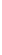 175电源管理器1.不少于8路独立电源开关控制；
2.载入容量:单路功能不少于15A,电源:24V DC供电；
3.可接各种可编程控制系统,每路继电器都有三连接点的接线柱；具有常开与常闭的功能；
4.ID选择：旋转的ID切换设置网络ID身份代码。台176无线路由器1.最高传输速率：不少于300Mbps；
2.无线标准：IEEE 802；
3.网络接口：1个10/100Mbps WAN，2根外置全向天线；
支持VPN、WDS无线桥接、WPS快速安全设置；，5.内置防火墙，2.4-2.4835GH。只177编程服务根据现场实际情况，工程师根据现场受控设备的品牌型号，进行定制化编程。项178移动控制终端1.9.7英寸 电容式触摸屏，多点式触摸屏
2.存储容量：64GB ；
WIFI无线上网；4.支持802.11b/g/n无线协议台179角钢架地台L50*5角钢定制搭建项180地脚螺栓安装定制项181金属面防锈漆 定制项182金属面刷防火涂料定制项183多层板12mm（双层）项184其他板材面防火涂料 定制项185复合地板12mm项186金属装饰角线 定制项187砖、混凝土结构暗配 定制项188线材定制批18910.5m升降机1.台面尺寸：10200*500mm
2.载重：2吨
3.净升高度：900mm
4.电源：380v/50hz
5.配套动力：3.0kw
6.上升速度：4-6米/分钟
7.自身高度：1000mm台1909m升降机1.台面尺寸：9000*500mm
2.载重：1.5吨
3.净升高度：600mm
4.电源：380v/50hz
5.配套动力：3.0kw
6.上升速度：4-6米/分钟
7.自身高度：1000mm台1918.2m升降机1.台面尺寸：7800*500mm
2.载重：1吨
3.净升高度：300mm
4.电源：380v/50hz
5.配套动力：3.0kw
6.上升速度：4-6米/分钟
7.自身高度：1000mm台192系统安装，集成1.绘制音箱布线图、系统图、音箱设备布置平面图。提供真实比例尺寸的扩声现场及音控室设备摆位3D效果图，要求投标文件中技术方案提供图纸呈现，根据EASE测试数据，计算出混响时间RT60值，进行吸音处理，混响时间控制在1.0秒左右，达到厅堂语言扩声清晰要求。1.要求现场勘探，并绘制音箱布线图、系统图、音箱设备布置平面图，要求投标文件中技术方案提供图纸呈现。
2.投标人应与本项目前期中标的基建、装修的单位进行衔接及沟通，产生的成本应该计入报价中，项目中标后实施中产生的额外材料及费用将不再另行结算。
3.系统设备安装、调试、培训等批1十停车场管理系统1智能数字道闸直杆、速度0.8-2S可调节个12数字式车辆探测器防砸车、车过落杆个23入口控制主机系统工业级LCD显示屏及驱动板，IP可视对讲，语音提示系统，停车场控制主板，支持无牌车动态二维码；含补光灯和摄像机；信息显示屏套14智能数字道闸直杆、速度0.8-2S可调节个15数字式车辆探测器防砸车、车过落杆个26出口控制主机工业级LCD显示屏及驱动板，IP可视对讲，语音提示系统，停车场控制主板，支持当面付、扫码付、无牌车动态二维码；含补光灯和摄像机；信息显示屏套17智能操作终端定制套18工程电控箱定制个1十一音乐教室扩声系统1音箱一、产品参数：
1.系统类型：10寸x1(BASS),3寸x2(TREBLE)
2.分频点：3KHz
3.频响：45Hz-18KHz
4.灵敏度：90dB 1W/1m
5.阻抗：8Ω
6.功率：≥200WATTS(MAX)
7.重量：不小于10.8Kg/Per          
★8.LICC低阻抗补偿分频器，交叉频率3000Hz，带限制器 （提供电路图及频响曲线图）                             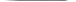 台102功放1.具有特强抑制话筒啸叫的功能,具有专业级24BLT数码混响电路;；
2.内置自动静噪电路;内置激励效果功能;
3.不少于不3路线性输入通道;不少于不4路话筒输入通道;前后均设有麦克风输入插孔。
4.内置4.0无线蓝牙模块
5.支持USB/SD卡支持多种无损格式音乐播放
6.完善的过热、短路及直流等扬声器保护功能；
7.温控冷却风扇加强散热效率，满足长时间工作；
8.不少于四路输出；
9.隐藏式的效果调节旋钮，能有效减少误操作。
10.输出功率（8Ω）: ≥280W+280W
11.输出功率（4Ω）: ≥380W+380W
12.频率响应： 20Hz-20KHz,±0.1dB
13.输入灵敏度（话筒）： 5-100mv/1Kohm
14.输入灵敏度（线路）： 250mv/47Kohm
15.输出灵敏度（线路）： 0.775v/20Kohm
16.输出阻抗： 4-16ohm
17.话筒输入：≥4路
18.面板材料：铝合金面板、铝合金拉手
19.音乐输入：四路，手动选择并显示TAPE、DVD、VCR、MIDI、
20.音乐调节：高低音、左右平衡、总音量
21.话筒调节：每路增益、回声、延时、高低音、混响深度话筒直达声高中低音，话筒总音量
22.后板连接：可外接均衡、录音输出、混音输出、音视频同步输出、四路音频输入台53无线麦克风无线领夹话筒
（1、综合特性：
1、 射频范围：740MHz---790MHz
2、 调制方式：FM
3、 振荡方式：PLL
4、 偏移度：±48KHz(具压缩扩展及自动音量限制电路、
5、 频道宽度：250KHz
6、 信噪比S/N：>105dB
7、 失真：≤ 0.3% (1KHz，A计权、
8、 频率响应：40Hz~18KHz(±3dB、   
（2、接收机：
9、 接收方式：自动选讯接收
10、 振荡方式：PLL
11、 灵敏度：12dBuv
12、 谐波干扰比 ： >80dB
13、 假象干扰比 ： >70dB
（3、手持式发射话筒：
14、 发射功率： 10mW
15、 最大输入声压：130dB
16、 麦克风音头 ：电容式、动圈式 (可选、
17、 使用电池：AA电池*2节
（4、腰包式发射器：
18、 发射功率： 10mW
19、 振荡方式：PLL
20、 麦克风音头 ：电容式
21、 音头指向性 ：全向、心型、超心型(可选、
22、 音头佩戴方式：领夹式、头戴式 (可选
★心形指向模式能够有效地增强主声源，内置环境噪音消除器(AEC)，可有效消除本地噪声。（需提供官网链接或彩页截图加盖原厂公章）
★ 内置数字均衡电路，可大幅提升会场声压级套54线缆附件2*0.35平方加屏蔽
卡侬头XLR，莲花头RCA，6.35头，3.5头。HDMI头，VGA
头，BNC头。批55音箱支架定制付5十二会议室1LED显示屏1、像素结构：SMD1515；
2、★像素间距≤2mm；
3、PCB采用FR-4材质，灯驱合一，电路采用多层设计，符合CQC13-471301-2018；
4、模组尺寸：256mm×128mm；
5、★像素密度≥250000点/㎡；
6、维护方式：前维护，模组采用卡装无螺丝固定方案；
7、白平衡亮度：≥600nits，色温：1000—10000K可调；
8、动态节能：带有智能节电功能、带电黑屏节电功能，开启智能节电功能比没有开启节能45%以上；
9、最大功耗≤395W/㎡，休眠模式功耗：显示屏黑屏不点亮时≤41W/㎡；
10、对比度≥5000：1；水平/垂直视角≥170°
11、温升：最大亮度白色连续工作2小时，模组表面温升小于20K；
12、色度均匀性：±0.002之内（校正），亮度均匀性≥98%（校正）；
13、为保证设备使用稳定性及安全性：设备在正常工作条件下，连续工作168H，不应出现电、机械、操作系统的故障；电源插头或电源引入端子与外壳裸露金属部件之间的绝缘电阻在是正常大气条件下应≥100мΩ，湿热条件下应≥2мΩ；泄露电流不大于5mA；
14、依据GB/T 2048-2008，GB/T 5169.16-2008，GB 4943.1-2011进行阻燃测试，阻燃等级符合V-0；
15、低亮高灰：支持EPWM灰阶控制技术提升低灰视觉效果；支持软件实现不同亮度情况下，灰度8-16bit任意设置0-100%亮度时，8-16bits任意UI度设置；支持100%亮度时16bits灰度，20%亮度时12bits灰度；
16、换帧频率：按SJ/T 11141-2017 5.11.2规定：C级≥60HZ；
17、刷新率：支持通过配套软件调节刷新率的设置选项，支持刷新率1920Hz/3840Hz双模式；
18、自动GAMMA校正技术设置：支持自动GAMMA校正技术，通过构造非线性校正曲线和色坐标变换系数矩阵实现了显示效果的不断改善，各项重要指标如色彩还原性、色温调节范围、亮度均匀性、刷新率、换帧频率等，均符合广电级标准；
19、远程监控功能：可实现远程监督控制，对可能发生的潜在故障记录日志，并向操作员发出报警信号；
20、产品通过光生物安全及蓝光危害评估检测；
21、基色主波长误差：按SJ/T 11141-2017 5.10.4规定；C级≤5nm，亮度误差值在5%；
22、静电放电：依据GB/T 17618-2015规定至少取4个点进行静电放电，正负极各100次，接触放电4KV，空气放电8KV；
23、产品通过高低温存储实验、高低温工作实验及湿度负载试验；
24、LED显示屏屏体、视频综合管理平台、配电柜、控制系统及软件为同一品牌，提供证明文件复印件加盖原厂公章。
25、LED生产厂家具有钢结构工程专业承包三级（含）以上资质设计，电子与智能化工程专业承包二级（含）以上资质，建筑机电安装工程专业承包三级（含）以上资质,提供资质证书复印件加盖原厂公章。
26、LED生产厂家通过GB/T29490-2013知识产权管理体系认证和IECQ QC 080000：2017-IECQ合格危险品工艺管理认证,提供证明文件复印件加盖原厂公章。
27、所投 LED生产厂家为国内行业领先企业，LED显示屏具有工业和信息化部行业单项排名认证，提供证明文件复印件加盖原厂公章。
28、LED生产厂家提供led行业主管协会光学光电子协会国内市场占有率排名证明，连续三年国内、国际排名前三名，提供证明文件复印件加盖原厂公章。
29、★LED生产厂家具有音视频集成工程一级资质,提供资质证书复印件加盖原厂公章。
30、★LED生产厂家通过GB/T 27922-2011 商品售后服务评价体系五星级认证,提供资质证书复印件加盖原厂公章。
31、★LED生产厂家具有领先的节能技术，具有中国质量认证监督管理中心LED显示屏、芯片、封装、驱动电源及配件的中国节能环保产品认证,提供资质证书复印件加盖原厂公章。
32、★LED屏体为全国质量信得过产品、全国质量检验稳定合格产品,提供资质证书复印件加盖原厂公章。
33、★LED生产厂家获得国家科学技术进步奖一等奖证书，提供资质证书复印件加盖原厂公章。
34、★LED显示屏生产工厂为工业和信息化部认证的绿色工厂，供资质证书复印件加盖原厂公章。
35、★LED显示屏生产厂家企业社会责任评价登记3星（含）以上认证企业，供资质证书复印件加盖原厂公章。
36、带★参数提供CMA、CAL、 IAC-MRA及CNAS标识的第三方检测机构检测报告，证明材料：检测报告复印件并加盖原厂公章平方102显示屏发送系统1)  1路DVI视频信号输入;
2)  支持12bit/10bit/8bit视频输入；
3)  支持16bit灰阶显示；
4)  2选1路音频输入；
5)  单USB接口控制；
6)  双网口输出，支持2560x1024,1920x1200,2048x1280等普通视频源。
7)  支持16级手动亮度调节；
8)  支持视频格式：RGB,YCrCB4:2:2,YCrCb4:4:4;台13显示屏接收系统1.单卡最大带载 512×256 像素，最多支持 32 组 RGB 并行数据，采用 16 个 标准的 HUB75 接口；
2.支持逐点亮色度校正，可以对每个灯点的亮度和色度进行校正，有效消除色差，使整屏的亮度和色度达到高度均匀一致，提高显示屏的画质（ 需要提供第三方检测机构出具的CNAS、 CMA、ilac-MRA的检测报告 ，需加盖生产厂家公章）
3.快速亮暗线调节在调试软件上进行快速亮暗线调节，快速解决因箱体及模组拼接造成的显示屏亮暗线，调节过程中即时生效，简单易用。（ 需要提供第三方检测机构出具的CNAS、 CMA、ilac-MRA的检测报告 ，需加盖生产厂家公章）
4.配合支持 3D 功能的独立主控，在软件或独立主控的操作面板上开启 3D 功能，并设置 3D 参数，使画面显示 3D 效果。（ 需要提供第三方检测机构出具的CNAS、 CMA、ilac-MRA的检测报告 ，需加盖生产厂家公章）
5.Mapping功能开启，每个箱体上会显示数字，清楚告诉您当前箱体是哪个网口下的哪张接收卡，直观的看到显示屏连接状况。从此让箱体排查变得轻松简单，快速定位问题箱体，再也无需再爬上爬下，根据走线更改连屏文件即可（ 需要提供第三方检测机构出具的CNAS、 CMA、ilac-MRA的检测报告 ，需加盖生产厂家公章）
6.可以将指定图片设置为显示屏的开机、网线断开或无视频源信号时的画面或者最后一帧画面（ 需要提供第三方检测机构出具的CNAS、 CMA、ilac-MRA的检测报告 ，需加盖生产厂家公章）
7.可以监测自身的温度和电压，无需其他外设，在软件上可以查看接收卡的温度和电压，检测发送设备与接收卡间或接收卡与接收卡间的网络通讯质量，记录错误包数，协助排除网络通讯隐患，（ 需要提供第三方检测机构出具的CNAS、 CMA、ilac-MRA的检测报告 ，需加盖生产厂家公章）
8.支持5pin 液晶模块，用于显示接收卡的温度、电压、单次运行时间和总运行时间。支持千兆网，可通过网线直接连接PC端进行调试和显示，无需发送卡；（ 需要提供第三方检测机构出具的CNAS、 CMA、ilac-MRA的检测报告 ，需加盖生产厂家公章）
9.支持误码率监测接收卡间通讯时传输链路上的数据丢包情况；
10.支持可以回读接收卡的固件程序并保存到本地，软件可以回读接收卡配置参数并保存到本地（ 需要提供第三方检测机构出具的CNAS、 CMA、ilac-MRA的检测报告 ，需加盖生产厂家公章）
11.通过主备冗余机制增加接收卡间网线级联的可靠性。主备级联线路中，当其中一条线路出现故障时，另一条线路会即时工作，保证显示屏正常工作（ 需要提供第三方检测机构出具的CNAS、 CMA、ilac-MRA的检测报告 ，需加盖生产厂家公章）
12.通过软件在接收卡上保存两份接收卡配置参数，其中一份作为备份参数（ 需要提供第三方检测机构出具的CNAS、 CMA、ilac-MRA的检测报告 ，需加盖生产厂家公章），
13.通过电源指示灯和状态指示灯不同闪烁状态可以判断，屏体工作状态，无需软件（ 需要提供第三方检测机构出具的CNAS、 CMA、ilac-MRA的检测报告 ，需加盖生产厂家公章）
14.可配合多功能卡，实现当温度高于设定值时，自动断电，或打开风扇空调降低温度，保证屏体安全（ 需要提供第三方检测机构出具的CNAS、 CMA、ilac-MRA的检测报告 ，需加盖生产厂家公章）
15.为保证产品的安全稳定运行，所投标产品需要通过安全实验检测。（ 需要提供第三方检测机构出具的CNAS、 CMA、ilac-MRA的检测报告 ，需加盖生产厂家公章）
16.为保证产品具备防火绝燃能力，所投产品需通过防火实验检测。（ 需要提供第三方检测机构出具的CNAS、 CMA、ilac-MRA的检测报告 ，需加盖生产厂家公章）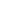 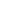 块184开关电源1、输入参数
1：输入电压范围：176～264VAC
2：输入电压频率范围：47~63Hz
3：输入电流：3A/230VAC
4：输入浪涌：冷态启动最大30A
5：效率：典型值86%
6：对地泄漏电流：不大于3.5mA/240VAC
7:额定输出电压：4.85-5.15VDC
8：额定输出电流：40A
9：输出电流范围：0~40A
10：额定功率：200W只205LED显示屏控制软件可运行于 Windows 系统，全面支持Windows7，32位、64位，Windows8，32位、64位，Windows10，32位、64位操作系统。可支持常规发送卡、二合一控制器、多媒体播放盒， 配合接收卡、监控卡、多功能卡，光感系统、温感系统 可实现对 LED 显示屏的智能设置、亮度自动调节、温度检测、电源远程控制、灯点监测和硬件监控等。用户在计算机前就能轻松控制显示屏的所有关键信息。
播放软件
1. 支持多种视频格式、图片、动画、Office文件、文字、时钟、走马灯、天气、计时、温湿度、流媒体、网页、采集卡、摄像头、Rss简讯；
2.丰富的媒体属性：包括透明、背景颜色、背景图片、透明度、音量、显示比例、出入场特效、特效速度、文字颜色、炫彩效果、字体、风格等；
3. 页面支持一个或多个窗口；
4. 支持多个窗口个数不同的页面按次数或播放时长切换播放，且切换过程平滑无黑帧；
5. 可设置不同的日期和时间播放不同的节目页；
6. 可实现多台异地显示屏同步播放；
7. 可通过一台计算机的播放软件远程控制和发布播放方案到其它显示屏的播放软件;
为避免客户在使用过程中，对屏体参数的误操作，使屏体出现参数错乱，显示屏控制软件和播放软件须分开为两个软件，并分别提供显示屏控制软件，播放软件著作权证书；套16控制电脑1.21.5寸液晶显示器；
2. CPU：I5
3. 内存： 容量≥8GB单条；两个内存插槽
4. 硬盘：容量≥500GB，转速≥7200rpm，SATA3接口 台17视频拼接处理器1、2U 标准机架式结构，配备彩色LCD操作显示屏；纯硬件FPGA架构：无CPU、无内核、无中毒与崩溃风险，系统运行稳定，平均故障时间MTBF>30,000小时，支持365×24小时的连续运行。
2、输入接口数量 3路DVI 1路HDMI 2路VGA 2路CV ，控制输入接口数量：1路百兆网口 1路千兆网口 1路RJ11接口。单机支持6路DVI输出，其中4路编程DVI输出，1路预监DVI输出 1路LOOP DVI环出。 机器单口水平最宽带载3840像素点 ，最高带载1920像素点，单机最宽带载15360像素 最高带载7680像素 ，单机最大带载520万像素 （提供满足所有接口设备图片盖厂家公章）
3.多画面漫游/叠加：单机最大支持3个画面同时显示，支持3路数字信号同时上墙，超越物理通道的限制，画面在显示时不再受到输出通道的边界限制和影响，单个输出口也可支持3画面同时显示,输出口之间支持任意模式选择，水平拼接 垂直拼接和复制模式
4.窗口开启不受输出通道的限制：所有输入源均可显示在任意输出通道上，每路输出所能显示的窗口数量无限制（所有输入源均可显示）。各个窗口的层次关系与布局位置均可任意自定义，不受彼此和图像空间大小的约束，可任意调整每个画面的叠放层次
5.支持软件操作回显，可即时的监控信号源运行状态、大屏显示状态
6.支持监视输出，可监视三种模式——全屏幕监视、全信号源监视、全屏幕与信号源同时监视
7.支持无线传输控制功能，可通过手持移动客户端APP应用远程无线控制设备，支持IOS android windows同时控制
8.支持外接设备控制功能，可提供设备代码于外部设备相连接，自由切换和控制设备。
9、支持EDID配置管理：支持EDID（Extended Display Identification Data，扩展显示识别数据）的读取、修改、自定义。
★8、支持VGA校正功能：解决模拟信号在传输过程中容易产生的黑边、偏移的问题，（提供VGA校正专利证书盖章。）
★9、支持PC软件控制：软件支持回显功能，可实时显示输入和输出信号的图像内容；软件支持字幕编辑；软件支持预编辑模式，预先编辑、修改场景模式，不影响屏幕正常显示，可一键导入编辑、修改后场景模版；软件具备多级管理权限：可以设置不同的用户、权限级别，定义不同的允许操作、限制操作，实现对操作人员权限的技术层面的限制管理；软件具备计划任务功能:设备进行预设，在指定时间自动执行指定操作或场景调用。
★10、设备通过3C认证、FCC认证、CE认证、ROSH认证，并可提供相应证书（加盖厂家鲜章）。台18高清混合矩阵支持HDMI2.0，HDMI1.4，支持4K*2K/60HZ
三种控制方式：软件（RS-232串口）、遥控器、机箱面板
兼容HDCP1.4；支持CEC；支持36位真彩；支持蓝光DVD24/50/60fs/HD-DVD/xvYCC
支持EDID管理，可拷贝显示屏EDID，同时设备本身内置多种不同EDID，可适应不同现场显示屏需求
遥控锁定功能；面板手动一键切换；傻瓜方便
★前面板LCD状态显示，可显示设备各通道的切换状态、输入信号特性等信息，直观方便
★预案管理和自动轮巡功能，能任意设定轮巡时间和输入输出通道，有32个场景预案设置
前面板液晶屏自动屏保功能，按键自动锁定功能
★具有断电现场切换记忆保护功能；特有ESD静电保护功能；特有的防雷保护电路
支持快速切换操作，操作更加快捷
支持信号时序重整，可兼容4K*2K分辨率，1080p，1080i，720p，480p
兼容远端控制设备（兼容国内外所有中控）
★支持多通道同时切换，地址设置等功能 台19无线音视频矩阵★1、HDMI输入≥1个，HDMI输出≥1个，支持4K视频输出，Line IN音频接口≥1个，Line Out音频接口≥1个，USB接口≥3个，千兆以太网RJ45接口≥1。
★2、支持扫码下载遥控器APP控制，支持Windows、Android、iOS系统安装控制端软件。
3、支持触控显示屏上操作控制系统画面，设备自带具有截屏、录制、广播、切换、布局、批注等功能按钮，可以查看时间、设备状态等信息。
4、支持自主选择工具条显示或隐藏，工具条隐藏后支持一键点击隐藏按钮再次显示工具条，且无操作≤10秒钟，工具条可再次自动隐藏。
★5、支持4K高清视频播放；能够在显示终端不少于16屏画面同时投屏展示并自由拖动画面位置，支持对投屏终端单个的音量调节、画面全屏、画面移除、画面旋转的控制。支持1画面、2画面、3画面、4画面、9画面、16画面单独或组合切换布局模式，画面支持多种对比模式，签订合同前提供样品演示。
6、设备支持自动对有线接入设备和网络摄像机、无线接入设备、U盘等设备分类。投屏控制系统支持拖拽移动投屏设备的画面，支持对已连接投屏控制系统的终端强行从列表中移除。布局内显示的投屏设备具有设备画面记忆功能。
7、设备支持“录制”实体按键或控制器中“录制”按钮一键录课；微课录制支持多画面和外接无线麦克风声音同步录入，支持720P和1080P格式。
8、支持Air Play、Miracast、WIDI投射协议投屏。
9、HDMI输入接口支持电脑、摄像头、实物展台等外部设备的有线接入，HDMI输出接口支持连接显示终端设备，可通过USB口直接接入摄像头用采集环境画面。
10、支持音频输入和音频输出功能。
11、通过APP或在触控显示屏上对投屏显示设备画面缩放显示，能够对单屏或多屏画面进行≥400%放大。
12、支持对当前屏幕的批注，系统提供画笔、荧光笔、激光笔、自动清除等工具，支持新建白板界面书写，批注内容可存储。
13、支持无线投屏接收设备设置PIN码。
14、支持将第三方应用程序嵌入接收设备，无需借助教师平板可直接开启师生互动软件，完成智慧课堂教学互动过程。
15、支持无线投屏设备UIBC回控操作，可在显示终端大屏触摸回控或通过无线投屏接收设备外接鼠标回控。
16、支持网络摄像机信号接入，可以对摄像机不少于20个点的预置位设定，通过APP和触控显示屏对摄像头进行快速切换位置,可以调节摄像头的镜头位置并放大和缩小。
17、支持U盘读、写功能，支持外接NTFS、EXFAT格式的大容量移动存储设备。
18、通过客户端APP可一键截屏当前投屏内容画面，并支持通过微信、微博、QQ等第三方应用程序分享发送，支持将存储在U盘或局域网云盘中的图片下载到本地。
19、支持RTMP协议推流，可实时将无线投屏接收设备的画面、声音通过互联网直播，不少于16路投屏设备画面同步直播到互联网。
20、通过系统内嵌的教师端软件开启屏幕广播，可将系统桌面广播到所有安装有学生端软件的平板，支持不少于60台学生平板推送系统桌面的画面。
21、开机画面可定制，可按用户要求定制专属开机画面。
22、可自定义命名输入源。
23、可实现投影机开关机、电动幕布升降功能。台110屏体框架黑色铝合金外框平方1011包边装饰黑色铝合金外框，包边装饰平方1012配电柜 15KW,具备过压、过流、欠压、缺相、短路、断路保护与报警功能,具备分步延时起动和分步延时断电的功能台113全频主音箱技术参数 
产品类型：不少于7单元导相式垂直线性音柱
频率响应：80Hz – 20KHz（-10dB）
灵敏度(1W/1m)：≥96db
连续声压级输出：≥124dB
标称阻抗：8 Ohm
系统额定功率：≥120W(AES)
系统节目功率：≥240W
系统峰值功率：≥480W
低频驱动器：不少于6 x 3"低音
★高频驱动器：1 x 1"高音（1”25芯丝膜高频单元采用N38钕金属磁钢，磁隙处的磁通量≥1.2T高斯)
★驱动器保护：CAPD II高频过载保护电路
★LICC低阻抗补偿分频器，交叉频率2000Hz，带限制器
覆盖角度:：90°H×30°V
吊挂系统：Crest  M/U吊挂件
连接口：凤凰插口；
箱体材质：12mm桦木夹板
颜色：默认为黑色环保水性喷涂
★提供CE认证、CNAS检测报告、总代理商或制造商 （加盖公章）只414主音箱功放8Ω输出功率   2x300W                                         
4Ω输出功率   2x570W 
正常功耗 :220x2A 
最大输出电压（Vp/40ms) 144V
输入灵敏度 0.775V     0.775V/1.0V/1.4V 
最大增益（0.775V) 42.4V正常功耗（230V/8Ω/D=2.83) 6.4A
最大功耗（230V/4Ω/D=2.83) 12.8A，总谐波失真：(@1kHz ) <0.025%
互调失真:(@60Hz/7kHz 4:1 ) <0.075%，频率响应:(@20Hz-20kHz ) <±0.5dB，功率带宽：(@-3dB ) 10Hz-22kHz
相位响应：(@20Hz-20kHz ) <±15°信噪比：(@1kHz，×40(32dB), A计权) >110dB，阻尼系数：(@63Hz ) >300
转换速率：(10kHz方波,×40(32dB)增益) >20V/us，输入阻抗：(@1kHz,平衡输入) >20kΩ，最低负载阻抗：(单个通道) >3.2Ω，电源要求 AC 220V±10%  50-60Hz 
分离度：(正常工作条件,1kHz ) >80dB，共模抑制：(@1kHz ) >80dB  
保护  ：短路 直流输出 软启动 限幅 过流 过热 恢复式过载
冷却  ： 无级变速
面板控制 ： 左右通道音量控制，电源开关控制
后板控制 ： 立体声/桥接/单声道并联转换开关/ 悬浮接地开关
输入连接 ： 卡侬平衡输入
输出连接  ：接线柱/NL4型专业音箱插座台215调音台1.不少于6个麦克风前置放大器输入，不少于4个单声道线路输入
2.不少于4个立体声线路输入
3.带不少于16个预设的Pro DSP Fx板载
4.具有USB端口进行立体声录制和播放
5.不少于4台单控压缩机
6.不少于一个立体声输出总线和不少于2个辅助发送（1个前置，1个前置/后置）
7.不小于60毫米推进器
8.辅助发送：AUX：1前置，FX效果：1路
9.电气规格：功耗（W）：24 W，电压要求：100 V-240 V
10.频率响应：20HZ-20KHZ，THD+N，20dB增益，0dBu输出（加权百分比）：<0,02
11.输入：增益范围：0 dB/-50 dB；增益选择：20 dB/-30 dB；Hi-Z线输入阻抗（Mohm）：1 Mohm；Hi-Z线输入：1；麦克风输入阻抗（千欧）：14千欧。
12.提供幻影电源+48V
13.输出：辅助输出：2路；辅助发送：1路；FX发送：1路；分组：1路；主要混合输出：1路。
14.带USB音频输入；支持采样率（kHz）：44.1、48.0  。台116数字音频处理器1.24-bit DSP技术，高性能AD/DA，人性化设计，性能更出色，操作更便捷。        
2.灵活组合的2输4输出分频模式。             
3.输入输出音量调节，范围从-40dB到+12dB，最小步进0.1dB。              
4.每个输入/输出通道有7段参数均衡（PEQ)，每段参数均衡（PEQ）有参数（Parametric),Low-Shelf 6dB,Low-Shelf12dB,High-Shelf6dB,High-Shelf12dB多种EQ类型选择。            
5.参数均衡（PEQ）频率范围从19.7Hz到21.9kHz，增益范围从-30dB到+15dB，带宽范围从0.017到4.750倍频程（Oct)。      
6.输出高通、低通滤波器，每个滤波器有多种斜率和类型供选择，滤波器斜率有：-12dB,-24dB,-36dB,-48dB,滤波器类型有：巴特沃斯（Butterworth),贝塞尔（Bessel),宁可锐（Linkwitz-Riley)。 
7.每个输入/输出通道可设置最长延时达1000.00ms,带延时开关。               
8.每个输入/输出通道均有压缩器，可调节各压缩器的门限值，压缩比，上冲时间和释放时间，关闭/硬拐点/5级软拐点可调。   
9.每个输出通道带相位反转功能。         
10.通道复制功能，令调节更省便。       
11.多通道链接功能，可同时设置多个通道参数。                               
12.直观友好的用户界面，USB，RS485等多种方式与上位机连接。                 
13.多台机器连网功能，一台电脑可同时级联接同一类型机器≥32台。   
14.132*32点阵LCD液晶屏显示。        
15.7段输入/输出电平显示LED。         
16.静音显示LED灯，按键指示LED灯。     
17.开关电源：AC90V~250V,50Hz/60Hz台117自动反馈抑制器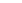 1. 本产品是采用56-bit 四核DSP 及高性能AD/DA，48kHz 采样率的专业的双通道高性能反馈抑制器。
2. 每个通道配备12个陷波器，自动捕捉啸叫信号，智能处理，能有效抑制啸叫。
3. 反馈抑制灵敏度3级可调，静态/动态陷波器数量可自由分配，适应不同的环境需求。
4. 高精度噪声门功能，阀值、算法启动时间和释放时间可调。
5. 输出带压限器功能，限制最大输出电平，有效保护扩声系统。
6. 带有高低通滤波器，根据不同的场合，有效滤除带外噪声，进一步提升系统反馈抑制能力。
7. 面板设计了指标灯，能实时显示输入电平、陷波器状态。
8. 每个通道4个按键，支持通道链接功能，操作简单易用。
9. 一键旁通和一键复位功能，方便现场安装调试。
10. 友好的图形用户界面（GUI），方便控制全部功能和实时监控所有工作状态。
11. 程式管理功能，内置10个程式存储空间，数据掉电自劢保存。
12. 程式导入和导出功能，配置有效利用，避免重复调试。台118无线麦克风无线领夹话筒
（1、综合特性：
1、 射频范围：740MHz---790MHz
2、 调制方式：FM
3、 振荡方式：PLL
4、 偏移度：±48KHz(具压缩扩展及自动音量限制电路、
5、 频道宽度：250KHz
6、 信噪比S/N：>105dB
7、 失真：≤ 0.3% (1KHz，A计权、
8、 频率响应：40Hz~18KHz(±3dB、   
（2、接收机：
9、 接收方式：自动选讯接收
10、 振荡方式：PLL
11、 灵敏度：12dBuv
12、 谐波干扰比 ： >80dB
13、 假象干扰比 ： >70dB
（3、手持式发射话筒：
14、 发射功率： 10mW
15、 最大输入声压：130dB
16、 麦克风音头 ：电容式、动圈式 (可选、
17、 使用电池：AA电池*2节
（4、腰包式发射器：
18、 发射功率： 10mW
19、 振荡方式：PLL
20、 麦克风音头 ：电容式
★心形指向模式能够有效地增强主声源，内置环境噪音消除器(AEC)，可有效消除本地噪声。（需提供官网链接或彩页截图加盖原厂公章）
★ 内置数字均衡电路，可大幅提升会场声压级套119无线鹅颈话筒一拖四使用PLL锁相环和高精度石英晶体，加上CPU控制，频率稳定度极高。
红外对频（同步）功能，提高了产品的使用方便性。（需提供官网链接及彩页截图）
先进的数码导频功能，彻底杜绝干扰和窜频现象，多台叠机使用，无干扰和窜频现象
具自动选讯功能，快速准确地找出无干扰的可用信道，大大简化工程安装中的调试工作
★可调发射功率和可调静噪门限，二者配合可有效方便地控制使用距离。（需提供官网链接或彩页截图加盖原厂公章）
★采用无声开关，有效防止开关机的机械响声。（需提供官网链接或彩页截图加盖原厂公章）                                                                                                                                                                                         主机参数
频率范围 640-690MHz可调信道数 ≥195 信道                                                                                                                                                                                                           失真度 ≤0.5%
信噪比 ≥110dB
音频输出 800mv（四路φ6.3独立输出；一路φ6.3混合输出，一路卡侬座平衡混合输出）
电源规格     DC12V
消耗功率     ≤14W
振荡方式 锁相环PLL频率合成
频率稳定率 ±0.005%
接收方式 超外差二次变频
接收灵敏度 -95~-71dBm
音频频响 40~18000Hz
话筒参数
频率范围 640-690MHz
可调信道数   ≥195信道
振荡方式 锁相环PLL频率合成
频率稳定率 ±0.005%
调制方式 FM调频
射频功率 10~30mw
音频频响 40~18000Hz
失真度 ≤0.5%
电池规格 2x1.5V套120电源时序器1、采用30A优质继电器。
2、大功率线路，满足较大功率用电系统使用。
3、带电压显示屏，显示当前使用电压数值。
4、芯片控制，双面板贴片电路设计,稳定可靠。
5、LCD时尚蓝背光电压显示屏。
6、万能插座，适合各种类型插头使用。
7、可控制电源：10路
8、每路动作延时时间：1秒
9、单路输出功率最大极限2200W
10、整机输出总功率最大6600W台121机柜定制台122P3.7单红显示屏1.尺寸：24m*0.72米；单红色，亮度1500CD,分辨率640像素×48像素；恒流驱动，四分之一扫描。
2.P4.75户内单色屏-1R-SMD2121；
3.显示尺寸面积：≥宽22m×高0.71m平方；
4.像素点间距：≤4.75mm ；物理密度：44321点/㎡，户内单色屏；
5.驱动器件：采用LED专用恒流驱动、1/16扫描；
6.最佳视角：水平≥140°，垂直≥140°；
7.校正后白平衡亮度：1000cd/m2 ；
8.平均功耗：180W /㎡;屏体峰值功耗：800W/㎡；
维护方式：前维护平方17.2823控制系统1.全新的命名方式可快速获知带载高度，配卡更简单。
2.移动速度均匀、流畅、平滑；相同速度等级下，无论屏大屏小，移动速度一致。
3.图文、字幕支持连续上下移动。
4.支持开机启动画面定制功能。
5.显示亮度更高，刷新率更高，通讯速度更快，控制面积更大。
6.网络系列控制卡支持局域网、广域网可靠通讯，适合大规模集  群控制。
7.U盘兼容性强，通讯距离远(U盘延长线距离可达10--15米)。
8.支持3.5V--6V宽电压电源输入，支持-40℃--85℃下稳定工作。
9)单卡输出 RGB’数据 32 组；
10) 带载256*256（4扫），128*512（16扫），128*1024（32扫）
11) 支持配置文件回读；
12) 支持静态-32扫任意扫描方式，兼容行业主流常规芯片、双锁存芯片、PWM高刷芯片；
13)支持138译码、595译码、5958译码、5266译码等多种译码方式；
6)宽电压设计，支持电压输入范围+3.5V-6V；
14) 硬件采用工业级设计，支持-40度至+85度工作环境；
15) 支持4V防反接保护电路，
16) 支持一键换卡，更换接收卡后不需要重新设置加载程序；
17)支持多种灰度模式。刷新优先、灰度优先、亮度优先；套124铝合金外框镀锌板喷漆定做。平方17.28十三综合布线及辅材1信息插座语音、数据双孔信息插座TD（含模块、面板、底盒）；个1942多媒体会议地插定制只103电源地插定制只104模块RJ45个3745模块TV接口个146网络跳线六类成品网线根6507理线器48口2U，带盖板，铝合金材质个138机柜6U个79机柜42U套110光纤配线架24口机架式，适配器面板含在配线架内，含适配器，可安装24个ST双工适配器（含熔接）套711光纤跳线ST-LC单模3米，与光纤配线架配套根2012网络配线架24口套1513监控电源DC12V20A台2014110配线架定制套6序号货物名称型号规格配置及技术参数单价(元)数量(台)合价(元)备注合计合计合计合计----合同价款大写：合同价款大写：合同价款大写：合同价款大写：项目名称服务期投标报价响应招标文件要求（小写）总价（大写）（大写）序号名称名称名称价格备注12345………………总计总计大写总计总计小写序号内  容招标文件规范要求投标文件对应规范偏离情况序号产品名称数量规格型号性能及指标产地1234……序号实质性条款招标文件要求投标承诺或说明满足情况12345678